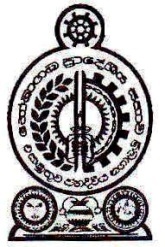 2022.11.22 වන දින හෝමාගම ප්‍රාදේශීය සභා කාර්යාලයේ පැවති  2022 වර්ෂයේ නොවැම්බර් මස මහ සභා රැස්වීම් වාර්තාවේ කෙටුම්පතපැමිණ සිටි ගරු මන්ත්‍රිවරුන් සහ මන්ත්‍රිවරියන්ද,ලේකම්තුමිය ඇතුලු සහභාගීව සිටින සියලුම නිලධාරින්ද, මාධ්‍යවේදීන් ඇතුලු සියලුදෙනා ගෞරවයෙන් යුතුව පිළිගනිමින්,ගරු සභාපතිතුමා විසින්  මහ සභා රැස්වීමේ කටයුතු පෙ.ව.10.00 පමණ  ආරම්භ කරන ලදී.ගරු සභාපති	-  සම්පත් චමින්ද ජයසිංහ මහතා	ගරු උපසභාපති	-  අයි.ඒබන්දුල රන්ජන් ඉලේපෙරුම මහතාගරු ප්‍රාදේශීය සභා මන්ත්‍රී    	-  කළුකපුගේ ඩික්සන් ගාමිණී මහතාගරු ප්‍රාදේශීය සභා මන්ත්‍රී	-  ඩබ්.එම්.අජිත් ප්‍රේමකුමාර මහතාගරු ප්‍රාදේශීය සභා මන්ත්‍රී 	-  කඩුවාවලගේ දොන් කමල් චන්දන මහතාගරු ප්‍රාදේශීය සභා මන්ත්‍රි	-  අජිත් ප්‍රියන්ත මාතරආරච්චි මහතා ගරු ප්‍රාදේශීය සභා මන්ත්‍රී	-  එච්.රුවන් ප්‍රබෝධ පීරිස් මහතාගරු ප්‍රාදේශීය සභා මන්ත්‍රී	-  උඩුවනගේ දොන් මහින්ද මහතාගරු ප්‍රාදේශීය සභා මන්ත්‍රී	-  කන්කානිගේ කැලුම් පියංකර මහතාගරු ප්‍රාදේශීය සභා මන්ත්‍රී	-  රංජිත් නිහාල් හේවාවසම් මහතාගරු ප්‍රාදේශීය සභා මන්ත්‍රී	-  ජී.චමින්ද අරුණ ශාන්ත මහතාගරු ප්‍රාදේශීය සභා මන්ත්‍රී	-  ජේ.ඒ.ප්‍රියන්ත පුෂ්පකුමාර මහතාගරු ප්‍රාදේශීය සභා මන්ත්‍රී	-  වාද්දුවගේ ක්‍රේෂන් ගයන්ත මහතාගරු ප්‍රාදේශීය සභා මන්ත්‍රී	-  පෙරුම්බුලි අච්චිගේ සුමතිපාල මහතා ගරු ප්‍රාදේශීය සභා මන්ත්‍රිනී	-  කුඩමගේ ක්‍රිශාන්ති මංජුලා කුමාරි මහත්මියගරු ප්‍රාදේශීය සභා මන්ත්‍රී	-  ඩබ්.වී.කිත්සිරි දේවප්‍රිය ද සොයිසා මහතාගරු ප්‍රාදේශීය සභා මන්ත්‍රීනී	-  ජී.කේ.ටමනි ලංකා ප්‍රසාදිනී මහත්මියගරු ප්‍රාදේශීය සභා මන්ත්‍රී	-  ලිෂාන්ත තිලංක කුමාර රණසිංහ මහතාගරු ප්‍රාදේශීය සභා මන්ත්‍රී	-  මාතරගේ වසන්ත ඉන්දික මහතාගරු ප්‍රාදේශීය සභා මන්ත්‍රී	-  එච්.දයන්ත නිරෝෂන හේවාවිතාරණ මහතා	ගරු ප්‍රාදේශීය සභා මන්ත්‍රීනී	-  කොතලාවගේ කිර්තිලතා මහත්මියගරු ප්‍රාදේශීය සභා මන්ත්‍රී	-  එම්.ඒ.ඩී.අසංක නන්දන ශ්‍රිනාත් මහතා	ගරු ප්‍රාදේශීය සභා මන්ත්‍රීනී	-  ඩබ්.එම්.එස්.ඩී.ඩී.මැණිකේ විජේමාන්න මහත්මිය  ගරු ප්‍රාදේශීය සභා මන්ත්‍රී	-  කත්‍රිආරච්චිගේ රූපසේන මහතාගරු ප්‍රාදේශීය සභා මන්ත්‍රී	-  කේ.ඒ.ඩී.කුමුදු ප්‍රභාත් විදුරංග මහතාගරු ප්‍රාදේශීය සභා මන්ත්‍රී	-  කළුකපුගේ සමන්ත කුමාර මහතාගරු ප්‍රාදේශීය සභා මන්ත්‍රී	-  කේ.ඒ.චමින්ද ප්‍රියදර්ශන කුරුප්පු ආරච්චි මහතාගරු ප්‍රාදේශීය සභා මන්ත්‍රි                  -  එම්.ඒ.වී.ඩොනල් නිලන්ත මහතාගරු ප්‍රාදේශීය සභා මන්ත්‍රී	-  ලාල් මහින්ද මුණසිංහ මහතාගරු ප්‍රාදේශීය සභා මන්ත්‍රී	-  රංග උෂාඩ් අබේසිංහ මහතාගරු ප්‍රාදේශීය සභා මන්ත්‍රී	-  තලවලගේ හර්බට් කරුණාරත්න මහතාගරු ප්‍රාදේශීය සභා මන්ත්‍රී	-  ජිනදාස අබේවර්ධන නාගසිංහ මහතාගරු ප්‍රාදේශීය සභා මන්ත්‍රී	-  කේ.ඒ.ඩී.කුමාර් නිශාන්ත ගුණතිලක මහතාගරු ප්‍රාදේශීය සභා මන්ත්‍රී	-  ආනන්ද කරුණාතිලක මාතරච්චි මහතාගරු ප්‍රාදේශීය සභා මන්ත්‍රී	-  තිලකා නන්ද නාරංතොට මහතාගරු ප්‍රාදේශීය සභා මන්ත්‍රීනී	-  ප්‍රංගිගේ දමයන්තා බන්දුමතී ගුණවර්ධන මහත්මියගරු ප්‍රාදේශීය සභා මන්ත්‍රීනී	-  ඩැස්රි ජෑන්ස් මහත්මියගරු ප්‍රාදේශීය සභා මන්ත්‍රී	-  අන්දරගේ දොන් කුමාරසිරි මහතාගරු ප්‍රාදේශීය සභා මන්ත්‍රී	-  මුදුන්කොටුවගේ දොන් ශාන්ත මහතාගරු ප්‍රාදේශීය සභා මන්ත්‍රීනී	-  එස්.කේ.ඒ.නිලා කාන්ති මහත්මියගරු ප්‍රාදේශීය සභා මන්ත්‍රීනී	-  ඩබ්.එච්.ධනුෂ්කා උදේශි ගුණරත්න මහත්මියගරු ප්‍රාදේශීය සභා මන්ත්‍රි	- කේ.නිමල් විජයසේන පෙරේරා මහතාගරු ප්‍රාදේශීය සභා මන්ත්‍රී	-  නිර්මල සුඛිත් හපුආරච්චි මහතාගරු ප්‍රාදේශීය සභා මන්ත්‍රී	-  අරුණ පනාගොඩ මහතාගරු ප්‍රාදේශීය සභා මන්ත්‍රී	-  බී.ඒ.අනුර පුෂ්ප කුමාරසිරි මහතාගරු ප්‍රාදේශීය සභා මන්ත්‍රී	-  රංවලගේ අරුණ රංවල මහතාගරු ප්‍රාදේශීය සභා මන්ත්‍රීනී	-  ලියනගේ කුමුදුනී රේණුකා මහත්මියනොපැමිණීමගරු ප්‍රාදේශීය සභා මන්ත්‍රීනී	-  බැද්දගේ දෝන ඉනෝකා තනුජා මහත්මියගරු ප්‍රාදේශීය සභා මන්ත්‍රීනී	-  එරත්ත පතිරණලාගේ ප්‍රියන්ති මහත්මිය	-  				
නිලධාරීන්ලේකම් 				- කේ.බී.ටී.කුමුදුනී ගුණතිලක මහත්මිය.වැඩ අධිකාරී 				- ඩබ්.ඒ.පී. විජේකාන්ත මහතාප්‍රධාන ආදායම් පරීක්ෂක		- එස්.පී.එස්.කේ.සුජීව පතිරණ මහතාප්‍රජා සංවර්ධන නිලධාරී			- ලලිත් නානායක්කාර මහතාකාර්ය භාර නිලධාරී			- කේ.ටී.ඩී.වයි.සමන්ලතා මහත්මිය	            කළමනාකරණ සේවා නිලධාරී(සභා කටයුතු)   - පී.ජී.ප්‍රියංගනී මහත්මියපසුගිය මහ සභා රැස්විම් වාර්තා සම්මත කිරිම2022.10.18 දින මහ සභා වාර්තාව ඉහත වාර්තාව පිළිගත යුතු යැයි ගරු ප්‍රාදේශීය සභා මන්ත්‍රි කේ.කැලුම් පියංකර මහතා විසින් යෝජනා කරන ලදුව, ගරු ප්‍රාදේශීය සභා මන්ත්‍රි ඩබ්.එම්.අජිත් ප්‍රේමකුමාර මහතා විසින් ස්ථිර කරන ලදී.ඒ අනුව පසුගිය මහ සභා වාර්තාව ඒකමතිකව සභා සම්මත වූ බව ගරු සභාපතිතුමා විසින් සභාවට දැනුම් දෙන ලදී.ගරු සභාපතිතුමාගේ විශේෂ නිවේදන -නැතගරු සභිකවරුන් නොපැමිණ සිටීමේ අවසරය පිළිබඳ යෝජනා -3:01 ගරු ප්‍රා.ස.මන්ත්‍රී ටී.හර්බට් කරුණාරත්න මහතා යෝජනා කරයිමා හට ඕස්ට්‍රේලියාවේ නිවාඩුවක් ගත කිරීමට යාම සඳහා 2023 පෙබරවාරි මස 25 වෙනි දින සිට 2023 අප්‍රේල් 23 දක්වා නිවාඩු ලබා දෙන මෙන් මහ සභාවට යෝජනා කරමි.එම යෝජනාව ගරු ප්‍රාදේශීය සභා මන්ත්‍රී රංග උෂාඩ් අබේසිංහ මහතා විසින් ස්ථිර කරන ලදී.යෝජනාව ඒකමතිකව සභා සම්මත වූ බව ගරු සභාපතිතුමා විසින් සභාවට දැනුම් දෙන ලදී.3:02 ගරු සභාපති සම්පත් චමින්ද ජයසිංහ මහතා යෝජනා කරයිගරු ප්‍රාදේශීය සභා මන්ත්‍රිනී බැද්දගේ දෝන ඉනෝකා තනුජා මහත්මිය අසනීප තත්ත්වය නිසා අද දින මහ සභාවට සහභාගි වීමට නොහැකි බැවින් නිවාඩු අනුමත කිරීම සුදුසු යැයි යෝජනා කරමි. එම යෝජනාව ගරු ප්‍රාදේශීය සභා මන්ත්‍රිනී ඩැක්සි ජෑන්ස් මහත්මිය විසින් ස්ථිර කරන ලදී.යෝජනාව ඒකමතිකව සභා සම්මත වූ බව ගරු සභාපතිතුමා විසින් සභාවට දැනුම් දෙන ලදී.3:03 ගරු සභාපති සම්පත් චමින්ද ජයසිංහ මහතා යෝජනා කරයිගරු ප්‍රාදේශීය සභා මන්ත්‍රිනී බැද්දගේ දෝන ඉනෝකා තනුජා මහත්මිය අසනීප තත්ත්වය නිසා අද දින මහ සභාවට සහභාගි වීමට නොහැකි බැවින් නිවාඩු අනුමත කිරීම සුදුසු යැයි යෝජනා කරමි. එම යෝජනාව ගරු ප්‍රාදේශීය සභා මන්ත්‍රිනී ඩැක්සි ජෑන්ස් මහත්මිය විසින් ස්ථිර කරන ලදී.යෝජනාව ඒකමතිකව සභා සම්මත වූ බව ගරු සභාපතිතුමා විසින් සභාවට දැනුම් දෙන ලදී.3:04 ගරු සභාපති සම්පත් චමින්ද ජයසිංහ මහතා යෝජනා කරයිගරු ප්‍රාදේශීය සභා මන්ත්‍රි රංග උෂාඩ් අබේසිංහ මහතා 2023 පෙබරවාරි මස 06 වන දින සිට 14 දින දක්වා මැලේසියාව හා සිංගප්පූරුව යන රටවල සංචාරයක් යාමට ඇති බැවින් නිවාඩු  අනුමත කරන ලෙසට ඉල්ලීම අනුමත කිරීම සුදුසු යැයි යෝජනා කරමි. එම යෝජනාව ගරු ප්‍රාදේශීය සභා මන්ත්‍රි හර්බට් කරුණාරත්න මහතා විසින් ස්ථිර කරන ලදී.යෝජනාව ඒකමතිකව සභා සම්මත වූ බව ගරු සභාපතිතුමා විසින් සභාවට දැනුම් දෙන ලදී.සභාව අමතා එවන ලද පෙත්සම්, පැමිණිලි හා සන්නිවේදන සභාව හමුවේ තැබීම - 	නැතයථා පරිදි කල් දෙනු ලැබු ප්‍රශ්න	-5:01 ගරු ප්‍රා.ස.මන්ත්‍රීනි ඊ.පී.ප්‍රියන්ති මහත්මිය ප්‍රශ්න කරයි5:1:01	හෝමාගම ප්‍රාදේශිය සභාව මඟින් පාලනය වන පුස්තකාල ගණන කීයද?	පිළිතුර:- පුස්තකාල 05 කි5:1:02	2022 වර්ෂයේ දී හෝමාගම ප්‍රාදේශීය සභාව මඟින් පාලනය වන පුස්තකාල සඳහා අළුතින් පොත් මිලදී ගනු ලැබුවේද?	පිළිතුර:-ඔව්5:1:03	2022 වර්ෂයේ දී පුස්තකාල සඳහා අළුතින් පොත් මිලදී ගනු ලැබුවේ නම් ඒ සඳහා වැය වු මුදල කොපමණද?පිළිතුර:- කතෘ ප්‍රකාශන වශයෙන් මිලදී ගන්නා පොත්වලට රු.115,220.00 ක් වැය වී ඇති අතර, මේ වර්ෂයට පොත් මිලදී ගැනීම සඳහා පුස්තකාල අතර රු. ලක්ෂ 10 ක් බෙදා එම කටයුතු සිදු කරනු ලබයි.5:1:04	2022 වර්ෂය වෙනුවෙන් පුස්තකාල සඳහා අළුතින් පොත් මිලදී ගැනීමට අයවැයෙන් වෙන් කළ මුදල කොපමණද?පිළිතුර:- රු.12,00,000.005:1:05	2022 වර්ෂයේ හෝමාගම ප්‍රාදේශීය සභාව මඟින් ප්‍රජා මණ්ඩල තුළ පවත්වා ගෙන යනු ලබන පුස්තකාල සඳහා පොත් මිල දී ගැනීමට මුදල් වැය කොට තිබේ ද?	පිළිතුර:-මේ වන විට පොත් මිලදී ගැනීමට අවශ්‍ය කටයුතු කරමින් පවතී.5:1:06	එසේ ප්‍රජා මණ්ඩල මඟින් පාලනය වන පුස්තකාල සඳහා පොත් මිල දී ගැනිමට මුදල් වැය කොට තිබේ නම් ඒ පුස්තකාල මොනවාද? ඒ සඳහා වැය කළ මුදල කොපමණද? පිළිතුර:-මීගස්මුල්ල අරුණළු ප්‍රජා මණ්ඩලය පමණක් ඉල්ලුම් කර ඇත.රු.100,000.00 ක මුදලක් වෙන් කර ඇති අතර පොත් මිලදී ගැනීමට අවශ්‍ය කටයුතු සිදුකරමින් පවතී.යථා පරිදි කල් දෙනු ලැබු යෝජනා -6:01 ගරු සභාපති සම්පත් චමින්ද ජයසිංහ මහතා යෝජනා කරයි2019 වර්ෂයට අදාළව අයවැය ඉක්මවා ඔප්පු මුද්දර ගාස්තු ආදායම් වෙනුවෙන් ලැබී ඇති මුදල හා 2022.01.01 සිට 2022.09.30 දක්වා ලැබී ඇති 1% ඉඩම් විකුණුම් බදු මුදලත් පහත සඳහන් පරිදි පරිපූරක ඇස්තමේන්තු සඳහා යොදා ගැනීමට යෝජනා කරමි. එම යෝජනාව ගරු ප්‍රාදේශීය සභා මන්ත්‍රි කේ.කැලුම් පියංකර මහතා විසින් ස්ථිර කරන ලදී.යෝජනාව ඒකමතිකව සභා සම්මත වූ බව ගරු සභාපතිතුමා විසින් සභාවට දැනුම් දෙන ලදී.6:02 ගරු ප්‍රා.ස.මන්ත්‍රී තිලකා නන්ද නාරංතොට මහතා යෝජනා කරයිමාදුලාව උතුර ග්‍රාම නිලධාරි වසමේ ජයමුතුගම සමඟිපුර ප්‍රධාන මාර්ගය සංවර්ධනය කිරීමටත්, ඒ සඳහා වන ඇස්තමේන්තු මුදල වන රු.492,000.00ක මුදල පිළිගැනීම සුදුසු යැයි යෝජනා කරමි.එම යෝජනාව ගරු ප්‍රාදේශීය සභා මන්ත්‍රි ජිනදාස අබේවර්ධන නාගසිංහ මහතා විසින් ස්ථිර කරන ලදී.යෝජනාව ඒකමතිකව සභා සම්මත වූ බව ගරු සභාපතිතුමා විසින් සභාවට දැනුම් දෙන ලදී.6:03 ගරු ප්‍රා.ස.මන්ත්‍රී තිලකා නන්ද නාරංතොට මහතා යෝජනා කරයිකුරගල ග්‍රාම නිලධාරි වසමේ ලුනේතොටලන්ද පාර සංවර්ධනය කිරීමටත්, ඒ සඳහා වන ඇස්තමේන්තු මුදල වන රු.272,000.00ක මුදල පිළිගැනීම සුදුසු යැයි යෝජනා කරමි.එම යෝජනාව ගරු ප්‍රාදේශීය සභා මන්ත්‍රි ජිනදාස අබේවර්ධන නාගසිංහ මහතා විසින් ස්ථිර කරන ලදී.යෝජනාව ඒකමතිකව සභා සම්මත වූ බව ගරු සභාපතිතුමා විසින් සභාවට දැනුම් දෙන ලදී.6:04 ගරු ප්‍රා.ස.මන්ත්‍රී ඩබ්.එම්.අජිත් ප්‍රේමකුමාර මහතා යෝජනා කරයිකිරිගම්පමුණුව පාසැල් මාවත සංවර්ධනය කරන ලෙස ගරු සභාවට යෝජනා කරමි.එම යෝජනාව ගරු ප්‍රාදේශීය සභා මන්ත්‍රි කේ.කැලුම් පියංකර මහතා විසින් ස්ථිර කරන ලදී.යෝජනාව ඒකමතිකව සභා සම්මත වූ බව ගරු සභාපතිතුමා විසින් සභාවට දැනුම් දෙන ලදී.6:05 ගරු ප්‍රා.ස.මන්ත්‍රී ඩබ්.එම්.අජිත් ප්‍රේමකුමාර මහතා යෝජනා කරයිජයලියගම වටරවුම් මාර්ගය සංවර්ධනය කරන ලෙස ගරු සභාවට යෝජනා කරමි.එම යෝජනාව ගරු ප්‍රාදේශීය සභා මන්ත්‍රි වාද්දුවගේ ක්‍රේෂන් ගයන්ත මහතා විසින් ස්ථිර කරන ලදී.යෝජනාව ඒකමතිකව සභා සම්මත වූ බව ගරු සභාපතිතුමා විසින් සභාවට දැනුම් දෙන ලදී.6:06 ගරු ප්‍රා.ස.මන්ත්‍රී ඩබ්.එම්.අජිත් ප්‍රේමකුමාර මහතා යෝජනා කරයිඋන්දුරුගොඩ පන්සල පාර සංවර්ධනය කරන ලෙස ගරු සභාවට යෝජනා කරමි.එම යෝජනාව ගරු ප්‍රාදේශීය සභා මන්ත්‍රි කේ.කැලුම් පියංකර මහතා විසින් ස්ථිර කරන ලදී.යෝජනාව ඒකමතිකව සභා සම්මත වූ බව ගරු සභාපතිතුමා විසින් සභාවට දැනුම් දෙන ලදී.6:07 ගරු ප්‍රා.ස.මන්ත්‍රී ඩබ්.එම්.අජිත් ප්‍රේමකුමාර මහතා යෝජනා කරයිඋන්දුරුගොඩ මහවෙල පාර මුල් කොටස හා කාණු පද්ධතිය සංවර්ධනය කරන ලෙස ගරු සභාවට යෝජනා කරමි.එම යෝජනාව ගරු ප්‍රාදේශීය සභා මන්ත්‍රි කේ.කැලුම් පියංකර මහතා විසින් ස්ථිර කරන ලදී.යෝජනාව ඒකමතිකව සභා සම්මත වූ බව ගරු සභාපතිතුමා විසින් සභාවට දැනුම් දෙන ලදී.6:08 ගරු ප්‍රා.ස.මන්ත්‍රී ඩබ්.එම්.අජිත් ප්‍රේමකුමාර මහතා යෝජනා කරයිවෑතර සමඟි මාවත සිට අක්කර 05 වටරවුම මාර්ගය සංවර්ධනය කරන ලෙස ගරු සභාවට යෝජනා කරමි.එම යෝජනාව ගරු උප සභාපති අයි.ඒ.බන්දුල රන්ජන් ඉලේපෙරුම මහතා විසින් ස්ථිර කරන ලදී.යෝජනාව ඒකමතිකව සභා සම්මත වූ බව ගරු සභාපතිතුමා විසින් සභාවට දැනුම් දෙන ලදී.6:09 ගරු ප්‍රා.ස.මන්ත්‍රී ලිෂාන්ත තිලංක කුමාර රණසිංහ මහතා යෝජනා කරයිබ/හොරගල දුව ප්‍රධාන මාර්ගය අලුත්වැඩියා කිරීමටත්, ඒ සඳහා වන ඇස්තමේන්තු මුදල රු.25,00,000.00 පිළිගැනිම සුදුසු යැයි යෝජනා කරමි.එම යෝජනාව ගරු ප්‍රාදේශීය සභා මන්ත්‍රිනී ජී.කේ.ටමනි ලංකා ප්‍රසාදිනී මහත්මිය විසින් ස්ථිර කරන ලදී.යෝජනාව ඒකමතිකව සභා සම්මත වූ බව ගරු සභාපතිතුමා විසින් සභාවට දැනුම් දෙන ලදී.6:10 ගරු ප්‍රා.ස.මන්ත්‍රී ලිෂාන්ත තිලංක කුමාර රණසිංහ මහතා යෝජනා කරයිනැ/හොරගල සිට දාම්පේ යාවෙන 17 වත්ත මාර්ගය අලුත්වැඩියා කිරීමටත්, ඒ සඳහා වන ඇස්තමේන්තු මුදල රු.25,00,000.00 පිළිගැනීම සුදුසු යැයි යෝජනා කරමි.එම යෝජනාව ගරු ප්‍රාදේශීය සභා මන්ත්‍රිනී ජී.කේ.ටමනි ලංකා ප්‍රසාදිනී මහත්මිය විසින් ස්ථිර කරන ලදී.යෝජනාව ඒකමතිකව සභා සම්මත වූ බව ගරු සභාපතිතුමා විසින් සභාවට දැනුම් දෙන ලදී.6:11 ගරු ප්‍රා.ස.මන්ත්‍රී ලිෂාන්ත තිලංක කුමාර රණසිංහ මහතා යෝජනා කරයිදාම්පේ රණසිංහ මාවත අලුත්වැඩියා කිරීමටත්, ඒ සඳහා වන ඇස්තමේන්තු මුදල රු.25,00,000.00 පිළිගැනිම සුදුසු යැයි යෝජනා කරමි.එම යෝජනාව ගරු ප්‍රාදේශීය සභා මන්ත්‍රිනී ජී.කේ.ටමනි ලංකා ප්‍රසාදිනී මහත්මිය විසින් ස්ථිර කරන ලදී.යෝජනාව ඒකමතිකව සභා සම්මත වූ බව ගරු සභාපතිතුමා විසින් සභාවට දැනුම් දෙන ලදී.6:12 ගරු ප්‍රා.ස.මන්ත්‍රී ලිෂාන්ත තිලංක කුමාර රණසිංහ මහතා යෝජනා කරයිදාම්පේ වෙරළුපාගොඩ සුවපුබුදු මාර්ගය අලුත්වැඩියා කිරීමටත්, ඒ සඳහා වන ඇස්තමේන්තු මුදල රු.25,00,000.00 පිළිගැනිම සුදුසු යැයි යෝජනා කරමි.එම යෝජනාව ගරු ප්‍රාදේශීය සභා මන්ත්‍රිනී ජී.කේ.ටමනි ලංකා ප්‍රසාදිනී මහත්මිය විසින් ස්ථිර කරන ලදී.යෝජනාව ඒකමතිකව සභා සම්මත වූ බව ගරු සභාපතිතුමා විසින් සභාවට දැනුම් දෙන ලදී.6:13 ගරු ප්‍රා.ස.මන්ත්‍රී ලිෂාන්ත තිලංක කුමාර රණසිංහ මහතා යෝජනා කරයිදාම්පේ අසංක හාඩ්වෙයාර් එක අසලින් ග්‍රාම නිලධාරි කාර්යාලයට යන මාර්ගය අලුත්වැඩියා කිරීමටත්, ඒ සඳහා වන ඇස්තමේන්තු මුදල රු.25,00,000.00 යැයි යෝජනා කරමි.එම යෝජනාව ගරු ප්‍රාදේශීය සභා මන්ත්‍රිනී ජී.කේ.ටමනි ලංකා ප්‍රසාදිනී මහත්මිය විසින් ස්ථිර කරන ලදී.යෝජනාව ඒකමතිකව සභා සම්මත වූ බව ගරු සභාපතිතුමා විසින් සභාවට දැනුම් දෙන ලදී.6:14 ගරු ප්‍රා.ස.මන්ත්‍රී ලිෂාන්ත තිලංක කුමාර රණසිංහ මහතා යෝජනා කරයිදඹුගොල්ල වත්ත ගල්හිද හේන පාර පැති බැම්ම සංවර්ධනය කිරීමටත්, ඒ සඳහා වන ඇස්තමේන්තු මුදල රු.19,10,000.00 යැයි යෝජනා කරමි.එම යෝජනාව ගරු ප්‍රාදේශීය සභා මන්ත්‍රි මුදුන්කොටුවගේ දොන් ශාන්ත මහතා විසින් ස්ථිර කරන ලදී.යෝජනාව ඒකමතිකව සභා සම්මත වූ බව ගරු සභාපතිතුමා විසින් සභාවට දැනුම් දෙන ලදී.6:15 ගරු ප්‍රා.ස.මන්ත්‍රී ලිෂාන්ත තිලංක කුමාර රණසිංහ මහතා යෝජනා කරයිකරුවලපිටිය ග්‍රින් හොරයිසන් මාර්ගය අලුත්වැඩියා කිරීමටත්, ඒ සඳහා වන ඇස්තමේන්තු මුදල රු.25,00,000.00 යැයි යෝජනා කරමි.එම යෝජනාව ගරු උප සභාපති අයි.ඒ.බන්දුල රන්ජන් ඉලේපෙරුම මහතා විසින් ස්ථිර කරන ලදී.යෝජනාව ඒකමතිකව සභා සම්මත වූ බව ගරු සභාපතිතුමා විසින් සභාවට දැනුම් දෙන ලදී.6:16 ගරු ප්‍රා.ස.මන්ත්‍රී ඩබ්.එම්.අජිත් ප්‍රේමකුමාර මහතා යෝජනා කරයිකිරිගම්පමුණුව මත්තේගොඩ පාර 1 වන පටුමඟ සංවර්ධනය කිරීමට යෝජනා කරමි.එම යෝජනාව ගරු උප සභාපති අයි.ඒ.බන්දුල රන්ජන් ඉලේපෙරුම මහතා විසින් ස්ථිර කරන ලදී.යෝජනාව ඒකමතිකව සභා සම්මත වූ බව ගරු සභාපතිතුමා විසින් සභාවට දැනුම් දෙන ලදී.6:17 ගරු ප්‍රා.ස.මන්ත්‍රී ඩබ්.එම්.අජිත් ප්‍රේමකුමාර මහතා යෝජනා කරයිරිලාවල ග්‍රා.නි.වසමේ 03 වන පටුමඟ ඇතුලු මාර්ගය සංවර්ධනය කිරීමට යෝජනා කරමි.එම යෝජනාව ගරු උප සභාපති අයි.ඒ.බන්දුල රන්ජන් ඉලේපෙරුම මහතා විසින් ස්ථිර කරන ලදී.යෝජනාව ඒකමතිකව සභා සම්මත වූ බව ගරු සභාපතිතුමා විසින් සභාවට දැනුම් දෙන ලදී.6:18 ගරු ප්‍රා.ස.මන්ත්‍රී ඩබ්.එම්.අජිත් ප්‍රේමකුමාර මහතා යෝජනා කරයිකිරිගම්පමුණුව ග්‍රා.නි.වසමේ දෙහිකුඹුර වත්ත මාර්ගය ඉතිරි කොටස සංවර්ධනය කිරීමට යෝජනා කරමි.එම යෝජනාව ගරු උප සභාපති අයි.ඒ.බන්දුල රන්ජන් ඉලේපෙරුම මහතා විසින් ස්ථිර කරන ලදී.යෝජනාව ඒකමතිකව සභා සම්මත වූ බව ගරු සභාපතිතුමා විසින් සභාවට දැනුම් දෙන ලදී.6:19 ගරු ප්‍රා.ස.මන්ත්‍රී ඩබ්.එම්.අජිත් ප්‍රේමකුමාර මහතා යෝජනා කරයිකිරිගම්පමුණුව ගෝල්ඩන් මෙඩෝව්ස් 5වන පටුමඟ කෙළවර කොටස සංවර්ධනය කිරීමට යෝජනා කරමි.එම යෝජනාව ගරු උප සභාපති අයි.ඒ.බන්දුල රන්ජන් ඉලේපෙරුම මහතා විසින් ස්ථිර කරන ලදී.යෝජනාව ඒකමතිකව සභා සම්මත වූ බව ගරු සභාපතිතුමා විසින් සභාවට දැනුම් දෙන ලදී.6:20 ගරු ප්‍රා.ස.මන්ත්‍රී ඩබ්.එම්.අජිත් ප්‍රේමකුමාර මහතා යෝජනා කරයිජයලියගම 2වන අතුරු මාර්ගය සංවර්ධනය කිරීමට යෝජනා කරමි.එම යෝජනාව ගරු උප සභාපති අයි.ඒ.බන්දුල රන්ජන් ඉලේපෙරුම මහතා විසින් ස්ථිර කරන ලදී.යෝජනාව ඒකමතිකව සභා සම්මත වූ බව ගරු සභාපතිතුමා විසින් සභාවට දැනුම් දෙන ලදී.6:21 ගරු ප්‍රා.ස.මන්ත්‍රී ඩබ්.එම්.අජිත් ප්‍රේමකුමාර මහතා යෝජනා කරයිකිරිගම්පමුණුව ආවාස පාර 95/2/ඒ නිවස අසළ මාර්ගය සංවර්ධනය කිරීමට යෝජනා කරමි.එම යෝජනාව ගරු උප සභාපති අයි.ඒ.බන්දුල රන්ජන් ඉලේපෙරුම මහතා විසින් ස්ථිර කරන ලදී.යෝජනාව ඒකමතිකව සභා සම්මත වූ බව ගරු සභාපතිතුමා විසින් සභාවට දැනුම් දෙන ලදී.6:22 ගරු ප්‍රා.ස.මන්ත්‍රී ඩබ්.එම්.අජිත් ප්‍රේමකුමාර මහතා යෝජනා කරයිවෑතර ග්‍රා.නි.වසමේ කනත්ත අසළ මාර්ගය සංවර්ධනය කිරීමට යෝජනා කරමි.එම යෝජනාව ගරු උප සභාපති අයි.ඒ.බන්දුල රන්ජන් ඉලේපෙරුම මහතා විසින් ස්ථිර කරන ලදී.යෝජනාව ඒකමතිකව සභා සම්මත වූ බව ගරු සභාපතිතුමා විසින් සභාවට දැනුම් දෙන ලදී.6:23 ගරු ප්‍රා.ස.මන්ත්‍රී ඩබ්.එම්.අජිත් ප්‍රේමකුමාර මහතා යෝජනා කරයිරිලාවල ගල්වැටිය මාර්ගයේ පැති බැම්ම ඉඳි කිරීම අදියර ii සිදු කිරීමට යෝජනා කරමි.එම යෝජනාව ගරු උප සභාපති අයි.ඒ.බන්දුල රන්ජන් ඉලේපෙරුම මහතා විසින් ස්ථිර කරන ලදී.යෝජනාව ඒකමතිකව සභා සම්මත වූ බව ගරු සභාපතිතුමා විසින් සභාවට දැනුම් දෙන ලදී.6:24 ගරු ප්‍රා.ස.මන්ත්‍රී ඩබ්.එම්.අජිත් ප්‍රේමකුමාර මහතා යෝජනා කරයිඋන්දුරුගොඩ උඩුවගේ වත්ත පාර පැති බැම්ම ඉඳි කිරීමට යෝජනා කරමි.එම යෝජනාව ගරු උප සභාපති අයි.ඒ.බන්දුල රන්ජන් ඉලේපෙරුම මහතා විසින් ස්ථිර කරන ලදී.යෝජනාව ඒකමතිකව සභා සම්මත වූ බව ගරු සභාපතිතුමා විසින් සභාවට දැනුම් දෙන ලදී.6:25 ගරු ප්‍රා.ස.මන්ත්‍රී ඩබ්.එම්.අජිත් ප්‍රේමකුමාර මහතා යෝජනා කරයිඋන්දුරුගොඩ මහවෙල පාර පැති බැම්ම ඉඳි කිරීමට යෝජනා කරමි.එම යෝජනාව ගරු ප්‍රාදේශීය සභා මන්ත්‍රි උඩුවනගේ දොන් මහින්ද මහතා විසින් ස්ථිර කරන ලදී.යෝජනාව ඒකමතිකව සභා සම්මත වූ බව ගරු සභාපතිතුමා විසින් සභාවට දැනුම් දෙන ලදී.6:26 ගරු ප්‍රා.ස.මන්ත්‍රී ඩබ්.එම්.අජිත් ප්‍රේමකුමාර මහතා යෝජනා කරයිවෑතර සමඟි මාවත රතු කුරුස මධ්‍යස්ථානය ඉදිරිපිට කාණු පද්ධතිය සංවර්ධනය කිරීමට යෝජනා කරමි.එම යෝජනාව ගරු ප්‍රාදේශීය සභා මන්ත්‍රි උඩුවනගේ දොන් මහින්ද මහතා විසින් ස්ථිර කරන ලදී.යෝජනාව ඒකමතිකව සභා සම්මත වූ බව ගරු සභාපතිතුමා විසින් සභාවට දැනුම් දෙන ලදී.6:27 ගරු ප්‍රා.ස.මන්ත්‍රී ඩබ්.එම්.අජිත් ප්‍රේමකුමාර මහතා යෝජනා කරයිකිරිගම්පමුණුව සර්වෝදය ඉදිරිපිට මාර්ගය සංවර්ධනය කිරීමට යෝජනා කරමි.එම යෝජනාව ගරු ප්‍රාදේශීය සභා මන්ත්‍රි උඩුවනගේ දොන් මහින්ද මහතා විසින් ස්ථිර කරන ලදී.යෝජනාව ඒකමතිකව සභා සම්මත වූ බව ගරු සභාපතිතුමා විසින් සභාවට දැනුම් දෙන ලදී.6:28 ගරු ප්‍රා.ස.මන්ත්‍රී ඩබ්.එම්.අජිත් ප්‍රේමකුමාර මහතා යෝජනා කරයිකිරිගම්පමුණුව ආවාස පාර බෝක්කු පද්ධතිය අලුත්වැඩියා කිරීමට යෝජනා කරමි.එම යෝජනාව ගරු ප්‍රාදේශීය සභා මන්ත්‍රි උඩුවනගේ දොන් මහින්ද මහතා විසින් ස්ථිර කරන ලදී.යෝජනාව ඒකමතිකව සභා සම්මත වූ බව ගරු සභාපතිතුමා විසින් සභාවට දැනුම් දෙන ලදී.6:29 ගරු සභාපති සම්පත් චමින්ද ජයසිංහ මහතා යෝජනා කරයිහේනවත්ත ලයනල් ජයසිංහ මාවතේ පුජ්‍ය මහනුවර විමල හිමි මාවත සංවර්ධනය කිරීමටත්, ඒ සඳහා වන ඇස්තමේන්තු මුදල රු.11,32,000.00 පිළිගැනිම සුදුසු යැයි යෝජනා කරමි.එම යෝජනාව ගරු උප සභාපති අයි.ඒ.බන්දුල රන්ජන් ඉලේපෙරුම මහතා විසින් ස්ථිර කරන ලදී.යෝජනාව ඒකමතිකව සභා සම්මත වූ බව ගරු සභාපතිතුමා විසින් සභාවට දැනුම් දෙන ලදී.6:30 ගරු සභාපති සම්පත් චමින්ද ජයසිංහ මහතා යෝජනා කරයිමාවත්ගම ස.ණ.ස.මාවත සංවර්ධනය කිරීමටත්, ඒ සඳහා වන ඇස්තමේන්තු මුදල රු.765,000.00 පිළිගැනීම සුදුසු යැයි යෝජනා කරමි.එම යෝජනාව ගරු ප්‍රාදේශීය සභා මන්ත්‍රි එම්.ඒ.වී.ඩොනල් නිලන්ත මහතා විසින් ස්ථිර කරන ලදී.යෝජනාව ඒකමතිකව සභා සම්මත වූ බව ගරු සභාපතිතුමා විසින් සභාවට දැනුම් දෙන ලදී.6:31 ගරු සභාපති සම්පත් චමින්ද ජයසිංහ මහතා යෝජනා කරයිකිරිබේරියකැලේ ලයස් වැලිවත්ත ප්‍රජා ශාලාව පළමු මහලේ වැඩ අවසන් කිරීම වෙනුවෙන් වන ඇස්තමේන්තු මුදල රු.18,50,000.00 පිළිගැනිම සුදුසු යැයි යෝජනා කරමි.එම යෝජනාව ගරු උප සභාපති අයි.ඒ.බන්දුල රන්ජන් ඉලේපෙරුම මහතා විසින් ස්ථිර කරන ලදී.යෝජනාව ඒකමතිකව සභා සම්මත වූ බව ගරු සභාපතිතුමා විසින් සභාවට දැනුම් දෙන ලදී.6:32 ගරු ප්‍රා.ස.මන්ත්‍රීනි ඊ.පී.ප්‍රියන්ති මහත්මිය යෝජනා කරයිහෝමාගම ප්‍රාදේශීය සභාව මඟින් පාලනය වන පුස්තකාල සඳහා 2022 වර්ෂය සඳහා අළුතින් පොත් මිල දී ගැනීමටත්, පුස්තකාලවල පවතින අඩුපාඩු සම්පුර්ණ කර දීමත් සුදුසු යැයි යෝජනා කර සිටිමි.ඉහත යෝජනාව ඉදිරි සභා වාරයට කල් තබන ලදී.6:33 ගරු සභාපති සම්පත් චමින්ද ජයසිංහ මහතා යෝජනා කරයිමුල්ලේගම දියකඩිත්ත පාර කාණු පද්ධතිය ඉතිරි කොටස සංවර්ධනය කිරිම හා පියන් යෙදීම වෙනුවෙන් වන ඇස්තමේන්තු මුදල රු.11,25,000.00 පිළිගැනීම සුදුසු යැයි යෝජනා කරමි.එම යෝජනාව ගරු උප සභාපති අයි.ඒ.බන්දුල රන්ජන් ඉලේපෙරුම මහතා විසින් ස්ථිර කරන ලදී.යෝජනාව ඒකමතිකව සභා සම්මත වූ බව ගරු සභාපතිතුමා විසින් සභාවට දැනුම් දෙන ලදී.6:34 ගරු සභාපති සම්පත් චමින්ද ජයසිංහ මහතා යෝජනා කරයිකටුවාන දේවාල පාර 6 වන පටුමඟ සංවර්ධනය කිරීමටත්, ඒ සඳහා වන ඇස්තමේන්තු මුදල රු.492,000.00 පිළිගැනීම සුදුසු යැයි යෝජනා කරමි.එම යෝජනාව ගරු ප්‍රාදේශීය සභා මන්ත්‍රි කේ.කැලුම් පියංකර මහතා විසින් ස්ථිර කරන ලදී.යෝජනාව ඒකමතිකව සභා සම්මත වූ බව ගරු සභාපතිතුමා විසින් සභාවට දැනුම් දෙන ලදී.6:35 ගරු සභාපති සම්පත් චමින්ද ජයසිංහ මහතා යෝජනා කරයිදඹගොල්ලවත්ත ගල්ලිඳහේන පාර පැති බැම්ම සංවර්ධනය කිරීමටත්, ඒ සඳහා වන ඇස්තමේන්තු මුදල රු.19,10,000.00 පිළිගැනීම සුදුසු යැයි යෝජනා කරමි.එම යෝජනාව ගරු උප සභාපති අයි.ඒ.බන්දුල රන්ජන් ඉලේපෙරුම මහතා විසින් ස්ථිර කරන ලදී.යෝජනාව ඒකමතිකව සභා සම්මත වූ බව ගරු සභාපතිතුමා විසින් සභාවට දැනුම් දෙන ලදී.6:36 ගරු සභාපති සම්පත් චමින්ද ජයසිංහ මහතා යෝජනා කරයිමීගොඩ දහම් මාවත ප්‍රධාන මාර්ගය ඉතිරි කොටස සංවර්ධනය කිරිමටත්, ඒ සඳහා වන ඇස්තමේන්තු මුදල රු.25,00,000.00 පිළිගැනිම සුදුසු යැයි යෝජනා කරමි.එම යෝජනාව ගරු ප්‍රාදේශීය සභා මන්ත්‍රි කේ.කැලුම් පියංකර මහතා විසින් ස්ථිර කරන ලදී.යෝජනාව ඒකමතිකව සභා සම්මත වූ බව ගරු සභාපතිතුමා විසින් සභාවට දැනුම් දෙන ලදී.6:37 ගරු සභාපති සම්පත් චමින්ද ජයසිංහ මහතා යෝජනා කරයිමීගොඩ දකුණ බැද්දෙගෙදරමුල්ල වටරවුම් මාර්ගය සංවර්ධනය කිරීමටත්, ඒ සඳහා වන ඇස්තමේන්තු මුදල රු.20,00,000.00 පිළිගැනීම සුදුසු යැයි යෝජනා කරමි.එම යෝජනාව ගරු ප්‍රාදේශීය සභා මන්ත්‍රි උඩුවනගේ දොන් මහින්ද මහතා විසින් ස්ථිර කරන ලදී.යෝජනාව ඒකමතිකව සභා සම්මත වූ බව ගරු සභාපතිතුමා විසින් සභාවට දැනුම් දෙන ලදී.6:38 ගරු සභාපති සම්පත් චමින්ද ජයසිංහ මහතා යෝජනා කරයිඋස්වත්ත මාර්ගය හා යකඩ වැඩපල මාර්ගය සම්බන්ධ වන අතුරු මාර්ගයේ පැති බැම්ම ප්‍රතිසංස්කරණය කිරීමටත්, ඒ සඳහා වන ඇස්තමේන්තු මුදල රු.10,12,000.00 පිළිගැනීම සුදුසු යැයි යෝජනා කරමි.එම යෝජනාව ගරු ප්‍රාදේශීය සභා මන්ත්‍රි පෙරුම්බුලි අච්චිගේ සුමතිපාල මහතා විසින් ස්ථිර කරන ලදී.යෝජනාව ඒකමතිකව සභා සම්මත වූ බව ගරු සභාපතිතුමා විසින් සභාවට දැනුම් දෙන ලදී.6:39 ගරු සභාපති සම්පත් චමින්ද ජයසිංහ මහතා යෝජනා කරයිපනාගොඩ රොමියෙල් මාවත 712/12 නිවස අසළ කාණු පද්ධතිය ඉඳිකිරීමටත්, ඒ සඳහා වන ඇස්තමේන්තු මුදල රු.13,48,000.00 පිළිගැනීම සුදුසු යැයි යෝජනා කරමි.එම යෝජනාව ගරු ප්‍රාදේශීය සභා මන්ත්‍රි කේ.කැලුම් පියංකර මහතා විසින් ස්ථිර කරන ලදී.යෝජනාව ඒකමතිකව සභා සම්මත වූ බව ගරු සභාපතිතුමා විසින් සභාවට දැනුම් දෙන ලදී.6:40 ගරු ප්‍රා.ස.මන්ත්‍රී පෙරුම්බුලි අච්චිගේ සුමතිපාල මහතා යෝජනා කරයිගලවිලවත්ත දකුණ දුවවත්ත පාර සංවර්ධනය කිරීම සඳහා වන දසලක්ෂ දහදාහක ඇස්තමේන්තු මුදල පිළිගෙන අනුමත කිරිම සුදුසු යැයි යෝජනා කරමි.එම යෝජනාව ගරු ප්‍රාදේශීය සභා මන්ත්‍රි පෙරුම්බුලි අච්චිගේ සුමතිපාල මහතා විසින් ස්ථිර කරන ලදී.යෝජනාව ඒකමතිකව සභා සම්මත වූ බව ගරු සභාපතිතුමා විසින් සභාවට දැනුම් දෙන ලදී.6:41 ගරු සභාපති සම්පත් චමින්ද ජයසිංහ මහතා යෝජනා කරයිහබරකඩ කොතලාවල මාර්ගයේ ක්‍රීඩාපිටිය අසල පැති බැම්ම සංවර්ධනය කිරීමටත්, ඒ සඳහා වන රු.710,000.00ක ඇස්තමේන්තු මුදල පිළිගැනිම සුදුසු යැයි යෝජනා කරමි.එම යෝජනාව ගරු ප්‍රාදේශීය සභා මන්ත්‍රි උඩුවනගේ දොන් මහින්ද මහතා විසින් ස්ථිර කරන ලදී.යෝජනාව ඒකමතිකව සභා සම්මත වූ බව ගරු සභාපතිතුමා විසින් සභාවට දැනුම් දෙන ලදී.6:42 ගරු සභාපති සම්පත් චමින්ද ජයසිංහ මහතා යෝජනා කරයිහබරකඩ රණාල පාරේ පිං ළිඳ පාර අතුරු මාර්ගයේ පැති බැම්ම ඉඳිකිරීමටත්, ඒ සඳහා වන රු.24,05,000.00ක ඇස්තමේන්තු මුදල පිළිගැනීම සුදුසු යැයි යෝජනා කරමි.එම යෝජනාව ගරු ප්‍රාදේශීය සභා මන්ත්‍රි කේ.කැලුම් පියංකර මහතා විසින් ස්ථිර කරන ලදී.යෝජනාව ඒකමතිකව සභා සම්මත වූ බව ගරු සභාපතිතුමා විසින් සභාවට දැනුම් දෙන ලදී.6:43 ගරු ප්‍රා.ස.මන්ත්‍රී නිර්මල සුඛිත් හපුආරච්චි මහතා යෝජනා කරයි591 සිද්ධමුල්ල උතුර ග්‍රාම නිලධාරි වසමේ සැනසුම පෙදෙස සංවර්ධනය කිරීමට යෝජනා කරමි.එම යෝජනාව ගරු ප්‍රාදේශීය සභා මන්ත්‍රිනී එස්.කේ.ඒ.නීලා කාන්ති මහත්මිය විසින් ස්ථිර කරන ලදී.යෝජනාව ඒකමතිකව සභා සම්මත වූ බව ගරු සභාපතිතුමා විසින් සභාවට දැනුම් දෙන ලදී.6:44 ගරු ප්‍රා.ස.මන්ත්‍රී නිර්මල සුඛිත් හපුආරච්චි මහතා යෝජනා කරයි591/බී සිද්ධමුල්ල දකුණ ග්‍රාම නිලධාරි වසමේ සුහද මාවත සංවර්ධනය කිරීමට යෝජනා කරමි.එම යෝජනාව ගරු ප්‍රාදේශීය සභා මන්ත්‍රිනී එස්.කේ.ඒ.නීලා කාන්ති මහත්මිය විසින් ස්ථිර කරන ලදී.යෝජනාව ඒකමතිකව සභා සම්මත වූ බව ගරු සභාපතිතුමා විසින් සභාවට දැනුම් දෙන ලදී.6:45 ගරු ප්‍රා.ස.මන්ත්‍රී නිර්මල සුඛිත් හපුආරච්චි මහතා යෝජනා කරයි591/බී සිද්ධමුල්ල දකුණ ග්‍රාම නිලධාරි වසමේ යෝධ මාවතෙන් හැරී යන 2 වැනි පටුමඟ සංවර්ධනය කිරීමට යෝජනා කරමි.එම යෝජනාව ගරු ප්‍රාදේශීය සභා මන්ත්‍රිනී එස්.කේ.ඒ.නීලා කාන්ති මහත්මිය විසින් ස්ථිර කරන ලදී.යෝජනාව ඒකමතිකව සභා සම්මත වූ බව ගරු සභාපතිතුමා විසින් සභාවට දැනුම් දෙන ලදී.6:46 ගරු ප්‍රා.ස.මන්ත්‍රී නිර්මල සුඛිත් හපුආරච්චි මහතා යෝජනා කරයි591/බී සිද්ධමුල්ල දකුණ ග්‍රාම නිලධාරි වසමේ 5 වැනි මාවතෙන් හැරී යන අතුරු මාර්ගය සංවර්ධනය කිරීමට යෝජනා කරමි.එම යෝජනාව ගරු ප්‍රාදේශීය සභා මන්ත්‍රිනී එස්.කේ.ඒ.නීලා කාන්ති මහත්මිය විසින් ස්ථිර කරන ලදී.යෝජනාව ඒකමතිකව සභා සම්මත වූ බව ගරු සභාපතිතුමා විසින් සභාවට දැනුම් දෙන ලදී.6:47 ගරු ප්‍රා.ස.මන්ත්‍රී නිර්මල සුඛිත් හපුආරච්චි මහතා යෝජනා කරයි591/ඩී සංඝාරාම ග්‍රාම නිලධාරි වසමේ ඩෙන්සිල් කොබ්බෑකඩුව මාවත සංවර්ධනය කිරීමට යෝජනා කරමි.එම යෝජනාව ගරු ප්‍රාදේශීය සභා මන්ත්‍රිනී එස්.කේ.ඒ.නීලා කාන්ති මහත්මිය විසින් ස්ථිර කරන ලදී.යෝජනාව ඒකමතිකව සභා සම්මත වූ බව ගරු සභාපතිතුමා විසින් සභාවට දැනුම් දෙන ලදී.6:48 ගරු ප්‍රා.ස.මන්ත්‍රී නිර්මල සුඛිත් හපුආරච්චි මහතා යෝජනා කරයි591/ඩී සංඝාරාම ග්‍රාම නිලධාරි වසමේ පාසල් මාවත සහ 255 බස් මාර්ගය යා කෙරෙන අතුරු මාර්ගය සංවර්ධනය කිරීමට යෝජනා කරමි.එම යෝජනාව ගරු ප්‍රාදේශීය සභා මන්ත්‍රිනී ඩබ්.එච්.ධනුෂ්කා උදේශි ගුණරත්න මහත්මිය විසින් ස්ථිර කරන ලදී.යෝජනාව ඒකමතිකව සභා සම්මත වූ බව ගරු සභාපතිතුමා විසින් සභාවට දැනුම් දෙන ලදී.6:49 ගරු ප්‍රා.ස.මන්ත්‍රී නිර්මල සුඛිත් හපුආරච්චි මහතා යෝජනා කරයි591/ඩී සංඝාරාම ග්‍රාම නිලධාරි වසමේ වනිගසූරිය මාවත සහ අතුරු මාර්ග සංවර්ධනය කිරීමට යෝජනා කරමි.එම යෝජනාව ගරු ප්‍රාදේශීය සභා මන්ත්‍රිනී ඩබ්.එච්.ධනුෂ්කා උදේශි ගුණරත්න මහත්මිය විසින් ස්ථිර කරන ලදී.යෝජනාව ඒකමතිකව සභා සම්මත වූ බව ගරු සභාපතිතුමා විසින් සභාවට දැනුම් දෙන ලදී.6:50 ගරු ප්‍රා.ස.මන්ත්‍රී ඩබ්.එම්.අජිත් ප්‍රේමකුමාර මහතා යෝජනා කරයිකිරිගම්පමුණුව ආවාස පාර 95/2/ඒ නිවස අසළ මාර්ගය සංවර්ධනය කිරීමට යෝජනා කරමි.එම යෝජනාව ගරු උප සභාපති අයි.ඒ.බන්දුල රන්ජන් ඉලේපෙරුම මහතා විසින් ස්ථිර කරන ලදී.යෝජනාව ඒකමතිකව සභා සම්මත වූ බව ගරු සභාපතිතුමා විසින් සභාවට දැනුම් දෙන ලදී.6:51 ගරු ප්‍රා.ස.මන්ත්‍රී ඩබ්.එම්.අජිත් ප්‍රේමකුමාර මහතා යෝජනා කරයිකිරිගම්පමුණුව නෙරළු පෙදෙස පිං ළිඳ සංවර්ධනය කිරීමට යෝජනා කරමි.එම යෝජනාව ගරු උප සභාපති අයි.ඒ.බන්දුල රන්ජන් ඉලේපෙරුම මහතා විසින් ස්ථිර කරන ලදී.යෝජනාව ඒකමතිකව සභා සම්මත වූ බව ගරු සභාපතිතුමා විසින් සභාවට දැනුම් දෙන ලදී.6:52 ගරු ප්‍රා.ස.මන්ත්‍රී ඩබ්.එම්.අජිත් ප්‍රේමකුමාර මහතා යෝජනා කරයිවෑතර අත්කම් නිවාස අසළ පොදු ඉඩමේ ඉඳිකර ඇති ප්‍රජා ශාලාවේ ඉතිරි වැඩ නිම කිරීමට යෝජනා කරමි.එම යෝජනාව ගරු උප සභාපති අයි.ඒ.බන්දුල රන්ජන් ඉලේපෙරුම මහතා විසින් ස්ථිර කරන ලදී.යෝජනාව ඒකමතිකව සභා සම්මත වූ බව ගරු සභාපතිතුමා විසින් සභාවට දැනුම් දෙන ලදී.6:53 ගරු උප සභාපති අයි.ඒ.බන්දුල රන්ජන් ඉලේපෙරුම මහතා යෝජනා කරයිහෙරලියාවල නව සෞඛ්‍ය සායනය අසළින් ඇති වතුර බැස යන කාණු පද්ධතිය කොන්ක්‍රීට් කර සැකසීය යුතු යැයි යෝජනා කරමි.එම යෝජනාව ගරු ප්‍රාදේශීය සභා මන්ත්‍රි ඩබ්.එම්.අජිත් ප්‍රේමකුමාර මහතා විසින් ස්ථිර කරන ලදී.යෝජනාව ඒකමතිකව සභා සම්මත වූ බව ගරු සභාපතිතුමා විසින් සභාවට දැනුම් දෙන ලදී.6:54 ගරු උප සභාපති අයි.ඒ.බන්දුල රන්ජන් ඉලේපෙරුම මහතා යෝජනා කරයිහෙරලියාවල සෞඛ්‍ය සායන මිදුලේ ඇති ළමා උද්‍යානය නවීකරණය කළ යුතු යැයි යෝජනා කරමි.එම යෝජනාව ගරු ප්‍රාදේශීය සභා මන්ත්‍රි ඩබ්.එම්.අජිත් ප්‍රේමකුමාර මහතා විසින් ස්ථිර කරන ලදී.යෝජනාව ඒකමතිකව සභා සම්මත වූ බව ගරු සභාපතිතුමා විසින් සභාවට දැනුම් දෙන ලදී.6:55 ගරු උප සභාපති අයි.ඒ.බන්දුල රන්ජන් ඉලේපෙරුම මහතා යෝජනා කරයිඅම්බලන්ගොඩ එගොඩවත්ත මාර්ගය ප්‍රතිසංස්කරණය කළ යුතු යැයි යෝජනා කරමි.එම යෝජනාව ගරු ප්‍රාදේශීය සභා මන්ත්‍රි ඩබ්.එම්.අජිත් ප්‍රේමකුමාර මහතා විසින් ස්ථිර කරන ලදී.යෝජනාව ඒකමතිකව සභා සම්මත වූ බව ගරු සභාපතිතුමා විසින් සභාවට දැනුම් දෙන ලදී.6:56 ගරු උප සභාපති අයි.ඒ.බන්දුල රන්ජන් ඉලේපෙරුම මහතා යෝජනා කරයිපාලාගම හතර මං හංදියේ සිට දියකඩ දක්වා දිවෙන මාර්ගය ප්‍රතිසංස්කරණය කළ යුතු යැයි යෝජනා කරමි.එම යෝජනාව ගරු ප්‍රාදේශීය සභා මන්ත්‍රි කේ.කැලුම් පියංකර මහතා විසින් ස්ථිර කරන ලදී.යෝජනාව ඒකමතිකව සභා සම්මත වූ බව ගරු සභාපතිතුමා විසින් සභාවට දැනුම් දෙන ලදී.6:57 ගරු උප සභාපති අයි.ඒ.බන්දුල රන්ජන් ඉලේපෙරුම මහතා යෝජනා කරයිපාලාගම තොටුපල පාර ප්‍රතිසංස්කරණය කළ යුතු යැයි යෝජනා කරමි.එම යෝජනාව ගරු ප්‍රාදේශීය සභා මන්ත්‍රි පෙරුම්බුලි අච්චිගේ සුමතිපාල මහතා විසින් ස්ථිර කරන ලදී.යෝජනාව ඒකමතිකව සභා සම්මත වූ බව ගරු සභාපතිතුමා විසින් සභාවට දැනුම් දෙන ලදී.6:58 ගරු උප සභාපති අයි.ඒ.බන්දුල රන්ජන් ඉලේපෙරුම මහතා යෝජනා කරයිපාලාගම පාසල හැරෙන ඉදිරිපිට ප්‍රධාන මාර්ගයේ කාණු පද්ධතිය කොන්ක්‍රීට් කළ යුතු යැයි යෝජනා කරමි.එම යෝජනාව ගරු ප්‍රාදේශීය සභා මන්ත්‍රි වාද්දුවගේ ක්‍රේෂන් ගයන්ත මහතා විසින් ස්ථිර කරන ලදී.යෝජනාව ඒකමතිකව සභා සම්මත වූ බව ගරු සභාපතිතුමා විසින් සභාවට දැනුම් දෙන ලදී.6:59 ගරු උප සභාපති අයි.ඒ.බන්දුල රන්ජන් ඉලේපෙරුම මහතා යෝජනා කරයිවෙනිවැල්කොළ සමඟි මාවත දෙපස කාණු කොන්ක්‍රීට් කර ප්‍රතිසංස්කරණය කළ යුතු යැයි යෝජනා කරමි.ඉහත යෝජනාවේ සමඟි මාවත යන්න ජයගත මාවත යනුවෙන් සංශෝධනය වියයුතු බව ගරු උප සභාපති අයි.ඒ.බන්දුල රන්ජන් ඉලේපෙරුම මහතා විසින් දැනුම් දෙන ලදී.එම යෝජනාව ගරු ප්‍රාදේශීය සභා මන්ත්‍රි වාද්දුවගේ ක්‍රේෂන් ගයන්ත මහතා විසින් ස්ථිර කරන ලදී.ඉහත සඳහක් සංශෝධන සහිතවයෝජනාව ඒකමතිකව සභා සම්මත වූ බව ගරු සභාපතිතුමා විසින් සභාවට දැනුම් දෙන ලදී.6:60 ගරු උප සභාපති අයි.ඒ.බන්දුල රන්ජන් ඉලේපෙරුම මහතා යෝජනා කරයිපාලගම බදුවිල පාර ප්‍රතිසංස්කරණය කළ යුතු යැයි යෝජනා කරමි.එම යෝජනාව ගරු ප්‍රාදේශීය සභා මන්ත්‍රි වාද්දුවගේ ක්‍රේෂන් ගයන්ත මහතා විසින් ස්ථිර කරන ලදී.යෝජනාව ඒකමතිකව සභා සම්මත වූ බව ගරු සභාපතිතුමා විසින් සභාවට දැනුම් දෙන ලදී.6:61 ගරු උප සභාපති අයි.ඒ.බන්දුල රන්ජන් ඉලේපෙරුම මහතා යෝජනා කරයිඅම්බලන්ගොඩ කනත්ත පාර කාණු පද්ධතිය කොන්ක්‍රීට් කර සැකසිය යුතු යැයි යෝජනා කරමි.එම යෝජනාව ගරු ප්‍රාදේශීය සභා මන්ත්‍රි උඩුවනගේ දොන් මහින්ද මහතා විසින් ස්ථිර කරන ලදී.යෝජනාව ඒකමතිකව සභා සම්මත වූ බව ගරු සභාපතිතුමා විසින් සභාවට දැනුම් දෙන ලදී.6:62 ගරු උප සභාපති අයි.ඒ.බන්දුල රන්ජන් ඉලේපෙරුම මහතා යෝජනා කරයිහෙරලියාවල ගල්වක්කඩ අමුණ පාර ප්‍රතිසංස්කරණය කළ යුතු යැයි යෝජනා කරමි.එම යෝජනාව ගරු ප්‍රාදේශීය සභා මන්ත්‍රි උඩුවනගේ දොන් මහින්ද මහතා විසින් ස්ථිර කරන ලදී.යෝජනාව ඒකමතිකව සභා සම්මත වූ බව ගරු සභාපතිතුමා විසින් සභාවට දැනුම් දෙන ලදී.6:63 ගරු උප සභාපති අයි.ඒ.බන්දුල රන්ජන් ඉලේපෙරුම මහතා යෝජනා කරයිඅම්බලන්ගොඩ හෙරලියාවල ප්‍රධාන මාර්ගයේ පිං ළිඳ පාර ආරම්භයේ සිට අම්බලන්ගොඩ හංදිය දෙසට දෙපස කාණු පද්ධතිය කොන්ක්‍රීට් කර සැකසිය යුතු යැයි යෝජනා කරමි.එම යෝජනාව ගරු ප්‍රාදේශීය සභා මන්ත්‍රි උඩුවනගේ දොන් මහින්ද මහතා විසින් ස්ථිර කරන ලදී.යෝජනාව ඒකමතිකව සභා සම්මත වූ බව ගරු සභාපතිතුමා විසින් සභාවට දැනුම් දෙන ලදී.6:64 ගරු උප සභාපති අයි.ඒ.බන්දුල රන්ජන් ඉලේපෙරුම මහතා යෝජනා කරයිපාලගම බදුවිල පාර ඉතිරි කොටස කාපට් කළ යුතු යැයි යෝජනා කරමි.එම යෝජනාව ගරු ප්‍රාදේශීය සභා මන්ත්‍රි උඩුවනගේ දොන් මහින්ද මහතා විසින් ස්ථිර කරන ලදී.යෝජනාව ඒකමතිකව සභා සම්මත වූ බව ගරු සභාපතිතුමා විසින් සභාවට දැනුම් දෙන ලදී.6:65 ගරු උප සභාපති අයි.ඒ.බන්දුල රන්ජන් ඉලේපෙරුම මහතා යෝජනා කරයිඅම්බලන්ගොඩ එගොඩවත්ත පාර මැද ඇති බෝක්කුව සකසා එම කාණුව වෙළ දක්වා කොන්ක්‍රීට් කළ යුතු යැයි යෝජනා කරමි.එම යෝජනාව ගරු ප්‍රාදේශීය සභා මන්ත්‍රි උඩුවනගේ දොන් මහින්ද මහතා විසින් ස්ථිර කරන ලදී.යෝජනාව ඒකමතිකව සභා සම්මත වූ බව ගරු සභාපතිතුමා විසින් සභාවට දැනුම් දෙන ලදී.6:66 ගරු උප සභාපති අයි.ඒ.බන්දුල රන්ජන් ඉලේපෙරුම මහතා යෝජනා කරයිහෙරලියාවල ප්‍රධාන මාර්ගයේ වෙළ කොටස දෙපස පස් දමා සකස් කළ යුතු යැයි යෝජනා කරමි.එම යෝජනාව ගරු ප්‍රාදේශීය සභා මන්ත්‍රි උඩුවනගේ දොන් මහින්ද මහතා විසින් ස්ථිර කරන ලදී.යෝජනාව ඒකමතිකව සභා සම්මත වූ බව ගරු සභාපතිතුමා විසින් සභාවට දැනුම් දෙන ලදී.6:67 ගරු ප්‍රා.ස.මන්ත්‍රීනී එස්.කේ.ඒ. නීලා කාන්ති මහත්මිය යෝජනා කරයිකිරිවත්තුඩුව තුඩුව වත්ත පාර දෙවන අදියර අලුත්වැඩියා කිරීමට රු.25,00,000.00 ඇස්තමේන්තුව පිළිගැනීමට සභාවට යෝජනා කරමි.එම යෝජනාව ගරු ප්‍රාදේශීය සභා මන්ත්‍රිනී ඩබ්.එච්.ධනුෂ්කා උදේශි ගුණරත්න මහත්මිය විසින් ස්ථිර කරන ලදී.යෝජනාව ඒකමතිකව සභා සම්මත වූ බව ගරු සභාපතිතුමා විසින් සභාවට දැනුම් දෙන ලදී.6:68 ගරු ප්‍රා.ස.මන්ත්‍රීනී එස්.කේ.ඒ. නීලා කාන්ති මහත්මිය යෝජනා කරයිකිරිවත්තුඩුව කොට්ඨාශයේ වැඩිහිටි අය සඳහා සෞඛ්‍ය සායන වැඩ සටහනක් කිරීමට අවශ්‍ය පහසුකම් සලසා දෙන ලෙස යෝජනා කරමි.එම යෝජනාව ගරු ප්‍රාදේශීය සභා මන්ත්‍රිනී ඩබ්.එච්.ධනුෂ්කා උදේශි ගුණරත්න මහත්මිය විසින් ස්ථිර කරන ලදී.යෝජනාව ඒකමතිකව සභා සම්මත වූ බව ගරු සභාපතිතුමා විසින් සභාවට දැනුම් දෙන ලදී.6:69 ගරු ප්‍රා.ස.මන්ත්‍රීනී එස්.කේ.ඒ. නීලා කාන්ති මහත්මිය යෝජනා කරයිහෝමාගම බල ප්‍රදේශය ආවරණය වන පරිදි ඩෙංගු මර්ධන වැඩසටහනක් කොට්ඨාශ මට්ටමින් දියත් කර ආරම්භ කරන ලෙස සභාවට යෝජනා කරමි.එම යෝජනාව ගරු ප්‍රාදේශීය සභා මන්ත්‍රිනී ඩබ්.එච්.ධනුෂ්කා උදේශි ගුණරත්න මහත්මිය විසින් ස්ථිර කරන ලදී.යෝජනාව ඒකමතිකව සභා සම්මත වූ බව ගරු සභාපතිතුමා විසින් සභාවට දැනුම් දෙන ලදී.6:70 ගරු ප්‍රා.ස.මන්ත්‍රීනී එස්.කේ.ඒ. නීලා කාන්ති මහත්මිය යෝජනා කරයිමොරගහගොඩැල්ල සිට බැංකන්වත්ත මාර්ගය සම්බන්ධ වන මාර්ගයේ ඉතිරි කොටස අලුත්වැඩියා කරදෙන ලෙසත්, රු.15,00,000.00ක ඇස්තමේන්තුව පිළිගැනීමටත් සභාවට යෝජනා කරමි.එම යෝජනාව ගරු ප්‍රාදේශීය සභා මන්ත්‍රිනී ඩබ්.එච්.ධනුෂ්කා උදේශි ගුණරත්න මහත්මිය විසින් ස්ථිර කරන ලදී.යෝජනාව ඒකමතිකව සභා සම්මත වූ බව ගරු සභාපතිතුමා විසින් සභාවට දැනුම් දෙන ලදී.6:71 ගරු ප්‍රා.ස.මන්ත්‍රීනී එස්.කේ.ඒ. නීලා කාන්ති මහත්මිය යෝජනා කරයිකිරිවත්තුඩුව ග්‍රාමසේවා වසමේ මැදහේන සහ සඳවිමන ප්‍රදේශයට අයත් පොදු ඉඩම් කොටසට යන මාර්ගයේ ඉඳිකර ඇති බුදු පිළිමය මාර්ගය මැදට වන සේ ඉඳිකර ඇති බැවින් කුඹුරුවල වැඩ සඳහා යන්ත්‍ර උපකරණ ගැනීමට අපහසු බැවින් ගමේ සියලුම දෙනාගේ කැමැත්ත පරිදි බුදු පිළිමය වෙනත් ස්ථානයක ඉඳිකර මාර්ගය සංවර්ධනය කරදෙන ලෙස ගොවි සමිතිය ඇතුලු සියලුම දෙනාගේ ඉල්ලීම පරිදි ගරු සභාවට යෝජනා කරමි.එම යෝජනාව ගරු ප්‍රාදේශීය සභා මන්ත්‍රි නිර්මල සුඛිත් හපුආරච්චි මහතා විසින් ස්ථිර කරන ලදී.යෝජනාව ඒකමතිකව සභා සම්මත වූ බව ගරු සභාපතිතුමා විසින් සභාවට දැනුම් දෙන ලදී.6:72 ගරු ප්‍රා.ස.මන්ත්‍රීනී එස්.කේ.ඒ. නීලා කාන්ති මහත්මිය යෝජනා කරයිමුණමලේ යකහළුව කැන්දකැටිය වත්ත (පර්.79) ඉඩම මැන නිරවුල් කරදෙන ලෙස සභාවට යෝජනා කරමි.එම යෝජනාව ගරු ප්‍රාදේශීය සභා මන්ත්‍රි නිර්මල සුඛිත් හපුආරච්චි මහතා විසින් ස්ථිර කරන ලදී.යෝජනාව ඒකමතිකව සභා සම්මත වූ බව ගරු සභාපතිතුමා විසින් සභාවට දැනුම් දෙන ලදී.6:73 ගරු ප්‍රා.ස.මන්ත්‍රී එච්.පී.රංජිත් නිහාල් මහතා යෝජනා කරයිකුරුඳුවත්ත වසමේ ඔසු උයන ඉදිරිපිට මාර්ගය සංවර්ධනය කිරීමට යෝජනා කරමි.එම යෝජනාව ගරු ප්‍රාදේශීය සභා මන්ත්‍රි ටී.හර්බට් කරුණාරත්න මහතා විසින් ස්ථිර කරන ලදී.යෝජනාව ඒකමතිකව සභා සම්මත වූ බව ගරු සභාපතිතුමා විසින් සභාවට දැනුම් දෙන ලදී.6:74 ගරු ප්‍රා.ස.මන්ත්‍රී එච්.පී.රංජිත් නිහාල් මහතා යෝජනා කරයිඑකමුතු මාවත පළමු පටුමඟ සංවර්ධනය කිරීමට යෝජනා කරමි.එම යෝජනාව ගරු ප්‍රාදේශීය සභා මන්ත්‍රි ටී.හර්බට් කරුණාරත්න මහතා විසින් ස්ථිර කරන ලදී.යෝජනාව ඒකමතිකව සභා සම්මත වූ බව ගරු සභාපතිතුමා විසින් සභාවට දැනුම් දෙන ලදී.6:75 ගරු ප්‍රා.ස.මන්ත්‍රී එච්.පී.රංජිත් නිහාල් මහතා යෝජනා කරයිකුරුඳුවත්ත දකුණට පළමු පටුමඟ සංවර්ධනය කිරීමට යෝජනා කරමි.එම යෝජනාව ගරු ප්‍රාදේශීය සභා මන්ත්‍රි ටී.හර්බට් කරුණාරත්න මහතා විසින් ස්ථිර කරන ලදී.යෝජනාව ඒකමතිකව සභා සම්මත වූ බව ගරු සභාපතිතුමා විසින් සභාවට දැනුම් දෙන ලදී.6:76 ගරු ප්‍රා.ස.මන්ත්‍රී එච්.පී.රංජිත් නිහාල් මහතා යෝජනා කරයිඅග්ගෝන වත්ත ප්‍රධාන මාර්ගය සංවර්ධනය කිරීමටත් (ඕවිටිගම), ඒ සඳහා වන ඇස්තමේන්තුව රු.25,00,000.00 පිළිගැනීමට යෝජනා කරමි.එම යෝජනාව ගරු ප්‍රාදේශීය සභා මන්ත්‍රි ටී.හර්බට් කරුණාරත්න මහතා විසින් ස්ථිර කරන ලදී.යෝජනාව ඒකමතිකව සභා සම්මත වූ බව ගරු සභාපතිතුමා විසින් සභාවට දැනුම් දෙන ලදී.6:77 ගරු ප්‍රා.ස.මන්ත්‍රී එච්.පී.රංජිත් නිහාල් මහතා යෝජනා කරයිමීගොඩ මුතුහේනවත්තේ සුසාන භූමියේ ඉදිරිපස ආරක්ෂක වැට ඉඳිකිරීමට යෝජනා කරමි.එම යෝජනාව ගරු ප්‍රාදේශීය සභා මන්ත්‍රි ටී.හර්බට් කරුණාරත්න මහතා විසින් ස්ථිර කරන ලදී.යෝජනාව ඒකමතිකව සභා සම්මත වූ බව ගරු සභාපතිතුමා විසින් සභාවට දැනුම් දෙන ලදී.6:78 ගරු ප්‍රා.ස.මන්ත්‍රී එච්.පී.රංජිත් නිහාල් මහතා යෝජනා කරයිමුතුහේනවත්ත සුසාන භූමියේ දැනට වහලය දිරාපත් වී ඇති පැරණි සොහොන් ගෙය ප්‍රතිසංස්කරණය කිරීමට යෝජනා කරමි.එම යෝජනාව ගරු ප්‍රාදේශීය සභා මන්ත්‍රි ටී.හර්බට් කරුණාරත්න මහතා විසින් ස්ථිර කරන ලදී.යෝජනාව ඒකමතිකව සභා සම්මත වූ බව ගරු සභාපතිතුමා විසින් සභාවට දැනුම් දෙන ලදී.6:79 ගරු ප්‍රා.ස.මන්ත්‍රී එච්.පී.රංජිත් නිහාල් මහතා යෝජනා කරයිඕවිටිගම ගුරුගේවත්ත මාර්ගයේ කාපට් දමා අවසන් තැන සිට ඉදිරියට කාපට් කිරීමට රු.25,00,000.00ක ඇස්තමේන්තුව පිළිගැනිමට යෝජනා කරමි.එම යෝජනාව ගරු ප්‍රාදේශීය සභා මන්ත්‍රි ටී.හර්බට් කරුණාරත්න මහතා විසින් ස්ථිර කරන ලදී.යෝජනාව ඒකමතිකව සභා සම්මත වූ බව ගරු සභාපතිතුමා විසින් සභාවට දැනුම් දෙන ලදී.6:80 ගරු ප්‍රා.ස.මන්ත්‍රී එච්.පී.රංජිත් නිහාල් මහතා යෝජනා කරයිනාගහවත්ත ගල්කන්ද මාර්ගයේ ඉතිරි කොටස කාපට් කිරීම පළමු අදියර සඳහා වන රු.25,00,000.00ක ඇස්තමේන්තුව පිළිගැනීමට යෝජනා කරමි.එම යෝජනාව ගරු ප්‍රාදේශීය සභා මන්ත්‍රි ටී.හර්බට් කරුණාරත්න මහතා විසින් ස්ථිර කරන ලදී.යෝජනාව ඒකමතිකව සභා සම්මත වූ බව ගරු සභාපතිතුමා විසින් සභාවට දැනුම් දෙන ලදී.6:81 ගරු සභාපති සම්පත් චමින්ද ජයසිංහ මහතා යෝජනා කරයිහේනවත්ත මහනුවර පුජ්‍ය විමලහිමි මාවත 1 වන පටුමඟ සංවර්ධනය කිරීමටත්, ඒ සඳහා වන රු.608,000.00ක ඇස්තමේන්තුව පිළිගැනිම සුදුසු යැයි යෝජනා කරමි.එම යෝජනාව ගරු ප්‍රාදේශීය සභා මන්ත්‍රි ලාල් මහින්ද මුණසිංහ මහතා විසින් ස්ථිර කරන ලදී.යෝජනාව ඒකමතිකව සභා සම්මත වූ බව ගරු සභාපතිතුමා විසින් සභාවට දැනුම් දෙන ලදී.6:82 ගරු ප්‍රා.ස.මන්ත්‍රී ටී.හර්බට් කරුණාරත්න මහතා යෝජනා කරයිගැහැණුවල ආටිගල පාරෙන් හැරෙන ගැහැණුවල රන්දිය උයන 02 මාවත අලුත්වැඩියා කිරීමටත්, එම ඇස්තමේන්තු මුදල රු.748,000.00 පිළිගැනීමටත් යෝජනා කරමි.එම යෝජනාව ගරු ප්‍රාදේශීය සභා මන්ත්‍රි ජිනදාස අබේවර්ධන නාගසිංහ මහතා විසින් ස්ථිර කරන ලදී.යෝජනාව ඒකමතිකව සභා සම්මත වූ බව ගරු සභාපතිතුමා විසින් සභාවට දැනුම් දෙන ලදී.6:83 ගරු ප්‍රා.ස.මන්ත්‍රී ටී.හර්බට් කරුණාරත්න මහතා යෝජනා කරයිගැහැණුවල ආටිගල පාරෙන් හැරෙන රන්දිය උයන 03 මාවත අලුත්වැඩියා කිරීමටත්, එම ඇස්තමේන්තු මුදල රු.16,42,000.00 පිළිගැනීමටත් යෝජනා කරමි.එම යෝජනාව ගරු ප්‍රාදේශීය සභා මන්ත්‍රි ජිනදාස අබේවර්ධන නාගසිංහ මහතා විසින් ස්ථිර කරන ලදී.යෝජනාව ඒකමතිකව සභා සම්මත වූ බව ගරු සභාපතිතුමා විසින් සභාවට දැනුම් දෙන ලදී.6:84 ගරු ප්‍රා.ස.මන්ත්‍රී ටී.හර්බට් කරුණාරත්න මහතා යෝජනා කරයිකුරුඳුවත්ත ග්‍රාම නිලධාරි වසමට අයත් පිං ළිඳ වත්ත ග්‍රාමයට ඇතුල්වන මාර්ග සංවර්ධනය කිරීමටත්, එම ඇස්තමේන්තු මුදල රු.575,000.00 පිළිගැනීමටත් යෝජනා කරමි.එම යෝජනාව ගරු ප්‍රාදේශීය සභා මන්ත්‍රි ජිනදාස අබේවර්ධන නාගසිංහ මහතා විසින් ස්ථිර කරන ලදී.යෝජනාව ඒකමතිකව සභා සම්මත වූ බව ගරු සභාපතිතුමා විසින් සභාවට දැනුම් දෙන ලදී.6:85 ගරු ප්‍රා.ස.මන්ත්‍රී ටී.හර්බට් කරුණාරත්න මහතා යෝජනා කරයිහල්බරාව අජින්ත මහතාගේ නිවස අසලින් ඇති කාණු පද්ධතිය සංවර්ධනය කිරීමටත්, එම ඇස්තමේන්තු මුදල රු.14,10,000.00 පිළිගැනීමටත් යෝජනා කරමි.එම යෝජනාව ගරු ප්‍රාදේශීය සභා මන්ත්‍රි ජිනදාස අබේවර්ධන නාගසිංහ මහතා විසින් ස්ථිර කරන ලදී.යෝජනාව ඒකමතිකව සභා සම්මත වූ බව ගරු සභාපතිතුමා විසින් සභාවට දැනුම් දෙන ලදී.6:86 ගරු ප්‍රා.ස.මන්ත්‍රී ජේ.ඒ.ප්‍රියන්ත පුෂ්ප කුමාර මහතා යෝජනා කරයිබටවල සිරිසේන පෙරේරා මාවත 1 අතුරු මාර්ගය සංවර්ධනය කිරීම සඳහා රු.22,10,000.00 මුදල අනුමත කිරීමට යෝජනා කරමි.එම යෝජනාව ගරු ප්‍රාදේශීය සභා මන්ත්‍රි වාද්දුවගේ ක්‍රේෂන් ගයන්ත මහතා විසින් ස්ථිර කරන ලදී.යෝජනාව ඒකමතිකව සභා සම්මත වූ බව ගරු සභාපතිතුමා විසින් සභාවට දැනුම් දෙන ලදී.6:87 ගරු ප්‍රා.ස.මන්ත්‍රී ජේ.ඒ.ප්‍රියන්ත පුෂ්ප කුමාර මහතා යෝජනා කරයිආටිගල බටහිර තැලුන්පිටියාගොඩ කොටුහේන යා කෙරෙන 1 අතුරු මාර්ගය සංවර්ධනය කිරීම සඳහා රු.715,000.00 මුදල අනුමත කිරීමට යෝජනා කරමි.එම යෝජනාව ගරු ප්‍රාදේශීය සභා මන්ත්‍රි වාද්දුවගේ ක්‍රේෂන් ගයන්ත මහතා විසින් ස්ථිර කරන ලදී.යෝජනාව ඒකමතිකව සභා සම්මත වූ බව ගරු සභාපතිතුමා විසින් සභාවට දැනුම් දෙන ලදී.6:88 ගරු ප්‍රා.ස.මන්ත්‍රී ජේ.ඒ.ප්‍රියන්ත පුෂ්ප කුමාර මහතා යෝජනා කරයිපානලුව සම්පත් මාවත බටවල දෙසට යන මාර්ගය සංවර්ධනය කිරීම සඳහා රු.20,00,000.00 මුදල අනුමත කිරීමට යෝජනා කරමි.එම යෝජනාව ගරු ප්‍රාදේශීය සභා මන්ත්‍රි වාද්දුවගේ ක්‍රේෂන් ගයන්ත මහතා විසින් ස්ථිර කරන ලදී.යෝජනාව ඒකමතිකව සභා සම්මත වූ බව ගරු සභාපතිතුමා විසින් සභාවට දැනුම් දෙන ලදී.6:89 ගරු ප්‍රා.ස.මන්ත්‍රී ජේ.ඒ.ප්‍රියන්ත පුෂ්ප කුමාර මහතා යෝජනා කරයිපානලුව සම්පත් මාවත ප්‍රතිසංස්කරණය කිරීම සඳහා රු.250,000.00 මුදල අනුමත කිරීමට යෝජනා කරමි.එම යෝජනාව ගරු ප්‍රාදේශීය සභා මන්ත්‍රි වාද්දුවගේ ක්‍රේෂන් ගයන්ත මහතා විසින් ස්ථිර කරන ලදී.යෝජනාව ඒකමතිකව සභා සම්මත වූ බව ගරු සභාපතිතුමා විසින් සභාවට දැනුම් දෙන ලදී.6:90 ගරු ප්‍රා.ස.මන්ත්‍රී ජේ.ඒ.ප්‍රියන්ත පුෂ්ප කුමාර මහතා යෝජනා කරයිබටවල ප්‍රාදේශීය සභාවට අයත් ක්‍රීඩාපිටියේ ප්‍රජා ශාලාව ඉඳිකිරීම 1 කොටස සඳහා රු.25,00,000.00 මුදල අනුමත කිරීමට යෝජනා කරමි.එම යෝජනාව ගරු ප්‍රාදේශීය සභා මන්ත්‍රි වාද්දුවගේ ක්‍රේෂන් ගයන්ත මහතා විසින් ස්ථිර කරන ලදී.යෝජනාව ඒකමතිකව සභා සම්මත වූ බව ගරු සභාපතිතුමා විසින් සභාවට දැනුම් දෙන ලදී.6:91 ගරු ප්‍රා.ස.මන්ත්‍රී ජේ.ඒ.ප්‍රියන්ත පුෂ්ප කුමාර මහතා යෝජනා කරයිබටවල ප්‍රගති මාවත සංවර්ධනය කිරීම සඳහා රු.21,08,000.00 මුදල අනුමත කිරීමට යෝජනා කරමි.එම යෝජනාව ගරු ප්‍රාදේශීය සභා මන්ත්‍රි වාද්දුවගේ ක්‍රේෂන් ගයන්ත මහතා විසින් ස්ථිර කරන ලදී.යෝජනාව ඒකමතිකව සභා සම්මත වූ බව ගරු සභාපතිතුමා විසින් සභාවට දැනුම් දෙන ලදී.6:92 ගරු ප්‍රා.ස.මන්ත්‍රී ජේ.ඒ.ප්‍රියන්ත පුෂ්ප කුමාර මහතා යෝජනා කරයිබටවල සුසාන භූමිය මාර්ගය සංවර්ධනය කිරීම සඳහා රු.605,000.00 මුදල අනුමත කිරීමට යෝජනා කරමි.එම යෝජනාව ගරු ප්‍රාදේශීය සභා මන්ත්‍රි වාද්දුවගේ ක්‍රේෂන් ගයන්ත මහතා විසින් ස්ථිර කරන ලදී.යෝජනාව ඒකමතිකව සභා සම්මත වූ බව ගරු සභාපතිතුමා විසින් සභාවට දැනුම් දෙන ලදී.6:93 ගරු ප්‍රා.ස.මන්ත්‍රී ජේ.ඒ.ප්‍රියන්ත පුෂ්ප කුමාර මහතා යෝජනා කරයිබටවල ග්‍රා.නි.ව. අයත් වෙදගේ මාවත පාර සංවර්ධනය කිරීම 1 අදියර සඳහා රු.25,00,000.00 මුදල අනුමත කිරීමට යෝජනා කරමි.එම යෝජනාව ගරු ප්‍රාදේශීය සභා මන්ත්‍රි වාද්දුවගේ ක්‍රේෂන් ගයන්ත මහතා විසින් ස්ථිර කරන ලදී.යෝජනාව ඒකමතිකව සභා සම්මත වූ බව ගරු සභාපතිතුමා විසින් සභාවට දැනුම් දෙන ලදී.6:94 ගරු ප්‍රා.ස.මන්ත්‍රී ජේ.ඒ.ප්‍රියන්ත පුෂ්ප කුමාර මහතා යෝජනා කරයිපානලුව සුගතන් එදිරිසිංහ මාවත මැද අතුරු මාර්ගය සංවර්ධනය කිරීම සඳහා රු.848,000.00 මුදල අනුමත කිරීමට යෝජනා කරමි.එම යෝජනාව ගරු ප්‍රාදේශීය සභා මන්ත්‍රි වාද්දුවගේ ක්‍රේෂන් ගයන්ත මහතා විසින් ස්ථිර කරන ලදී.යෝජනාව ඒකමතිකව සභා සම්මත වූ බව ගරු සභාපතිතුමා විසින් සභාවට දැනුම් දෙන ලදී.6:95 ගරු ප්‍රා.ස.මන්ත්‍රී ජේ.ඒ.ප්‍රියන්ත පුෂ්ප කුමාර මහතා යෝජනා කරයිපානලුව ග්‍රා.නි.ව. අයත් අජිත් ගමගේ මාවත අතුරු මාර්ගය හා කාණු පද්ධතිය ඉඳිකිරීම සඳහා රු.11,48,000.00 මුදල අනුමත කිරීමට යෝජනා කරමි.එම යෝජනාව ගරු ප්‍රාදේශීය සභා මන්ත්‍රි වාද්දුවගේ ක්‍රේෂන් ගයන්ත මහතා විසින් ස්ථිර කරන ලදී.යෝජනාව ඒකමතිකව සභා සම්මත වූ බව ගරු සභාපතිතුමා විසින් සභාවට දැනුම් දෙන ලදී.6:96 ගරු ප්‍රා.ස.මන්ත්‍රී ජේ.ඒ.ප්‍රියන්ත පුෂ්ප කුමාර මහතා යෝජනා කරයිබටවල රංජිත් විතාන මහතාගේ නිවස අසළ මාර්ගය සංවර්ධනය කිරීම සඳහා රු.390,000.00 මුදල අනුමත කිරීමට යෝජනා කරමි.එම යෝජනාව ගරු ප්‍රාදේශීය සභා මන්ත්‍රි වාද්දුවගේ ක්‍රේෂන් ගයන්ත මහතා විසින් ස්ථිර කරන ලදී.යෝජනාව ඒකමතිකව සභා සම්මත වූ බව ගරු සභාපතිතුමා විසින් සභාවට දැනුම් දෙන ලදී.6:97 ගරු ප්‍රා.ස.මන්ත්‍රී ජී.සී.අරුණ ශාන්ත මහතා යෝජනා කරයිබ්‍රාහ්මණගම මීමනගේ පාර අන්දරගහවත්ත පාර හා පැපිලිවල 6 වන පටුමඟ සංවර්ධනය කිරීම සඳහා රු.23,97,000.00ක ඇස්තමේන්තුව පිළිගැනීමට යෝජනා කරමි.එම යෝජනාව ගරු ප්‍රාදේශීය සභා මන්ත්‍රි ජේ.ඒ.ප්‍රියන්ත පුෂ්පකුමාර මහතා විසින් ස්ථිර කරන ලදී.යෝජනාව ඒකමතිකව සභා සම්මත වූ බව ගරු සභාපතිතුමා විසින් සභාවට දැනුම් දෙන ලදී.6:98 ගරු ප්‍රා.ස.මන්ත්‍රී ජී.සී.අරුණ ශාන්ත මහතා යෝජනා කරයිහිරිපිටිය අංක 150, 153/2 හා 195/1 යන ලිපිනයන්ගෙන් ආරම්භ වන මාර්ග සංවර්ධනය කිරීම සඳහා රු.13,78,000.00ක ඇස්තමේන්තුව පිළිගැනීමට යෝජනා කරමි.එම යෝජනාව ගරු ප්‍රාදේශීය සභා මන්ත්‍රි ජේ.ඒ.ප්‍රියන්ත පුෂ්පකුමාර මහතා විසින් ස්ථිර කරන ලදී.යෝජනාව ඒකමතිකව සභා සම්මත වූ බව ගරු සභාපතිතුමා විසින් සභාවට දැනුම් දෙන ලදී.6:99 ගරු ප්‍රා.ස.මන්ත්‍රී ජී.සී.අරුණ ශාන්ත මහතා යෝජනා කරයිබ්‍රාහ්මණගම වෑනියර පාර 1,2,3,3ඒ,7 පටු පාරවල් සංවර්ධනය කිරීම සඳහා රු.19,22,000.00ක ඇස්තමේන්තුව පිළිගැනීමට යෝජනා කරමි.එම යෝජනාව ගරු ප්‍රාදේශීය සභා මන්ත්‍රි ජේ.ඒ.ප්‍රියන්ත පුෂ්පකුමාර මහතා විසින් ස්ථිර කරන ලදී.යෝජනාව ඒකමතිකව සභා සම්මත වූ බව ගරු සභාපතිතුමා විසින් සභාවට දැනුම් දෙන ලදී.6:100 ගරු ප්‍රා.ස.මන්ත්‍රී ජී.සී.අරුණ ශාන්ත මහතා යෝජනා කරයිබොගහලන්ද වත්ත පාර මුල සිට කාපට් කර ඇති ස්ථානය දක්වා කොටස සංවර්ධනය කිරීම 1 අදියර සඳහා රු.25,00,000.00ක ඇස්තමේන්තුව පිළිගැනීමට යෝජනා කරමි.එම යෝජනාව ගරු ප්‍රාදේශීය සභා මන්ත්‍රි ජේ.ඒ.ප්‍රියන්ත පුෂ්පකුමාර මහතා විසින් ස්ථිර කරන ලදී.යෝජනාව ඒකමතිකව සභා සම්මත වූ බව ගරු සභාපතිතුමා විසින් සභාවට දැනුම් දෙන ලදී.6:101 ගරු ප්‍රා.ස.මන්ත්‍රී ජී.සී.අරුණ ශාන්ත මහතා යෝජනා කරයිබොගහලන්ද වත්ත පැල මහත්මාගේ නිවස අසලින් ගලා යන වැසි ජල කාණුව ඉඳිකිරීම සඳහා රු.25,00,000.00ක ඇස්තමේන්තුව පිළිගැනීමට යෝජනා කරමි.එම යෝජනාව ගරු ප්‍රාදේශීය සභා මන්ත්‍රි ජේ.ඒ.ප්‍රියන්ත පුෂ්පකුමාර මහතා විසින් ස්ථිර කරන ලදී.යෝජනාව ඒකමතිකව සභා සම්මත වූ බව ගරු සභාපතිතුමා විසින් සභාවට දැනුම් දෙන ලදී.6:102 ගරු ප්‍රා.ස.මන්ත්‍රී ජී.සී.අරුණ ශාන්ත මහතා යෝජනා කරයිහිරිපිටිය පුහුදෙල්ගහවත්ත මාර්ගයේ වෙල අසළ කොටස සංවර්ධනය කිරීම සඳහා රු.25,00,000.00ක ඇස්තමේන්තුව පිළිගැනීමට යෝජනා කරමි.එම යෝජනාව ගරු ප්‍රාදේශීය සභා මන්ත්‍රි ජේ.ඒ.ප්‍රියන්ත පුෂ්පකුමාර මහතා විසින් ස්ථිර කරන ලදී.යෝජනාව ඒකමතිකව සභා සම්මත වූ බව ගරු සභාපතිතුමා විසින් සභාවට දැනුම් දෙන ලදී.6:103 ගරු ප්‍රා.ස.මන්ත්‍රී ජී.සී.අරුණ ශාන්ත මහතා යෝජනා කරයිමාඹුල්ගොඩ රංපොකුණ මාවත අවසාන කොටස සංවර්ධනය කිරීම සඳහා රු.945,000.00ක ඇස්තමේන්තුව පිළිගැනිමට යෝජනා කරමි.එම යෝජනාව ගරු ප්‍රාදේශීය සභා මන්ත්‍රි ජේ.ඒ.ප්‍රියන්ත පුෂ්පකුමාර මහතා විසින් ස්ථිර කරන ලදී.යෝජනාව ඒකමතිකව සභා සම්මත වූ බව ගරු සභාපතිතුමා විසින් සභාවට දැනුම් දෙන ලදී.6:104 ගරු ප්‍රා.ස.මන්ත්‍රී කේ.ඩික්සන් ගාමිණී මහතා යෝජනා කරයිමත්තේගොඩ නැගෙනහිර ග්‍රාමසේවා වසමේ බණ්ඩාරනායකපුර 1 වන පටුමඟ ප්‍රතිසංස්කරණය කිරීමටත්, ඒ සඳහා රු. ලක්ෂ 25ක ඇස්තමේන්තුව පිළිගෙන ක්‍රියාත්මක කිරීම සුදුසු යැයි යෝජනා කරමි.එම යෝජනාව ගරු ප්‍රාදේශීය සභා මන්ත්‍රි ඩබ්.එම්.අජිත් ප්‍රේමකුමාර මහතා විසින් ස්ථිර කරන ලදී.යෝජනාව ඒකමතිකව සභා සම්මත වූ බව ගරු සභාපතිතුමා විසින් සභාවට දැනුම් දෙන ලදී.6:105 ගරු ප්‍රා.ස.මන්ත්‍රී කේ.ඩික්සන් ගාමිණී මහතා යෝජනා කරයිමත්තේගොඩ නැගෙනහිර ග්‍රාමසේවා වසමේ බණ්ඩාරනායකපුර 2 වන පටුමඟ වම්පස මාර්ගය ප්‍රතිසංස්කරණය කිරීමටත්, ඒ සඳහා රු. ලක්ෂ 25ක ඇස්තම්න්තුව පිළිගෙන ක්‍රියාත්මක කිරීම සුදුසු යැයි යෝජනා කරමි.එම යෝජනාව ගරු ප්‍රාදේශීය සභා මන්ත්‍රි ඩබ්.එම්.අජිත් ප්‍රේමකුමාර මහතා විසින් ස්ථිර කරන ලදී.යෝජනාව ඒකමතිකව සභා සම්මත වූ බව ගරු සභාපතිතුමා විසින් සභාවට දැනුම් දෙන ලදී.6:106 ගරු ප්‍රා.ස.මන්ත්‍රී කේ.ඩික්සන් ගාමිණී මහතා යෝජනා කරයිමත්තේගොඩ නැගෙනහිර ග්‍රාමසේවා වසමේ බණ්ඩාරනායකපුර 2 වන පටුමඟ දකුණුපස මාර්ගය ප්‍රතිසංස්කරණය කිරීමටත්, ඒ සඳහා රු.ලක්ෂ 25ක ඇස්තමේන්තුව පිළිගෙන ක්‍රියාත්මක කිරීම සුදුසු යැයි යෝජනා කරමි.එම යෝජනාව ගරු ප්‍රාදේශීය සභා මන්ත්‍රි ඩබ්.එම්.අජිත් ප්‍රේමකුමාර මහතා විසින් ස්ථිර කරන ලදී.යෝජනාව ඒකමතිකව සභා සම්මත වූ බව ගරු සභාපතිතුමා විසින් සභාවට දැනුම් දෙන ලදී.6:107 ගරු ප්‍රා.ස.මන්ත්‍රී කේ.ඩික්සන් ගාමිණී මහතා යෝජනා කරයිමත්තේගොඩ නැගෙනහිර ග්‍රාමසේවා වසමේ බණ්ඩාරනායකපුර 3 වන පටුමඟ දකුණුපස මාර්ගය ප්‍රතිසංස්කරණය කිරීමටත්, ඒ සඳහා රු.ලක්ෂ 25ක ඇස්තමේන්තුව පිළිගෙන ක්‍රියාත්මක කිරීම සුදුසු යැයි යෝජනා කරමි.එම යෝජනාව ගරු ප්‍රාදේශීය සභා මන්ත්‍රි ඩබ්.එම්.අජිත් ප්‍රේමකුමාර මහතා විසින් ස්ථිර කරන ලදී.යෝජනාව ඒකමතිකව සභා සම්මත වූ බව ගරු සභාපතිතුමා විසින් සභාවට දැනුම් දෙන ලදී.6:108 ගරු ප්‍රා.ස.මන්ත්‍රී කේ.ඩික්සන් ගාමිණී මහතා යෝජනා කරයිමත්තේගොඩ නැගෙහිර ග්‍රාමසේවා වසමේ බණ්ඩාරනායකපුර 4 වන පටුමඟ දකුණුපස මාර්ගය ප්‍රතිසංස්කරණය කිරීමටත්, ඒ සඳහා රු.ලක්ෂ 25ක ඇස්තමේන්තුව පිළිගෙන ක්‍රියාත්මක කිරීම සුදුසු යැයි යෝජනා කරමි.එම යෝජනාව ගරු ප්‍රාදේශීය සභා මන්ත්‍රි ඩබ්.එම්.අජිත් ප්‍රේමකුමාර මහතා විසින් ස්ථිර කරන ලදී.යෝජනාව ඒකමතිකව සභා සම්මත වූ බව ගරු සභාපතිතුමා විසින් සභාවට දැනුම් දෙන ලදී.6:109 ගරු ප්‍රා.ස.මන්ත්‍රී කේ.ඩික්සන් ගාමිණී මහතා යෝජනා කරයිමත්තේගොඩ නැගෙනහිර ග්‍රාමසේවා වසමේ බණ්ඩාරනායකපුර 1,2,3,4,5 යන මාර්ගවල අතුරු මාර්ගවල ඉතිරි කොටස් ප්‍රතිසංස්කරණය කිරීමටත්, ඒ සඳහා රු.ලක්ෂ 20ක ඇස්තමේන්තුව පිළිගෙන ක්‍රියාත්මක කිරීම සුදුසු යැයි යෝජනා කරමි.එම යෝජනාව ගරු ප්‍රාදේශීය සභා මන්ත්‍රි ඩබ්.එම්.අජිත් ප්‍රේමකුමාර මහතා විසින් ස්ථිර කරන ලදී.යෝජනාව ඒකමතිකව සභා සම්මත වූ බව ගරු සභාපතිතුමා විසින් සභාවට දැනුම් දෙන ලදී.6:110 ගරු ප්‍රා.ස.මන්ත්‍රී කේ.ඩික්සන් ගාමිණී මහතා යෝජනා කරයිමත්තේගොඩ බටහිර ග්‍රාමසේවා වසමේ ඇල්ෆා කර්මාන්ත ආයතනය අසලින් නිවාස සංකීර්ණය දක්වා මාර්ගය ප්‍රතිසංස්කරණය කිරීමට යෝජනා කරමි.එම යෝජනාව ගරු ප්‍රාදේශීය සභා මන්ත්‍රි ඩබ්.එම්.අජිත් ප්‍රේමකුමාර මහතා විසින් ස්ථිර කරන ලදී.යෝජනාව ඒකමතිකව සභා සම්මත වූ බව ගරු සභාපතිතුමා විසින් සභාවට දැනුම් දෙන ලදී.6:111 ගරු ප්‍රා.ස.මන්ත්‍රී කේ.ඩික්සන් ගාමිණී මහතා යෝජනා කරයිමත්තේගොඩ බටහිර ග්‍රාම සේවා වසමේ මත්තේගොඩ ටෙරස් මාර්ගය ප්‍රතිසංස්කරණය කිරීමට යෝජනා කරමි.එම යෝජනාව ගරු ප්‍රාදේශීය සභා මන්ත්‍රි උඩුවනගේ දොන් මහින්ද මහතා විසින් ස්ථිර කරන ලදී.යෝජනාව ඒකමතිකව සභා සම්මත වූ බව ගරු සභාපතිතුමා විසින් සභාවට දැනුම් දෙන ලදී.6:112 ගරු ප්‍රා.ස.මන්ත්‍රී කේ.ඩික්සන් ගාමිණී මහතා යෝජනා කරයිමත්තේගොඩ බටහිර ග්‍රාම සේවා වසමේ මදාරා උයන අතුරු මාර්ග ප්‍රතිසංස්කරණය කිරීමට යෝජනා කරමි.එම යෝජනාව ගරු ප්‍රාදේශීය සභා මන්ත්‍රි ඩබ්.එම්.අජිත් ප්‍රේමකුමාර මහතා විසින් ස්ථිර කරන ලදී.යෝජනාව ඒකමතිකව සභා සම්මත වූ බව ගරු සභාපතිතුමා විසින් සභාවට දැනුම් දෙන ලදී.6:113 ගරු ප්‍රා.ස.මන්ත්‍රී කේ.ඩික්සන් ගාමිණී මහතා යෝජනා කරයිමත්තේගොඩ බටහිර ග්‍රාම සේවා වසමේ මදාරා ක්‍රසන්ට් මාර්ගය ප්‍රතිසංස්කරණය කිරීමට යෝජනා කරමි.එම යෝජනාව ගරු ප්‍රාදේශීය සභා මන්ත්‍රි ඩබ්.එම්.අජිත් ප්‍රේමකුමාර මහතා විසින් ස්ථිර කරන ලදී.යෝජනාව ඒකමතිකව සභා සම්මත වූ බව ගරු සභාපතිතුමා විසින් සභාවට දැනුම් දෙන ලදී.6:114 ගරු ප්‍රා.ස.මන්ත්‍රී කේ.ඩික්සන් ගාමිණී මහතා යෝජනා කරයිමත්තේගොඩ බටහිර ග්‍රාමසේවා වසමේ කුමාරතුංග මාවත ප්‍රතිසංස්කරණය කිරීමට යෝජනා කරමි.එම යෝජනාව ගරු ප්‍රාදේශීය සභා මන්ත්‍රි උඩුවනගේ දොන් මහින්ද මහතා විසින් ස්ථිර කරන ලදී.යෝජනාව ඒකමතිකව සභා සම්මත වූ බව ගරු සභාපතිතුමා විසින් සභාවට දැනුම් දෙන ලදී.6:115 ගරු ප්‍රා.ස.මන්ත්‍රී කේ.ඩික්සන් ගාමිණී මහතා යෝජනා කරයිමත්තේගොඩ බටහිර ග්‍රාම සේවා වසමේ එකමුතු මාවත ප්‍රතිසංස්කරණය කිරීමට යෝජනා කරමි.එම යෝජනාව ගරු ප්‍රාදේශීය සභා මන්ත්‍රි උඩුවනගේ දොන් මහින්ද මහතා විසින් ස්ථිර කරන ලදී.යෝජනාව ඒකමතිකව සභා සම්මත වූ බව ගරු සභාපතිතුමා විසින් සභාවට දැනුම් දෙන ලදී.6:116 ගරු ප්‍රා.ස.මන්ත්‍රී කේ.ඩික්සන් ගාමිණී මහතා යෝජනා කරයිමත්තේගොඩ බටහිර ග්‍රාම සේවා වසමේ හමුදා කඳවුර අසලින් ඇති මාර්ගය ප්‍රතිසංස්කරණය කිරීමට යෝජනා කරමි.එම යෝජනාව ගරු ප්‍රාදේශීය සභා මන්ත්‍රි උඩුවනගේ දොන් මහින්ද මහතා විසින් ස්ථිර කරන ලදී.යෝජනාව ඒකමතිකව සභා සම්මත වූ බව ගරු සභාපතිතුමා විසින් සභාවට දැනුම් දෙන ලදී.6:117 ගරු ප්‍රා.ස.මන්ත්‍රී කේ.ඩික්සන් ගාමිණී මහතා යෝජනා කරයිමත්තේගොඩ නැගෙනහිර ග්‍රාමසේවා වසමේ සල්ගස් මාවත 2 වන පටුමඟ හා 3 වන පටුමඟ ප්‍රතිසංස්කරණය කිරීමට යෝජනා කරමි.එම යෝජනාව ගරු ප්‍රාදේශීය සභා මන්ත්‍රි උඩුවනගේ දොන් මහින්ද මහතා විසින් ස්ථිර කරන ලදී.යෝජනාව ඒකමතිකව සභා සම්මත වූ බව ගරු සභාපතිතුමා විසින් සභාවට දැනුම් දෙන ලදී.6:118 ගරු ප්‍රා.ස.මන්ත්‍රී කේ.ඩික්සන් ගාමිණී මහතා යෝජනා කරයිමත්තේගොඩ නැගෙනහිර ග්‍රාම සේවා වසමේ බණ්ඩාරනායකපුර 5 වන පටුමඟ පැති බැම්ම බැඳිමට යෝජනා කරමි.එම යෝජනාව ගරු ප්‍රාදේශීය සභා මන්ත්‍රි ඩබ්.එම්.අජිත් ප්‍රේමකුමාර මහතා විසින් ස්ථිර කරන ලදී.යෝජනාව ඒකමතිකව සභා සම්මත වූ බව ගරු සභාපතිතුමා විසින් සභාවට දැනුම් දෙන ලදී.6:119 ගරු ප්‍රා.ස.මන්ත්‍රී කේ.ඩික්සන් ගාමිණී මහතා යෝජනා කරයිමත්තේගොඩ නැගෙනහිර ග්‍රාම සේවා වසමේ පොදු සුසාන භූමියේ ඇති ඉඩමේ පැති බැම්ම බැඳිමට යෝජනා කරමි.එම යෝජනාව ගරු ප්‍රාදේශීය සභා මන්ත්‍රි උඩුවනගේ දොන් මහින්ද මහතා විසින් ස්ථිර කරන ලදී.යෝජනාව ඒකමතිකව සභා සම්මත වූ බව ගරු සභාපතිතුමා විසින් සභාවට දැනුම් දෙන ලදී.6:120 ගරු ප්‍රා.ස.මන්ත්‍රී කේ.ඩික්සන් ගාමිණී මහතා යෝජනා කරයිමත්තේගොඩ නැගෙනහිර ග්‍රාම සේවා වසමේ සල්ගස් හංදියේ ඇති සල්මල් ක්‍රීඩා මණ්ඩපයේ ඉතිරි වැඩ නිම කිරීමට යෝජනා කරමි.එම යෝජනාව ගරු ප්‍රාදේශීය සභා මන්ත්‍රි උඩුවනගේ දොන් මහින්ද මහතා විසින් ස්ථිර කරන ලදී.යෝජනාව ඒකමතිකව සභා සම්මත වූ බව ගරු සභාපතිතුමා විසින් සභාවට දැනුම් දෙන ලදී.6:121 ගරු ප්‍රා.ස.මන්ත්‍රී කේ.ඩික්සන් ගාමිණී මහතා යෝජනා කරයිමත්තේගොඩ බටහිර ග්‍රාම සේවා වසමේ පුබුදු මාවත රෝහිණි මහත්මියගේ නිවස ඉදිරිපස පැති බැම්ම බැඳ කාණු පද්ධතිය බැඳීම සුදුසු යැයි යෝජනා කරමි.එම යෝජනාව ගරු ප්‍රාදේශීය සභා මන්ත්‍රි උඩුවනගේ දොන් මහින්ද මහතා විසින් ස්ථිර කරන ලදී.යෝජනාව ඒකමතිකව සභා සම්මත වූ බව ගරු සභාපතිතුමා විසින් සභාවට දැනුම් දෙන ලදී.6:122 ගරු ප්‍රා.ස.මන්ත්‍රී කේ.ඩික්සන් ගාමිණී මහතා යෝජනා කරයිමත්තේගොඩ නැගෙනහිර ග්‍රාම සේවා වසමේ බණ්ඩාරනායකපුර 4 වන පටුමඟ කෙලවර ඇති පොදු නාන ළිඳ ප්‍රතිසංස්කරණය කිරීම සුදුසු යැයි යෝජනා කරමි.එම යෝජනාව ගරු ප්‍රාදේශීය සභා මන්ත්‍රි උඩුවනගේ දොන් මහින්ද මහතා විසින් ස්ථිර කරන ලදී.යෝජනාව ඒකමතිකව සභා සම්මත වූ බව ගරු සභාපතිතුමා විසින් සභාවට දැනුම් දෙන ලදී.6:123 ගරු ප්‍රා.ස.මන්ත්‍රී ජී.සී.අරුණ ශාන්ත මහතා යෝජනා කරයි2022.10.31 දින පැවති නිවාස හා ප්‍රජා සංවර්ධන කාරක සභා වාර්තාවේ සඳහන් සියලුම නිර්දේශයන් පිළිගෙන අනුමත කිරීම සුදුසු යැයි යෝජනා කරමි.එම යෝජනාව ගරු ප්‍රාදේශීය සභා මන්ත්‍රි පෙරුම්බුලි අච්චිගේ සුමතිපාල මහතා විසින් ස්ථිර කරන ලදී.යෝජනාව ඒකමතිකව සභා සම්මත වූ බව ගරු සභාපතිතුමා විසින් සභාවට දැනුම් දෙන ලදී.6:124 ගරු ප්‍රා.ස.මන්ත්‍රී උඩුවනගේ දොන් මහින්ද මහතා යෝජනා කරයි2022.10.31 දින පැවති පරිසර හා පහසුකම් කාරක සභා වාර්තාවේ සඳහන් සියලුම නිර්දේශයන් පිළිගෙන අනුමත කිරීම සුදුසු යැයි යෝජනා කරමි.එම යෝජනාව ගරු ප්‍රාදේශීය සභා මන්ත්‍රි එම්.ඒ.වී.ඩොනල් නිලන්ත මහතා විසින් ස්ථිර කරන ලදී.යෝජනාව ඒකමතිකව සභා සම්මත වූ බව ගරු සභාපතිතුමා විසින් සභාවට දැනුම් දෙන ලදී.6:125 ගරු සභාපති සම්පත් චමින්ද ජයසිංහ මහතා යෝජනා කරයි2022.10.31 දින පැවති ටෙන්ඩර් කමිටු වාර්තාවේ සඳහන් සියලුම නිර්දේශයන් පිළිගෙන අනුමත කිරීම සුදුසු යැයි යෝජනා කරමි.එම යෝජනාව ගරු ප්‍රාදේශීය සභා මන්ත්‍රි ලාල් මහින්ද මුණසිංහ මහතා විසින් ස්ථිර කරන ලදී.යෝජනාව ඒකමතිකව සභා සම්මත වූ බව ගරු සභාපතිතුමා විසින් සභාවට දැනුම් දෙන ලදී.6:126 ගරු ප්‍රා.ස.මන්ත්‍රී එච්.පී.රංජිත් නිහාල් මහතා යෝජනා කරයි2022.11.03 දින පැවති කාර්මික සේවා කාරක සභා වාර්තාවේ සඳහන් සියලුම නිර්දේශයන් පිළිගෙන අනුමත කිරීම සුදුසු යැයි යෝජනා කරමි.එම යෝජනාව ගරු ප්‍රාදේශීය සභා මන්ත්‍රි ටී.හර්බට් කරුණාරත්න මහතා විසින් ස්ථිර කරන ලදී.යෝජනාව ඒකමතිකව සභා සම්මත වූ බව ගරු සභාපතිතුමා විසින් සභාවට දැනුම් දෙන ලදී.6:127 ගරු සභාපති සම්පත් චමින්ද ජයසිංහ මහතා යෝජනා කරයි2022.11.03 දින පැවති මුදල් හා ප්‍රතිපත්ති සැකසීමේ කාරක සභා වාර්තාවේ සඳහන් සියලුම නිර්දේශයන් පිළිගෙන අනුමත කිරීම සුදුසු යැයි යෝජනා කරමි.එම යෝජනාව ගරු ප්‍රාදේශීය සභා මන්ත්‍රි කේ.කැලුම් පියංකර මහතා විසින් ස්ථිර කරන ලදී.ඉහත කාරක සභා වාර්තාවේ අංක 5:2:56 යටතේ සඳහන් ගෙවීම යතුරුලියන දෝෂයකින් මුදල් කාරක සභාවට පවරා ඇති බලතල ප්‍රකාරව අනුමත කිරීම යටතේ සඳහන් කර ඇති නමුත්  5:2:56 හි සඳහන් ගෙවීම නිර්දේශ කරයි යනුවෙන් සංශෝධනය විය යුතුය.ඉහත සංශෝධනයට යටත්ව යෝජනාව ඒකමතිකව සභා සම්මත වූ බව ගරු සභාපතිතුමා විසින් සභාවට දැනුම් දෙන ලදී.6:128 ගරු සභාපති සම්පත් චමින්ද ජයසිංහ මහතා යෝජනා කරයි2022.11.08 දින පැවති ටෙන්ඩර් කමිටු වාර්තාවේ සඳහන් සියලුම නිර්දේශයන් පිළිගෙන අනුමත කිරීම සුදුසු යැයි යෝජනා කරමි.එම යෝජනාව ගරු ප්‍රාදේශීය සභා මන්ත්‍රි කේ.කැලුම් පියංකර මහතා විසින් ස්ථිර කරන ලදී.යෝජනාව ඒකමතිකව සභා සම්මත වූ බව ගරු සභාපතිතුමා විසින් සභාවට දැනුම් දෙන ලදී.6:129 ගරු ප්‍රා.ස.මන්ත්‍රී ලිෂාන්ත තිලංක කුමාර රණසිංහ මහතා යෝජනා කරයි6/21 දිමුතු මුතුලන්ද නැගෙනහිර හොරගල පාදුක්ක නිවෙස්වලට යන වටරවුම් මාර්ගය සංවර්ධනය කිරීමට යෝජනා කරමි.එම යෝජනාව ගරු ප්‍රාදේශීය සභා මන්ත්‍රි පෙරුම්බුලි අච්චිගේ සුමතිපාල මහතා විසින් ස්ථිර කරන ලදී.යෝජනාව ඒකමතිකව සභා සම්මත වූ බව ගරු සභාපතිතුමා විසින් සභාවට දැනුම් දෙන ලදී.6:130 ගරු ප්‍රා.ස.මන්ත්‍රී ලිෂාන්ත තිලංක කුමාර රණසිංහ මහතා යෝජනා කරයි1/9/74 හොරගලවත්ත බෙරුකැටිය කිරිවත්තුඩුව නිවෙස්වලට යන මාර්ගය සංවර්ධනය කිරීමට යෝජනා කරමි.එම යෝජනාව ගරු ප්‍රාදේශීය සභා මන්ත්‍රි පෙරුම්බුලි අච්චිගේ සුමතිපාල මහතා විසින් ස්ථිර කරන ලදී.යෝජනාව ඒකමතිකව සභා සම්මත වූ බව ගරු සභාපතිතුමා විසින් සභාවට දැනුම් දෙන ලදී.6:131 ගරු ප්‍රා.ස.මන්ත්‍රී ලිෂාන්ත තිලංක කුමාර රණසිංහ මහතා යෝජනා කරයිබෙරුකැටිය නිසල සෙවන ගංගානි උද්‍යානය ප්‍රධාන මාර්ගය හා අතුරු මාර්ග අලුත්වැඩියා කිරීමටත්, ඒ සඳහා වන රු.25,00,000.00 ඇස්තමේන්තුව පිළිගැනීම සුදුසු යැයි යෝජනා කරමි.එම යෝජනාව ගරු ප්‍රාදේශීය සභා මන්ත්‍රි පෙරුම්බුලි අච්චිගේ සුමතිපාල මහතා විසින් ස්ථිර කරන ලදී.යෝජනාව ඒකමතිකව සභා සම්මත වූ බව ගරු සභාපතිතුමා විසින් සභාවට දැනුම් දෙන ලදී.6:132 ගරු ප්‍රා.ස.මන්ත්‍රී ලිෂාන්ත තිලංක කුමාර රණසිංහ මහතා යෝජනා කරයි180/1 කුකුලවත්ත පාර දාම්පේ මීගොඩ නිවෙස්වලට යන මාර්ගය සංවර්ධනය කිරීමට යෝජනා කරමි.එම යෝජනාව ගරු ප්‍රාදේශීය සභා මන්ත්‍රි පෙරුම්බුලි අච්චිගේ සුමතිපාල මහතා විසින් ස්ථිර කරන ලදී.යෝජනාව ඒකමතිකව සභා සම්මත වූ බව ගරු සභාපතිතුමා විසින් සභාවට දැනුම් දෙන ලදී.6:133 ගරු ප්‍රා.ස.මන්ත්‍රී ලිෂාන්ත තිලංක කුමාර රණසිංහ මහතා යෝජනා කරයි89/1 නැ/හොරගල පාදුක්ක නිවෙස්වලට යන මාර්ගය සංවර්ධනය කිරීමට යෝජනා කරමි.එම යෝජනාව ගරු ප්‍රාදේශීය සභා මන්ත්‍රි පෙරුම්බුලි අච්චිගේ සුමතිපාල මහතා විසින් ස්ථිර කරන ලදී.යෝජනාව ඒකමතිකව සභා සම්මත වූ බව ගරු සභාපතිතුමා විසින් සභාවට දැනුම් දෙන ලදී.6:134 ගරු ප්‍රා.ස.මන්ත්‍රී ලිෂාන්ත තිලංක කුමාර රණසිංහ මහතා යෝජනා කරයිනැ/හොරගල 17 වත්ත වටරවුම් මාර්ගය අලුත්වැඩියා කිරීමට යෝජනා කරමි.එම යෝජනාව ගරු ප්‍රාදේශීය සභා මන්ත්‍රි පෙරුම්බුලි අච්චිගේ සුමතිපාල මහතා විසින් ස්ථිර කරන ලදී.යෝජනාව ඒකමතිකව සභා සම්මත වූ බව ගරු සභාපතිතුමා විසින් සභාවට දැනුම් දෙන ලද6:135 ගරු ප්‍රා.ස.මන්ත්‍රී ලිෂාන්ත තිලංක කුමාර රණසිංහ මහතා යෝජනා කරයිබ/හොරගල දුව පාර i අතුරු මාර්ගය හා ii අතුරු මාර්ගය අලුත්වැඩියා කිරීමට යෝජනා කරමි.එම යෝජනාව ගරු ප්‍රාදේශීය සභා මන්ත්‍රි පෙරුම්බුලි අච්චිගේ සුමතිපාල මහතා විසින් ස්ථිර කරන ලදී.යෝජනාව ඒකමතිකව සභා සම්මත වූ බව ගරු සභාපතිතුමා විසින් සභාවට දැනුම් දෙන ලදී.6:136 ගරු ප්‍රා.ස.මන්ත්‍රී ලිෂාන්ත තිලංක කුමාර රණසිංහ මහතා යෝජනා කරයිබ/හොරගල දුව පාර ඩායිලංකා ඉඩමට සහ මාර්ගයේ අතුරු මාර්ගය සංවර්ධනය කිරීමට යෝජනා කරමි.එම යෝජනාව ගරු ප්‍රාදේශීය සභා මන්ත්‍රි පෙරුම්බුලි අච්චිගේ සුමතිපාල මහතා විසින් ස්ථිර කරන ලදී.යෝජනාව ඒකමතිකව සභා සම්මත වූ බව ගරු සභාපතිතුමා විසින් සභාවට දැනුම් දෙන ලදී.6:137 ගරු ප්‍රා.ස.මන්ත්‍රී ලිෂාන්ත තිලංක කුමාර රණසිංහ මහතා යෝජනා කරයිඅක්කර 20 (හොරකඳවෙල) සිට කජුගහයටදෙණියට යන මාර්ගය අලුත්වැඩියා කිරීමට යෝජනා කරමි.එම යෝජනාව ගරු ප්‍රාදේශීය සභා මන්ත්‍රි පෙරුම්බුලි අච්චිගේ සුමතිපාල මහතා විසින් ස්ථිර කරන ලදී.යෝජනාව ඒකමතිකව සභා සම්මත වූ බව ගරු සභාපතිතුමා විසින් සභාවට දැනුම් දෙන ලදී.6:138 ගරු සභාපති සම්පත් චමින්ද ජයසිංහ මහතා යෝජනා කරයිමීගොඩ නාගහවත්ත පිවිසෙන කජුගහයට දෙනිය මංසන්ධියේ සිට දාම්පේ පාර යා කෙරෙන මාර්ගයේ පැති බැම්ම සංවර්ධනය කිරීමටත්, ඒ සඳහා වන ඇස්තමේන්තු මුදල රු.11,15,000.00 පිළිගැනිම සුදුසු යැයි යෝජනා කරමි.එම යෝජනාව ගරු ප්‍රාදේශීය සභා මන්ත්‍රි ලාල් මහින්ද මුණසිංහ මහතා විසින් ස්ථිර කරන ලදී.යෝජනාව ඒකමතිකව සභා සම්මත වූ බව ගරු සභාපතිතුමා විසින් සභාවට දැනුම් දෙන ලදී.6:139 ගරු සභාපති සම්පත් චමින්ද ජයසිංහ මහතා යෝජනා කරයිඕවිටිගම දෙහිගහවිට පාර පැති බැම්ම ඉතිරි කොටස සංවර්ධනය කිරීමටත්, ඒ සඳහා වන ඇස්තමේන්තු මුදල රු.25,00,000.00 පිළිගැනිම සුදුසු යැයි යෝජනා කරමි.එම යෝජනාව ගරු ප්‍රාදේශීය සභා මන්ත්‍රි ඩබ්.එම්.අජිත් ප්‍රේමකුමාර මහතා විසින් ස්ථිර කරන ලදී.යෝජනාව ඒකමතිකව සභා සම්මත වූ බව ගරු සභාපතිතුමා විසින් සභාවට දැනුම් දෙන ලදී.6:140 ගරු සභාපති සම්පත් චමින්ද ජයසිංහ මහතා යෝජනා කරයිමුල්ලේගම පොල්අතුපිටිය පාර පැති බැම්ම ඉතිරි කොටස සංවර්ධනය කිරීමටත්, ඒ සඳහා වන ඇස්තමේන්තු මුදල රු.25,00,000.00 පිළිගැනිම සුදුසු යැයි යෝජනා කරමි.එම යෝජනාව ගරු ප්‍රාදේශීය සභා මන්ත්‍රි ඩබ්.එම්.අජිත් ප්‍රේමකුමාර මහතා විසින් ස්ථිර කරන ලදී.යෝජනාව ඒකමතිකව සභා සම්මත වූ බව ගරු සභාපතිතුමා විසින් සභාවට දැනුම් දෙන ලදී.6:141 ගරු ප්‍රා.ස.මන්ත්‍රී ලාල් මහින්ද මුණසිංහ මහතා යෝජනා කරයිගොඩගම උතුර කන්දහේන පාර අතුරු මාර්ගය සංවර්ධනය කිරීමට රු.310,000.00ක ඇස්තමේන්තු මුදල පිළිගැනිමට යෝජනා කරමි.එම යෝජනාව ගරු ප්‍රාදේශීය සභා මන්ත්‍රි ටී.හර්බට් කරුණාරත්න මහතා විසින් ස්ථිර කරන ලදී.යෝජනාව ඒකමතිකව සභා සම්මත වූ බව ගරු සභාපතිතුමා විසින් සභාවට දැනුම් දෙන ලදී.6:142 ගරු ප්‍රා.ස.මන්ත්‍රී ලාල් මහින්ද මුණසිංහ මහතා යෝජනා කරයිගොඩගම කාර්මික විද්‍යාලය ඉදිරිපිට මාර්ගය ප්‍රතිසංස්කරණය සඳහා රු.522,000.00ක ඇස්තමේන්තු මුදල පිළිගැනිමට යෝජනා කරමි.එම යෝජනාව ගරු ප්‍රාදේශීය සභා මන්ත්‍රි ටී.හර්බට් කරුණාරත්න මහතා විසින් ස්ථිර කරන ලදී.යෝජනාව ඒකමතිකව සභා සම්මත වූ බව ගරු සභාපතිතුමා විසින් සභාවට දැනුම් දෙන ලදී.6:143 ගරු ප්‍රා.ස.මන්ත්‍රී ලාල් මහින්ද මුණසිංහ මහතා යෝජනා කරයිරොෂාන් මදුරංග මාවත පැතිබැම්ම සංවර්ධනය කිරීමට රු.25,00,000.00ක ඇස්තමේන්තු මුදල පිළිගැනිමට යෝජනා කරමි.එම යෝජනාව ගරු ප්‍රාදේශීය සභා මන්ත්‍රි ටී.හර්බට් කරුණාරත්න මහතා විසින් ස්ථිර කරන ලදී.යෝජනාව ඒකමතිකව සභා සම්මත වූ බව ගරු සභාපතිතුමා විසින් සභාවට දැනුම් දෙන ලදී.6:144 ගරු ප්‍රා.ස.මන්ත්‍රී ලාල් මහින්ද මුණසිංහ මහතා යෝජනා කරයිහෙට්ටිගොඩ ගොඩගමවත්ත යා කරන වෙල අසල මාර්ගයේ පැතිබැම්ම රු.17,38,000.00ක ඇස්තමේන්තු මුදල පිළිගැනිමට යෝජනා කරමි.එම යෝජනාව ගරු ප්‍රාදේශීය සභා මන්ත්‍රි ටී.හර්බට් කරුණාරත්න මහතා විසින් ස්ථිර කරන ලදී.යෝජනාව ඒකමතිකව සභා සම්මත වූ බව ගරු සභාපතිතුමා විසින් සභාවට දැනුම් දෙන ලදී.6:145 ගරු ප්‍රා.ස.මන්ත්‍රී ලාල් මහින්ද මුණසිංහ මහතා යෝජනා කරයිහේනවත්ත ග්‍රා.නි.වසමේ පැලෑඳගොඩ මාර්ගයේ හරස් මාර්ගයේ අතුරු මාර්ගය සඳහා රු.275,000.00ක ඇස්තමේන්තු මුදල පිළිගැනිමට යෝජනා කරමි.එම යෝජනාව ගරු ප්‍රාදේශීය සභා මන්ත්‍රි ටී.හර්බට් කරුණාරත්න මහතා විසින් ස්ථිර කරන ලදී.යෝජනාව ඒකමතිකව සභා සම්මත වූ බව ගරු සභාපතිතුමා විසින් සභාවට දැනුම් දෙන ලදී.6:146 ගරු ප්‍රා.ස.මන්ත්‍රී ලාල් මහින්ද මුණසිංහ මහතා යෝජනා කරයිකඳනවත්ත ග්‍රා.නි.ව. අයත් කලුවලදෙනිය වටරවුම් පාර ඉතිරි කොටස ප්‍රතිසංස්කරණය සඳහා රු.458,000.00ක ඇස්තමේන්තු මුදල පිළිගැනිමට යෝජනා කරමි.එම යෝජනාව ගරු ප්‍රාදේශීය සභා මන්ත්‍රි ටී.හර්බට් කරුණාරත්න මහතා විසින් ස්ථිර කරන ලදී.යෝජනාව ඒකමතිකව සභා සම්මත වූ බව ගරු සභාපතිතුමා විසින් සභාවට දැනුම් දෙන ලදී.6:147 ගරු ප්‍රා.ස.මන්ත්‍රී ලාල් මහින්ද මුණසිංහ මහතා යෝජනා කරයිකඳනවත්ත ග්‍රා.නි.ව. කලුවලදෙනිය වෙල අසල ප්‍රජා ශාලාව අසල මාර්ගය ප්‍රතිසංස්කරණය සඳහා රු.842,000.00ක ඇස්තමේන්තු මුදල පිළිගැනිමට යෝජනා කරමි.එම යෝජනාව ගරු ප්‍රාදේශීය සභා මන්ත්‍රි ටී.හර්බට් කරුණාරත්න මහතා විසින් ස්ථිර කරන ලදී.යෝජනාව ඒකමතිකව සභා සම්මත වූ බව ගරු සභාපතිතුමා විසින් සභාවට දැනුම් දෙන ලදී.6:148 ගරු ප්‍රා.ස.මන්ත්‍රී ලාල් මහින්ද මුණසිංහ මහතා යෝජනා කරයිකඳනවත්ත ග්‍රා.නි.ව.ගල්බොක්කවත්ත සිරිපාල මහතාගේ නිවස අසල පාර ප්‍රතිසංස්කරණය සඳහා රු.915,000.00ක ඇස්තමේන්තු මුදල පිළිගැනිමට යෝජනා කරමි.එම යෝජනාව ගරු ප්‍රාදේශීය සභා මන්ත්‍රි ටී.හර්බට් කරුණාරත්න මහතා විසින් ස්ථිර කරන ලදී.යෝජනාව ඒකමතිකව සභා සම්මත වූ බව ගරු සභාපතිතුමා විසින් සභාවට දැනුම් දෙන ලදී.6:149 ගරු ප්‍රා.ස.මන්ත්‍රී ලාල් මහින්ද මුණසිංහ මහතා යෝජනා කරයිකඳනවත්ත ග්‍රා.නි.ව.අයත් ගල්පොත්ත පාර අතුරු මාර්ගය ප්‍රතිසංස්කරණය සඳහා රු.367,000.00ක ඇස්තමේන්තු මුදල පිළිගැනිමට යෝජනා කරමි.එම යෝජනාව ගරු ප්‍රාදේශීය සභා මන්ත්‍රි ටී.හර්බට් කරුණාරත්න මහතා විසින් ස්ථිර කරන ලදී.යෝජනාව ඒකමතිකව සභා සම්මත වූ බව ගරු සභාපතිතුමා විසින් සභාවට දැනුම් දෙන ලදී.6:150 ගරු ප්‍රා.ස.මන්ත්‍රී ලාල් මහින්ද මුණසිංහ මහතා යෝජනා කරයිකඳනවත්ත වසමේ ගල්පොත්ත ප්‍රධාන මාර්ගය ප්‍රතිසංස්කරණය කිරිමට යෝජනා කරමි.එම යෝජනාව ගරු ප්‍රාදේශීය සභා මන්ත්‍රි ටී.හර්බට් කරුණාරත්න මහතා විසින් ස්ථිර කරන ලදී.යෝජනාව ඒකමතිකව සභා සම්මත වූ බව ගරු සභාපතිතුමා විසින් සභාවට දැනුම් දෙන ලදී.6:151 ගරු ප්‍රා.ස.මන්ත්‍රී ලාල් මහින්ද මුණසිංහ මහතා යෝජනා කරයිරොෂාන් මදුරංග මාවතේ අතුරු මාර්ග තුන ප්‍රතිසංස්කරණය කිරිමට යෝජනා කරමි.එම යෝජනාව ගරු ප්‍රාදේශීය සභා මන්ත්‍රි ටී.හර්බට් කරුණාරත්න මහතා විසින් ස්ථිර කරන ලදී.යෝජනාව ඒකමතිකව සභා සම්මත වූ බව ගරු සභාපතිතුමා විසින් සභාවට දැනුම් දෙන ලදී.6:152 ගරු ප්‍රා.ස.මන්ත්‍රී තිලකා නන්ද නාරංතොට මහතා යෝජනා කරයියොවුන්ගම ලාල් මහින්ද මුණසිංහ මාවත ප්‍රතිසංස්කරණය කිරිමට යෝජනා කරමි.එම යෝජනාව ගරු ප්‍රාදේශීය සභා මන්ත්‍රි ටී.හර්බට් කරුණාරත්න මහතා විසින් ස්ථිර කරන ලදී.යෝජනාව ඒකමතිකව සභා සම්මත වූ බව ගරු සභාපතිතුමා විසින් සභාවට දැනුම් දෙන ලදී.6:153 ගරු ප්‍රා.ස.මන්ත්‍රී කේ.සමන්ත කුමාර මහතා යෝජනා කරයිකහතුඩුව වෙනිවැල්කොළ දෙහිගහවත්ත මාර්ගය වැසි ජලය නිසා ඉතා විශාල වශයෙන් අබලන් වී ඇත. එබැවින් මෙම මාර්ගය තාර දමා සංවර්ධනය කර දෙන මෙන් යෝජනා කරමි.එම යෝජනාව ගරු ප්‍රාදේශීය සභා මන්ත්‍රි කේ.ඒ.ඩී.කුමුදු ප්‍රභාත් විදුරංග මහතා විසින් ස්ථිර කරන ලදී.යෝජනාව ඒකමතිකව සභා සම්මත වූ බව ගරු සභාපතිතුමා විසින් සභාවට දැනුම් දෙන ලදී.6:154 ගරු සභාපති සම්පත් චමින්ද ජයසිංහ මහතා යෝජනා කරයිහේනවත්ත ගාමිණීපුර 3 වන පටුමඟ සංවර්ධනය කිරීමටත්, ඒ සඳහා වන රු.648,000.00ක ඇස්තමේන්තු මුදල පිළිගැනීම සුදුසු යැයි යෝජනා කරමි.එම යෝජනාව ගරු ප්‍රාදේශීය සභා මන්ත්‍රි කේ.කැලුම් පිංයකර මහතා විසින් ස්ථිර කරන ලදී.යෝජනාව ඒකමතිකව සභා සම්මත වූ බව ගරු සභාපතිතුමා විසින් සභාවට දැනුම් දෙන ලදී.6:155 ගරු සභාපති සම්පත් චමින්ද ජයසිංහ මහතා යෝජනා කරයිමීගොඩ දහම් මාවත කුඹුක් ළිඳ අසල පැති බැම්ම සංවර්ධනය කිරීමටත්, ඒ සඳහා වන රු.25,00,000.00ක ඇස්තමේන්තු මුදල පිළිගැනීම සුදුසු යැයි යෝජනා කරමි.එම යෝජනාව ගරු ප්‍රාදේශීය සභා මන්ත්‍රි කේ.කැලුම් පියංකර මහතා විසින් ස්ථිර කරන ලදී.යෝජනාව ඒකමතිකව සභා සම්මත වූ බව ගරු සභාපතිතුමා විසින් සභාවට දැනුම් දෙන ලදී.6:156 ගරු ප්‍රා.ස.මන්ත්‍රී එච්.පී.රංජිත් නිහාල් මහතා යෝජනා කරයිකුරුඳුවත්ත වසමේ පොදු පහසුකම් ඉඩමේ ඉඳිවෙමින් පවතින ප්‍රජා සේවා මධ්‍යස්ථානයේ ඉතිරි වැඩ සිදු කිරීමට වන රු.ලක්ෂ 25ක ඇස්තමේන්තුව පිළිගැනීම සුදුසු යැයි යෝජනා කරමි.එම යෝජනාව ගරු ප්‍රාදේශීය සභා මන්ත්‍රි ටී.හර්බට් කරුණාරත්න මහතා විසින් ස්ථිර කරන ලදී.යෝජනාව ඒකමතිකව සභා සම්මත වූ බව ගරු සභාපතිතුමා විසින් සභාවට දැනුම් දෙන ලදී.6:157 ගරු ප්‍රා.ස.මන්ත්‍රීනි කේ.කොතලාවල මහත්මිය යෝජනා කරයිමාගම්මන මීපාගල මාවත අවසන් කොටස අලුත්වැඩියා කිරීම සඳහා ඇස්තමේන්තු මුදල රු.538,000/- පිළිගෙන අනුමත කිරීම සුදුසු යැයි යෝජනා කරමි.එම යෝජනාව ගරු ප්‍රාදේශීය සභා මන්ත්‍රි එච්.දයන්ත නිරෝෂණ හේවාවිතාරණ මහතා විසින් ස්ථිර කරන ලදී.යෝජනාව ඒකමතිකව සභා සම්මත වූ බව ගරු සභාපතිතුමා විසින් සභාවට දැනුම් දෙන ලදී.6:158 ගරු ප්‍රා.ස.මන්ත්‍රීනි කේ.කොතලාවල මහත්මිය යෝජනා කරයිමාගම්මන දෙනිය මාර්ගයේ i අතුරු මාර්ගය සංවර්ධනය කිරීමටත්, ඒ සඳහා ඇස්තමේන්තු මුදල රු.12,88,000/- පිළිගෙන අනුමත කිරීම සුදුසු යැයි යෝජනා කරමි.එම යෝජනාව ගරු ප්‍රාදේශීය සභා මන්ත්‍රි එච්.දයන්ත නිරෝෂණ හේවාවිතාරණ මහතා විසින් ස්ථිර කරන ලදී.යෝජනාව ඒකමතිකව සභා සම්මත වූ බව ගරු සභාපතිතුමා විසින් සභාවට දැනුම් දෙන ලදී.6:159 ගරු ප්‍රා.ස.මන්ත්‍රීනි කේ.කොතලාවල මහත්මිය යෝජනා කරයිදීපංගොඩ මාගම්මන සෝමාලංකාර මාවතේ මැද කොටසේ 2 වන පටුමඟ සංවර්ධනය කිරීමටත්, ඒ සඳහා ඇස්තමේන්තු මුදල රු.11,60,000/- පිළිගෙන අනුමත කිරීම සුදුසු යැයි යෝජනා කරමි.එම යෝජනාව ගරු ප්‍රාදේශීය සභා මන්ත්‍රි එච්.දයන්ත නිරෝෂණ හේවාවිතාරණ මහතා විසින් ස්ථිර කරන ලදී.යෝජනාව ඒකමතිකව සභා සම්මත වූ බව ගරු සභාපතිතුමා විසින් සභාවට දැනුම් දෙන ලදී.6:160 ගරු ප්‍රා.ස.මන්ත්‍රීනි කේ.කොතලාවල මහත්මිය යෝජනා කරයිදීපංගොඩ මාගම්මන කොතලාවල මාර්ගයේ පන්සල පිටුපස ප්‍රතිසංස්කරණය සඳහා ඇස්තමේන්තු මුදල රු.22,67,000/- පිළිගෙන අනුමත කිරීම සුදුසු යැයි යෝජනා කරමි.එම යෝජනාව ගරු ප්‍රාදේශීය සභා මන්ත්‍රි එච්.දයන්ත නිරෝෂණ හේවාවිතාරණ මහතා විසින් ස්ථිර කරන ලදී.යෝජනාව ඒකමතිකව සභා සම්මත වූ බව ගරු සභාපතිතුමා විසින් සභාවට දැනුම් දෙන ලදී.6:161 ගරු ප්‍රා.ස.මන්ත්‍රීනි කේ.කොතලාවල මහත්මිය යෝජනා කරයිමාගම්මන දෙනිය පාර අබලන් වු කොටස කාපට් දමා සංවර්ධනය කිරීම සුදුසු යැයි යෝජනා කරමි.එම යෝජනාව ගරු ප්‍රාදේශීය සභා මන්ත්‍රි එච්.දයන්ත නිරෝෂණ හේවාවිතාරණ මහතා විසින් ස්ථිර කරන ලදී.යෝජනාව ඒකමතිකව සභා සම්මත වූ බව ගරු සභාපතිතුමා විසින් සභාවට දැනුම් දෙන ලදී.6:162 ගරු ප්‍රා.ස.මන්ත්‍රී එම්.ඒ.වී.ඩොනල් නිලන්ත මහතා යෝජනා කරයිකිරිබේරියකැලේ ලයස් වැලිවත්ත ප්‍රජා ශාලාවේ දෙවන මහලේ ඉතිරි වැඩ කටයුතු නිම කිරිම සඳහා ඇස්තමේන්තු ගත මුදල රු.18,50,000.00ක මුදල පිළිගැනීමට යෝජනා කරමි.එම යෝජනාව ගරු ප්‍රාදේශීය සභා මන්ත්‍රි කේ.සමන්ත කුමාර මහතා විසින් ස්ථිර කරන ලදී.යෝජනාව ඒකමතිකව සභා සම්මත වූ බව ගරු සභාපතිතුමා විසින් සභාවට දැනුම් දෙන ලදී.6:163 ගරු ප්‍රා.ස.මන්ත්‍රී එම්.ඒ.වී.ඩොනල් නිලන්ත මහතා යෝජනා කරයිකිරිබේරියකැලේ ලයස් වැලිවත්ත ප්‍රජා ශාලාව අසල වොලිබෝල් ක්‍රීඩා පිටිය සුදුසු ලෙස සංවර්ධනය කිරීමට ඇස්තමේන්තු ගත මුදල රු.18,30,000.00ක මුදල පිළිගැනීමට යෝජනා කරමි.එම යෝජනාව ගරු ප්‍රාදේශීය සභා මන්ත්‍රි කේ.සමන්ත කුමාර මහතා විසින් ස්ථිර කරන ලදී.යෝජනාව ඒකමතිකව සභා සම්මත වූ බව ගරු සභාපතිතුමා විසින් සභාවට දැනුම් දෙන ලදී.6:164 ගරු ප්‍රා.ස.මන්ත්‍රී එම්.ඒ.වී.ඩොනල් නිලන්ත මහතා යෝජනා කරයිපිටිපන නගරයේ 5 වන පටුමඟ ඉදිරිපිට කොන්ක්‍රීට් වැඩපොළ අසල මාර්ගය සුදුසු ලෙස සංවර්ධනය කිරීමට යෝජනා කරමි.එම යෝජනාව ගරු ප්‍රාදේශීය සභා මන්ත්‍රි කේ.සමන්ත කුමාර මහතා විසින් ස්ථිර කරන ලදී.යෝජනාව ඒකමතිකව සභා සම්මත වූ බව ගරු සභාපතිතුමා විසින් සභාවට දැනුම් දෙන ලදී.6:165 ගරු සභාපති සම්පත් චමින්ද ජයසිංහ මහතා යෝජනා කරයිහබරකඩ කුමාර මාවත ජලය බැස යන කාණුවේ ඉතිරි කොටස සංවර්ධනය කිරිමට රු.500,000.00ක ඇස්තමේන්තු මුදල පිළිගෙන අනුමත කිරීම සුදුසු යැයි යෝජනා කරමි.එම යෝජනාව ගරු ප්‍රාදේශීය සභා මන්ත්‍රි කේ.කැලුම් පියංකර මහතා විසින් ස්ථිර කරන ලදී.යෝජනාව ඒකමතිකව සභා සම්මත වූ බව ගරු සභාපතිතුමා විසින් සභාවට දැනුම් දෙන ලදී.6:166 ගරු ප්‍රා.ස.මන්ත්‍රී ඩබ්.විකුම් කිත්සිරි දේවප්‍රිය ද සොයිසා මහතා යෝජනා කරයිගොඩගම සුභාරතී විදුහලට ඉතාමත් තර්ජනයක්ව සහ අවහිරයක්ම පවතින අනවසර ඉඳිකිරීම් පිළිබඳව කඩිනම් නීත්‍යානුකූල පියවර ගැනීමට කටයුතු කරන ලෙසට යෝජනා කරමි.එම යෝජනාව ගරු ප්‍රාදේශීය සභා මන්ත්‍රිනී කේ.ක්‍රිශාන්ති මංජුලා කුමාරි මහත්මිය විසින් ස්ථිර කරන ලදී.ගරු ප්‍රාදේශීය සභා මන්ත්‍රි ඩබ්.විකුම් කිත්සිරි දේවප්‍රිය ද සොයිසා මහතාගොඩගම සුභාරතී විද්‍යාල පිටුපස කාණු පද්ධතිය අවහිර වන ලෙස ඉදිකර ඇති අනවසර ඉදිකිරීම් ඉවත් කර ගන්නා ලෙසට දැනුම් දුන් නමුත් තවමත් එම අනවසර ඉදිකිරීම් ඉවත් කර නොමැති බවත්, පසුගිය දිනක සභාවේ කම්කරුවන් සහ බැකෝ යන්ත්‍රය යොදා ගෙන සුද්ධ කර නමුත් එම අනවසර ඉදිකිරීම් නිසා නැවතත් එම කාණු අවහිරවීම සිදුවන බවත් පැවසීය.එම නිසා මේ ගැන අවධානය යොමු කර ඉතා ඉක්මණින් එම අනවසර ඉදිකිරීම් ඉවත් කිරීමට කටයුතු කරන ලෙසට ඉල්ලා සිටින බව පැවසීය. ගරු ප්‍රාදේශීය සභා මන්ත්‍රි ලාල් මහින්ද මුණසිංහ මහතාමෙම අනවසර ඉදිකිරීම් සිදුවී තිබෙන්නේ ගොඩගම හයිලෙවල් පාරට සහ ක්‍රිඩාපිටියට ඉඩම් ලබා ගැනීම නිසා බවත්, එහි අනවසර ඉදිකිරීම් සිදුකර තිබෙන්නේ විදුහල බවත්, ක්‍රිඩාපිටියට ලබාදී තිබෙන්නේ අපේ ඉඩම් බවත් එම ඉඩම් ලබා දී තිබෙන්නේ නොමිලේ බැවින් මේ සඳහා නීති මඟින් කටයුතු කරන්නේ නම් අපට ඉඩම්වල වටිනාකම වන කෝටි සියයක් ලබා දෙන ලෙසටත් පැවසීය. විදුහලට ලබාදී තිබෙන ඉඩම් අපට ලබා දෙන්නේ නම් අනවසර ඉදිකිරීම් ඉවත් කර අපට ගොඩනැගිලි ටික පිටුපසට ගැනීමට හැකි බැවින් තිබෙන දේ නැති කර ගන්නවාද රැක ගන්නේද කියා හොඳින් සිතා බලන ලෙස දැනුම් දෙන බවත් පැවසීය.කෙසේ වෙතත් කාණු පද්ධතිය සකස් කිරීමට අප විරුද්ධ නොමැති බවත් පැවසීය.ගරු ප්‍රාදේශීය සභා මන්ත්‍රි ඩබ්.විකුම් කිත්සිරි දේවප්‍රිය ද සොයිසා මහතාකාණු පද්ධතියේ තිබෙන අවහිරතා ඉවත් කිරීමට යනුවෙන් යෝජනාව සංශෝධනය කරන බව පැවසීය.ඉහත සංශෝධනයට යටත්ව යෝජනාව ඒකමතිකව සභා සම්මත වූ බව ගරු සභාපතිතුමා විසින් සභාවට දැනුම් දෙන ලදී.6:167 ගරු ප්‍රා.ස.මන්ත්‍රී ඩබ්.විකුම් කිත්සිරි දේවප්‍රිය ද සොයිසා මහතා යෝජනා කරයිගොඩගම සුභාරතී මහාමාත්‍ය විදුහලට යාබද රජයට අයත් ඉඩමක කොටසක් දැනට එක් පුද්ගලයකු විසින් භූක්ති විදින අතර තවත් කොටසක් වල් බිහි වී ඇත. එම ඉඩම් කොටස අප සභාවට පවරා ගැනීමට අවශ්‍ය කටයුතු සිදුකර එහි රථ ගාලක් ඉඳි කිරීමට යෝජනා කරමි.එම යෝජනාව ගරු ප්‍රාදේශීය සභා මන්ත්‍රිනී කේ.ක්‍රිශාන්ති මංජුලා කුමාරි මහත්මිය විසින් ස්ථිර කරන ලදී.යෝජනාව ඒකමතිකව සභා සම්මත වූ බව ගරු සභාපතිතුමා විසින් සභාවට දැනුම් දෙන ලදී.6:168 ගරු ප්‍රා.ස.මන්ත්‍රී ඩබ්.විකුම් කිත්සිරි දේවප්‍රිය ද සොයිසා මහතා යෝජනා කරයිගොඩගම මාලඹේ මාර්ගය කාපට් අතුරා සංවර්ධනය කිරීම සඳහා කොන්ත්‍රාත් ලබාගත් ආයතනයක් මඟින් අප සභාවේ අනුමැතිය නොලබා බර වාහන යොදා ගනිමින් මාර්ග සෑදීමට ගන්නා අමුද්‍රව්‍ය ප්‍රවාහනය කිරීම නිසා අප සභාව මඟින් නඩත්තු කරනු ලබන ගොඩගම රොෂාන් මධුරංග මාවත මහත්සේ හානියට පත් වී ඇත. එම නිසා එම හානි පුර්ණය ගණනය කර අදාල ආයතනයෙන් අය කර ගැනීමට හෝ අප සභාවේ අධික්ෂණය මත මෙම මාර්ගය ඔවුන් ලවා නිසි අයුරින් පිළිසකර කර ගැනීමටත්, එම හානිය පිළිබඳව මාර්ග සංවර්ධන අධිකාරිය ඇතුළු රජයේ ආයතන දැනුවත් කිරීමට අවශ්‍ය ක්‍රියාමාර්ග ගැනීමටත් යෝජනා කරමි.එම යෝජනාව ගරු ප්‍රාදේශීය සභා මන්ත්‍රිනී කේ.ක්‍රිශාන්ති මංජුලා කුමාරි මහත්මිය විසින් ස්ථිර කරන ලදී.ගරු ප්‍රාදේශීය සභා මන්ත්‍රි කේ.කැලුම් පියංකර මහතාමාර්ග සංවර්ධන අමාත්‍යාංශය මඟින් සභාවේ අධීක්ෂණය යටතේ  මෙම මාර්ගය සංවර්ධනය කරන ලෙසට දැනුම් දී තිබෙන බැවින් මෙම යෝජනාව සම්මත කර අදාල අමාත්‍යාංශය දැනුවත් කිරීම සිදු කරන ලෙසට දැනුම් දෙන බව පැවසීය. යෝජනාව ඒකමතිකව සභා සම්මත වූ බව ගරු සභාපතිතුමා විසින් සභාවට දැනුම් දෙන ලදී.6:169 ගරු සභාපති සම්පත් චමින්ද ජයසිංහ මහතා යෝජනා කරයිකහතුඩුව නැගෙනහිර ග්‍රාම නිලධාරි වසමේ ජය පෙදෙස මාර්ගය ප්‍රතිසංස්කරණය කිරීම සඳහා රු.15,00,000.00ක ඇස්තමේන්තුව පිළිගැනීම සුදුසු යැයි යෝජනා කරමි.එම යෝජනාව ගරු උප සභාපති අයි.ඒ.බන්දුල රන්ජන් ඉලේපෙරුම මහතා විසින් ස්ථිර කරන ලදී.යෝජනාව ඒකමතිකව සභා සම්මත වූ බව ගරු සභාපතිතුමා විසින් සභාවට දැනුම් දෙන ලදී.6:170 ගරු සභාපති සම්පත් චමින්ද ජයසිංහ මහතා යෝජනා කරයිකහතුඩුව බටහිර මිහිරි උයන අතුරු මාර්ගය සංවර්ධනය කිරීම සඳහා රු.25,00,000.00ක ඇස්තමේන්තුව පිළිගැනීම සුදුසු යැයි යෝජනා කරමි.එම යෝජනාව ගරු උප සභාපති අයි.ඒ.බන්දුල රන්ජන් ඉලේපෙරුම මහතා විසින් ස්ථිර කරන ලදී.යෝජනාව ඒකමතිකව සභා සම්මත වූ බව ගරු සභාපතිතුමා විසින් සභාවට දැනුම් දෙන ලදී.6:171 ගරු සභාපති සම්පත් චමින්ද ජයසිංහ මහතා යෝජනා කරයිපිටිපන නගරය 484/බී ග්‍රාම නිලධාරි වසමට අයත් මොරගහහේන මාර්ගයෙන් හැරෙන ප්‍රාදේශීය සභාවට අයත් මාර්ගයට නමක් නොමැති නිසාවෙන් ප්‍රදේශවාසින්ගේ ඉල්ලීම පරිදි “සේනානායක මාවත” ලෙස නම් කිරීම සුදුසු යැයි යෝජනා කරමි.එම යෝජනාව ගරු උප සභාපති අයි.ඒ.බන්දුල රන්ජන් ඉලේපෙරුම මහතා විසින් ස්ථිර කරන ලදී.යෝජනාව ඒකමතිකව සභා සම්මත වූ බව ගරු සභාපතිතුමා විසින් සභාවට දැනුම් දෙන ලදී.6:172 ගරු ප්‍රා.ස.මන්ත්‍රීනි ජී.කේ.ටමනී ලංකා පුසාදීනි මහත්මිය යෝජනා කරයිමාදුලාව උතුර නිදහස් මාවතේ අතුරු මාර්ගය ප්‍රතිසංස්කරණය කිරීම සඳහා රු.25,00,000.00ක ඇස්තමේන්තු මුදල පිළිගැනීමට යෝජනා කරමි.එම යෝජනාව ගරු ප්‍රාදේශීය සභා මන්ත්‍රි වාද්දුවගේ ක්‍රේෂන් ගයන්ත මහතා විසින් ස්ථිර කරන ලදී.යෝජනාව ඒකමතිකව සභා සම්මත වූ බව ගරු සභාපතිතුමා විසින් සභාවට දැනුම් දෙන ලදී.6:173 ගරු ප්‍රා.ස.මන්ත්‍රී වාද්දුවගේ ක්‍රේෂන් ගයන්ත මහතා යෝජනා කරයිවටරැක උතුර සිල්වර් ගාඩ්න්ස් ප්‍රධාන මාර්ගය සංවර්ධනය සඳහා රු.25,00,000.00ක ඇස්තමේන්තු මුදල පිළිගැනීමට යෝජනා කරමි.එම යෝජනාව ගරු ප්‍රාදේශීය සභා මන්ත්‍රි ජේ.ඒ.ප්‍රියන්ත පුෂ්පකුමාර මහතා විසින් ස්ථිර කරන ලදී.යෝජනාව ඒකමතිකව සභා සම්මත වූ බව ගරු සභාපතිතුමා විසින් සභාවට දැනුම් දෙන ලදී.6:174 ගරු ප්‍රා.ස.මන්ත්‍රී වාද්දුවගේ ක්‍රේෂන් ගයන්ත මහතා යෝජනා කරයිවටරැක අතුකෝරළ වත්ත 04 වන පටුමඟ සංවර්ධනය කිරීම සඳහා රු.13,00,000.00ක ඇස්තමේන්තු මුදල පිළිගැනීමට යෝජනා කරමි.එම යෝජනාව ගරු ප්‍රාදේශීය සභා මන්ත්‍රි ජේ.ඒ.ප්‍රියන්ත පුෂ්පකුමාර මහතා විසින් ස්ථිර කරන ලදී.යෝජනාව ඒකමතිකව සභා සම්මත වූ බව ගරු සභාපතිතුමා විසින් සභාවට දැනුම් දෙන ලදී.6:175 ගරු ප්‍රා.ස.මන්ත්‍රී වාද්දුවගේ ක්‍රේෂන් ගයන්ත මහතා යෝජනා කරයිමාදුලාව පාර 02වන පටුමඟේ ප්‍රධාන මාර්ගයේ බෝක්කුව සංවර්ධනය කිරීම සඳහා රු.11,00,000.00ක ඇස්තමේන්තු මුදල පිළිගැනීමට යෝජනා කරමි.එම යෝජනාව ගරු ප්‍රාදේශීය සභා මන්ත්‍රි ජේ.ඒ.ප්‍රියන්ත පුෂ්පකුමාර මහතා විසින් ස්ථිර කරන ලදී.යෝජනාව ඒකමතිකව සභා සම්මත වූ බව ගරු සභාපතිතුමා විසින් සභාවට දැනුම් දෙන ලදී.6:176 ගරු ප්‍රා.ස.මන්ත්‍රී වාද්දුවගේ ක්‍රේෂන් ගයන්ත මහතා යෝජනා කරයිවටරැක සෝමරතන මාවත සංවර්ධනය කිරීම සඳහා රු.25,00,000.00ක ඇස්තමේන්තු මුදල පිළිගැනීමට යෝජනා කරමි.එම යෝජනාව ගරු ප්‍රාදේශීය සභා මන්ත්‍රි ජේ.ඒ.ප්‍රියන්ත පුෂ්පකුමාර මහතා විසින් ස්ථිර කරන ලදී.යෝජනාව ඒකමතිකව සභා සම්මත වූ බව ගරු සභාපතිතුමා විසින් සභාවට දැනුම් දෙන ලදී.6:177 ගරු ප්‍රා.ස.මන්ත්‍රී වාද්දුවගේ ක්‍රේෂන් ගයන්ත මහතා යෝජනා කරයිවටරැක උතුර පින්ලන්ද පුස් ඇලි වෙල් යායට යන මාර්ගය සංවර්ධනය කිරීම සඳහා රු.25,00,000.00ක ඇස්තමේන්තු මුදල පිළිගැනීමට යෝජනා කරමි.එම යෝජනාව ගරු ප්‍රාදේශීය සභා මන්ත්‍රි ජේ.ඒ.ප්‍රියන්ත පුෂ්පකුමාර මහතා විසින් ස්ථිර කරන ලදී.යෝජනාව ඒකමතිකව සභා සම්මත වූ බව ගරු සභාපතිතුමා විසින් සභාවට දැනුම් දෙන ලදී.6:178 ගරු ප්‍රා.ස.මන්ත්‍රී කේ.ඒ.ඩී.කුමාර් නිශාන්ත ගුණතිලක මහතා යෝජනා කරයිමිහිරි උයන ඇතුලත මාර්ග පිළිසකර කිරීමට යෝජනා කරමි.එම යෝජනාව ගරු ප්‍රාදේශීය සභා මන්ත්‍රි තිලකා නන්ද නාරංතොට මහතා විසින් ස්ථිර කරන ලදී.යෝජනාව ඒකමතිකව සභා සම්මත වූ බව ගරු සභාපතිතුමා විසින් සභාවට දැනුම් දෙන ලදී.6:179 ගරු ප්‍රා.ස.මන්ත්‍රී කේ.ඒ.ඩී.කුමාර් නිශාන්ත ගුණතිලක මහතා යෝජනා කරයිකුරුඳුවත්ත පොඩි පාලම අසලින් ඇති මාර්ගය පිළිසකර කිරීමට යෝජනා කරමි.එම යෝජනාව ගරු ප්‍රාදේශීය සභා තිලකා නන්ද නාරංතොට මහතා විසින් ස්ථිර කරන ලදී.යෝජනාව ඒකමතිකව සභා සම්මත වූ බව ගරු සභාපතිතුමා විසින් සභාවට දැනුම් දෙන ලදී.6:180 ගරු ප්‍රා.ස.මන්ත්‍රී එච්.දයන්ත නිරෝෂණ හේවාවිතාරණ මහතා යෝජනා කරයිමාගම්මන සුරම්‍ය මාවත අතුරු මාර්ගය පිළිසකර කිරීමට අදාල රු.19,82,000.00ක ඇස්තමේන්තු මුදල පිළිගන්නා මෙන් යෝජනා කරමි.එම යෝජනාව ගරු ප්‍රාදේශීය සභා මන්ත්‍රි අරුණ පනගොඩ මහතා විසින් ස්ථිර කරන ලදී.යෝජනාව ඒකමතිකව සභා සම්මත වූ බව ගරු සභාපතිතුමා විසින් සභාවට දැනුම් දෙන ලදී.6:181 ගරු ප්‍රා.ස.මන්ත්‍රී එච්.දයන්ත නිරෝෂණ හේවාවිතාරණ මහතා යෝජනා කරයිමාගම්මන වෙදගේවත්ත පාර අබලන් වී ඇති හෙයින් එය පිළිසකර කළ යුතු යැයි යෝජනා කරමි.එම යෝජනාව ගරු ප්‍රාදේශීය සභා අරුණ පනගොඩ මහතා විසින් ස්ථිර කරන ලදී.යෝජනාව ඒකමතිකව සභා සම්මත වූ බව ගරු සභාපතිතුමා විසින් සභාවට දැනුම් දෙන ලදී.6:182 ගරු ප්‍රා.ස.මන්ත්‍රී එච්.දයන්ත නිරෝෂණ හේවාවිතාරණ මහතා යෝජනා කරයිමාගම්මන බටහේන පාර අග කොටසේ බෝක්කුව පිළිසකර කළ යුතු යැයි යෝජනා කරමි.එම යෝජනාව ගරු ප්‍රාදේශීය සභා මන්ත්‍රි අරුණ පනගොඩ මහතා විසින් ස්ථිර කරන ලදී.යෝජනාව ඒකමතිකව සභා සම්මත වූ බව ගරු සභාපතිතුමා විසින් සභාවට දැනුම් දෙන ලදී.6:183 ගරු ප්‍රා.ස.මන්ත්‍රී කේ.සමන්ත කුමාර මහතා යෝජනා කරයිපැවති දැඩි වර්ෂාපතනය නිසා කහතුඩුව වෙනිවැල්කොළ අලුබෝගහවත්ත මාර්ගය දැඩි සේ අබලන් වී ඇත. එබැවින් මෙම මාර්ගය සංවර්ධනය කරදෙන මෙන් යෝජනා කරමි.එම යෝජනාව ගරු ප්‍රාදේශීය සභා මන්ත්‍රි කේ.ඒ.චමින්ද ප්‍රියදර්ශන කුරුප්පුආරච්චි මහතා විසින් ස්ථිර කරන ලදී.යෝජනාව ඒකමතිකව සභා සම්මත වූ බව ගරු සභාපතිතුමා විසින් සභාවට දැනුම් දෙන ලදී.6:184 ගරු ප්‍රා.ස.මන්ත්‍රී කේ.සමන්ත කුමාර මහතා යෝජනා කරයිකහතුඩුව ප්‍රගති මාවත අලුත් පාර පැවති වර්ෂාපතනය නිසා අබලන් වී ඇති බැවින් එම මාර්ගය සංවර්ධනය කරදෙන මෙන් යෝජනා කරමි.එම යෝජනාව ගරු ප්‍රාදේශීය සභා මන්ත්‍රි කේ.ඒ.චමින්ද ප්‍රියදර්ශන කුරුප්පුආරච්චි මහතා විසින් ස්ථිර කරන ලදී.යෝජනාව ඒකමතිකව සභා සම්මත වූ බව ගරු සභාපතිතුමා විසින් සභාවට දැනුම් දෙන ලදී.6:185 ගරු සභාපති සම්පත් චමින්ද ජයසිංහ මහතා යෝජනා කරයිපිටිපන උතුර කහටගහලන්ද මාවත මාර්ගය සහ කාණු පද්ධතිය අලුත්වැඩියා කිරීම සඳහා රු.20,28,000.00ක ඇස්තමේන්තු මුදල පිළිගැනීම සුදුසු යැයි යෝජනා කරමි.එම යෝජනාව ගරු ප්‍රාදේශීය සභා මන්ත්‍රි කේ.කැලුම් පියංකර මහතා විසින් ස්ථිර කරන ලදී.යෝජනාව ඒකමතිකව සභා සම්මත වූ බව ගරු සභාපතිතුමා විසින් සභාවට දැනුම් දෙන ලදී.6:186 ගරු ප්‍රා.ස.එම්.ඒ.ඩී.අසංක නන්දන ශ්‍රීනාත් මහතා යෝජනා කරයිමත්තේගොඩ ප්‍රධාන බස් පළ අසළ පිහිටි ප්‍රජා ශාලාවේ දෙවන මහල නව ඉඳිකිරීම් සඳහා රු.ලක්ෂ 25ක ඇස්තමේන්තු මුදලක් මහ සභාවට යෝජනා කරමි.එම යෝජනාව ගරු ප්‍රාදේශීය සභා මන්ත්‍රිනී කොතලාවලගේ කිර්තිලතා මහත්මිය විසින් ස්ථිර කරන ලදී.යෝජනාව ඒකමතිකව සභා සම්මත වූ බව ගරු සභාපතිතුමා විසින් සභාවට දැනුම් දෙන ලදී.6:187 විශේෂ යෝජනා6:187:1ගරු සභාපති සම්පත් චමින්ද ජයසිංහ මහතා යෝජනා කරයි1987 අංක 15 දරණ ප්‍රාදේශීය සභා පණතේ 126(vii) වගන්තිය සමග කියවිය යුතු එම පණතේ 122 උප වගන්තිය යටතේ හෝමාගම ප්‍රාදේශීය සභාවට පැවරි ඇති බලතල ප්‍රකාරව හෝමාගම ප්‍රාදේශීය සභාව විසින් සම්පාදිත පීඩාකාරි හා අන්තරාදායක වෙළදාම් පිලිබද අතුරුව්‍යවස්ථාවේ 4 වගන්තිය අනුව හෝමාගම ප්‍රාදේශීය සභා බලප්‍රදේශය තුළ පවත්වාගෙන යනු ලබන පහත උපලේඛණයේ සදහන් පීඩාකාරි වෙළදාම්, අන්තරාදායක වෙළදාම් හා පිඩාකාරි සහ අන්තරාදායක වෙළදාම් මෙම අතුරුව්‍යවස්ථාවේ කාර්ය සදහා 2023 වර්ෂයේ සිටඅදාල වියයුතු බවට යෝජනා කරමි.උපලේඛණයපීඩාකාරී ව්‍යාපාරඅන්තරායදායක ව්‍යාපාරපීඩාකාරී හා අන්තරායදායක ව්‍යාපාරඑම යෝජනාව ගරු ප්‍රාදේශීය සභා මන්ත්‍රි කේ.කැලුම් පියංකර මහතා විසින් ස්ථිර කරන ලදී.යෝජනාව ඒකමතිකව සභා සම්මත වූ බව ගරු සභාපතිතුමා විසින් සභාවට දැනුම් දෙන ලදී.6:187:2 ගරු සභාපති සම්පත් චමින්ද ජයසිංහ මහතා යෝජනා කරයි1987 අංක 15 දරණ ප්‍රාදේශීය සභා පණතේ 146 (1) වන උප වගන්තිය යටතේ හෝමාගම ප්‍රාදේශිය සභාව වෙත පැවරි බලතල ප්‍රකාරව ශ්‍රී ලංකා ප්‍රජාතාන්ත්‍රික සමාජවාදි ජනරජයේ අංක 1026 හා 1998.04.30 දිනැති ගැසට් පත්‍රයේ ප්‍රාදේශීය සභා බල ප්‍රදේශය තුළ දියුණු කළ ප්‍රාදේශ යැයි ප්‍රකාශයට පත්කර ඇත්තා වූ ප්‍රදේශය ඇතුලත පිහිටියා වූ නිවාසවල, ගොඩනැගිලිවල, ඉඩම්වල, ගෙපත්වල, වාර්ෂික වටිනාකම සදහා හෝමාගම කලාපයේ උපලේඛණ අංක 01 සදහන් කොට්ඨාස සදහා 2021 වර්ෂය සදහා වු තක්සේරුව 2023 වර්ෂයේ කත්සේරුව ලෙස සම්මත කළ යුතු බවටත්,හෝමාගම කලාපයේ උපලේඛණ අංක 02 සදහන් කොට්ඨාස සදහා 2021 වර්ෂය සදහා වු තක්සේරුව 2023 වර්ෂයේ කත්සේරුව ලෙස සම්මත කළ යුතු බවටත්,වෑතර කලාපය උපලේඛණ අංක 03 සදහන් කොට්ඨාස සදහා 2018 වර්ෂය සදහා වු තක්සේරුව 2023 වර්ෂයේ කත්සේරුව ලෙස සම්මත කළ යුතු බවටත්, හෝමාගම කලාපයේ උපලේඛන අංක 04 සදහන් කොට්ඨාශ සදහා 2022 වර්ෂය සදහා වූ තක්සේරුව 2023 වර්ෂයේ තක්සේරුව ලෙස සම්මත කල යුතු බවත්,එකි තක්සේරුව මත 1987 අංක 15 දරණ ප්‍රාදේශීය සභා පණතේ 134(1) වන උප වගන්තියෙන් පැවරි ඇති බලතල ප්‍රකාර එකි දෙපළ මත ඉහත කි තක්සේරුව සදහා වාර්ෂික වටිනාකමින් 7% වාර්ෂික වරිපනම් බද්දක් නියම කළයුතු ඉවට යෝජනා කරමි.තවද 2023 වර්ෂයෙහි උපලේඛන අංක 5 හි සදහන් එක් එක් කාර්තු වෙනුවෙන් ඉදිරියෙන් නිරෑපිත දිනයට පෙර එසේ නියම කරන ලද වාර්ෂික වරිපනම් බද්ද හෝමාගම ප්‍රාදේශීය සභා අරමුදලට ගෙවියයුතු බවට විධානය කිරීමටත්, එලෙස වාර්ෂික වරිපනම් බද්ද 2023 වර්ෂයේ ජනවාරි 31 වන දින හෝ ඊට ප්‍රථම ගෙවන්නේ නම් වාර්ෂික වරිපනම් බද්දේ ප්‍රමාණයෙන් 10% වට්ටමක්ද, එකි උප ලේඛනයේහි එක් එක් කාර්තුව ඉදිරියේ තුන්වන තීරුවේ නිරූපිත දිනයට පෙර අදාල වරිපනම් බදු මුදල හෝමාගම ප්‍රාදේශීය සභා අරමුදලටගෙවනු ලබන්නේ නම් එකී කාර්තුවට අදාල මුදලින් 5%ක වට්ටමක් ද හෝමාගම ප්‍රාදේශීය සභාව ලබා දිය යුතු බවටත් යෝජනා කරමි.උපලේඛන අංක 01උපලේඛන       අංක 02උප‍ලේඛන අංක 03උප‍ලේඛන අංක 04උප‍ලේඛන අංක 05කාර්තුව                                   ගෙවිය යුතු දිනය      		                5% වට්ටම සඳහා හිමිකම් 								        ලබන අවසාන දිනයපළමු කාර්තුව                      	2023.03.31                                              2023.01.31දෙවන කාර්තුව                           	2023.06.30                                              2023.04.30තුන්වන කාර්තුව                            2023.09.30	                2023.07.31හතරවන කාර්තුව                           2023.12.31	                2023.10.31එම යෝජනාව ගරු ප්‍රාදේශීය සභා මන්ත්‍රි උඩුවනගේ දොන් මහින්ද මහතා විසින් ස්ථිර කරන ලදී.යෝජනාව ඒකමතිකව සභා සම්මත වූ බව ගරු සභාපතිතුමා විසින් සභාවට දැනුම් දෙන ලදී.6:187:3 ගරු සභාපති සම්පත් චමින්ද ජයසිංහ මහතා යෝජනා කරයි1987 අංක 15 දරණ ප්‍රාදේශීය සභා පනතේ  149 වගන්තිය සමග කියවිය යුතු 147 වැනි වගන්තිය හා 149 වන වගන්තිය යටතේ හෝමාගම ප්‍රාදේශීය සභාව වෙත පැවරී ඇති බලතල ප්‍රකාර එකී පනතේ හෝ එකී පනත යටතේ සාදන ලද අතුරුව්‍යවස්ථාවක විස්තර කර ඇති මෙහි පහත උපලේඛනයෙහි Ⅰවන තීරුවෙි නිරූපිත යම් කාර්යයක් සඳහා හෝමාගම ප්‍රාදේශීය සභා බල ප්‍රදේශය ඇතුලත යම් ස්ථානයක් හෝ පරීශ්‍රයක් පාවිචිචි කිරීමට බලය දෙමින් 2023 වර්ෂයේ නිකුත් කරනු ලබන යම් බලපත්‍රයක් සම්බන්ධයෙන් එන උපලේඛනයේ Ⅱ තීරුවේ නිරූපිත අයදුම් පත්‍ර ගාස්තුවක් ‚ පරීක්ෂණ ගාස්තුවක් හා බලපත්‍ර ගාස්තුවක් 2023 වර්ෂය සඳහා නිමවිය යුතු බව ද ‚ තව ද ‚ එකී ස්ථානය හෝ පරීශ්‍රය 1968 අංක 14 දරණ සංචාරක මණ්ඩලය පනතේ කාර්යය සදහා සංචාරක මණ්ඩලයේ අනුමත කර ඇති ‚ පිළිගෙන ඇති හෝටලයක්‚ ආපන ශලාවක් ‚ නවාතැන්පලක් වන විටදී ‚ ඊට අදාල බලපත්‍ර ලබා දීමේදී එම ස්ථානයේ හෝ පරීශ්‍රයේ 2022 වර්ෂයේ ලැබීම් වලින් 1 % ක් බලපත්‍ර ගාස්තුව ලෙස 2023 වර්ෂය සඳහා නියම විය යුතු බවටත් යොජනා කරමී.එම යෝජනාව ගරු ප්‍රාදේශීය සභා මන්ත්‍රි කේ.ඩික්සන් ගාමිණී මහතා විසින් ස්ථිර කරන ලදී.යෝජනාව ඒකමතිකව සභා සම්මත වූ බව ගරු සභාපතිතුමා විසින් සභාවට දැනුම් දෙන ලදී.6:187:4 ගරු සභාපති සම්පත් චමින්ද ජයසිංහ මහතා යෝජනා කරයි1987 අංක 15 දරණ ප්‍රාදේශිය සභා පනතේ 150 වැනි වගන්තියේ (1) වන උප වගන්තියේ පැවරී ඇති බලතල ප්‍රකාර හෝමාගම ප්‍රාදේශීය සභා ප්‍රදේශය ඇතුළත යම් පරිශ්‍රයක පවත්වාගෙන යනු ලබන මෙහි පහත උප ලේඛනයෙහි 1 වන තීරුවේ නිරූපිත සෑම කර්මාන්තයක් සම්බන්ධයෙන් එම උප ලේඛනයේ 11 වන තීරුවේ අනුරූප සටහනේ නිරූපිත ප්‍රමාණයක කර්මාන්ත බද්දක් 2023 වර්ෂය සඳහා පනවා අය කළයුතු බව යෝජනා කරමි.එම යෝජනාව ගරු ප්‍රාදේශීය සභා මන්ත්‍රි ඩබ්.එම්.අජිත් ප්‍රේමකුමාර මහතා විසින් ස්ථිර කරන ලදී.යෝජනාව ඒකමතිකව සභා සම්මත වූ බව ගරු සභාපතිතුමා විසින් සභාවට දැනුම් දෙන ලදී.6:187:5 ගරු සභාපති සම්පත් චමින්ද ජයසිංහ මහතා යෝජනා කරයි1987 අංක 15 දරණ ප්‍රාදේශීය සභා පනතේ 152 වැනි උප වගන්තියේ (1)වන උප වගන්තිය යටතේ හෝමාගම ප්‍රාදේශිය සභාවට පැවරී ඇති බලතල ප්‍රකාර එකී පනතේ හෝ ඒ යටතේ සාදන ලද අතුරු ව්‍යවස්ථාවක විධිවිධාන යටතේ බලපත්‍රයක් ලබා ගැනීම හෝ එම පනතේ 150 වන වගන්තිය යටතේ යම් බද්දක් ගෙවීම අවශ්‍ය නොවන්නාවූ යම් ව්‍යාපාරයක් හෝමාගම ප්‍රාදේශිය සභා ප්‍රදේශය ඇතුළත 2023 වර්ෂයේදී පවත්වාගෙන යන සෑම තැනැත්තෙක්ගෙන්ම එම ව්‍යාපාරයේ 2022 වර්ෂයේ ආදායම මෙහි පහත උපලේඛනයෙහි 1 වන තීරුවේ නිරූපිත යම් විෂයාංක සීමාවන් ඇතුළත පවතින අවස්ථාවක එකී 11 තීරුවේ අනුරූප සටහනේ නිරූපිත අනුප්‍රමාණයක ව්‍යාපාර බද්දක් 2023 වර්ෂය සඳහා නියම විය යුතු බවට යෝජනා කරමි.ඉහත කී උපලේඛනයඑම යෝජනාව ගරු ප්‍රාදේශීය සභා මන්ත්‍රි කේ.කැලුම් පියංකර මහතා විසින් ස්ථිර කරන ලදී.යෝජනාව ඒකමතිකව සභා සම්මත වූ බව ගරු සභාපතිතුමා විසින් සභාවට දැනුම් දෙන ලදී.6:187:6 ගරු සභාපති සම්පත් චමින්ද ජයසිංහ මහතා යෝජනා කරයි1987 අංක 15 දරන ප්‍රාදේශීය සභා පනත යටතේ සාදන ලද අතුරු ව්‍යවස්ථාවක විස්තර කර ඇති පරිදි මෙහි පහත උපලේඛනයෙහි  Ⅰතීරුවේ  නිරූපිත යම් කාර්යයක් සඳහා හෝමාගම ප්‍රාදේශීය සභා බල ප්‍රදේශය ඇතුලත යම් ස්ථානයක් හෝ පරිශ්‍රයක් පාවිච්ච් කිරීමට බලය දෙමින් 2023 වර්ෂයේ නිකුත් කරනු ලබන යම් අවසර පත්‍රයක් සම්බන්ධයෙන් එම උපලේඛනයේ Ⅱ තීරුවෙි නිරූපිත අවසර පත්‍ර ගාස්තුවක් 2023 වර්ෂය සඳහා නියම විය යුතු බවට යෝජනා කරමී.උපලේඛනයඑම යෝජනාව ගරු උප සභාපති අයි.ඒ.බන්දුල රන්ජන් ඉලේපෙරුම මහතා විසින් ස්ථිර කරන ලදී.යෝජනාව ඒකමතිකව සභා සම්මත වූ බව ගරු සභාපතිතුමා විසින් සභාවට දැනුම් දෙන ලදී.6:187:7 ගරු සභාපති සම්පත් චමින්ද ජයසිංහ මහතා යෝජනා කරයි1989 අංක 12 දරණ පළාත් සභා (ආනුශාංගික විධිවිධාන) පනතේ දෙවන වගන්තිය සමඟ කියවිය යුතු 1952 අංක 6 දරණ පළාත් පාලන ආයතන (සම්මත අතුරු ව්‍යවස්ථා) පනතේ දෙවන වගන්තිය යටතේ බස්නාහිර පළාත් ප්‍රධාන අමාත්‍ය හා පළාත් පාලන විෂයභාර අමාත්‍යවරයා විසින් සම්පාදිත හා 1989 අංක 12 දරණ පළාත් සභා (ආනුශාංගික විධිවිධාන) පනතේ තුන්වන වගන්තියේ විධීවිධාන ප්‍රකාරව බස්නාහිර පළාත් සභාව විසින් අනුමත කළ, ශ්‍රී ලංකා ප්‍රජාතාන්ත්‍රික සමජවාදී ජනරජයේ, අංක 1947/6 හා 2015.12.28 දිනැති අති විශේෂ ගැසට් පත්‍රය හා අංක 1976/21 හා 2016.07.20 දිනැති අති විශේෂ ගැසට් පත්‍රයෙහි (සංශෝධිත) පළකරලද්දාවූද, 2016.07.21 වන දින, තිරණ අංක 5114 මගින් හෝමාගම ප්‍රාදේශිය සභාව විසින් වැළඳගත් හා ඒ බව අංක 1986 හා 2016.09.23 දින ශ්‍රී ලංකා ප්‍රජාතාන්ත්‍රික සමජවාදී ජනරජයේ ගැසට් පත්‍රයේ IV (ආ) කොටසේ නිවේදනය කර ඇති, අතුරු ව්‍යවස්ථා මාලාවේ ත්‍රීරෝද රථ නවතා තැබීම පිළිබඳව වන 4 වන වගන්තිය අනුව පහත උපලේඛනයේ සඳහන් අවසර පත්‍ර ගාස්තුවක් 2023 වර්ෂය සඳහා පනවා අය කිරිමට යෝජනා යෝජනා කරමි.උපලේඛනයඑම යෝජනාව ගරු ප්‍රාදේශීය සභා මන්ත්‍රි කේ.කැලුම් පියංකර මහතා විසින් ස්ථිර කරන ලදී.යෝජනාව ඒකමතිකව සභා සම්මත වූ බව ගරු සභාපතිතුමා විසින් සභාවට දැනුම් දෙන ලදී.6:187:8 ගරු සභාපති සම්පත් චමින්ද ජයසිංහ මහතා යෝජනා කරයි1987 අංක 15 දරන ප්‍රාදේශීය සභා පනත යටතේ සාදන ලද පොදු වැසිකිලි අතුරු ව්‍යවස්ථාව මගින් විස්තර කර ඇති ආකාරයට හෝමාගම ප්‍රාදේශීය සභාව සතු ගාස්තු අය කරන පොදු වැසිකිළි භාවිතා කිරීමේදී පහත උපලේඛනයේ සඳහන් අකාරයේ ගාස්තුවක් 2023 වර්ෂය සඳහා නියම විය යුතු බවට යෝජනා කරමී.උපලේඛනයඑම යෝජනාව ගරු ප්‍රාදේශීය සභා මන්ත්‍රි උඩුවනගේ දොන් මහින්ද මහතා විසින් ස්ථිර කරන ලදී.යෝජනාව ඒකමතිකව සභා සම්මත වූ බව ගරු සභාපතිතුමා විසින් සභාවට දැනුම් දෙන ලදී.6:187:9 ගරු සභාපති සම්පත් චමින්ද ජයසිංහ මහතා යෝජනා කරයි1989 අංක 12 දරණ පළාත් සභා (ආනුශාංගික විධිවිධාන) පනතේ දෙවන වගන්තිය සමඟ කියවිය යුතු 1952 අංක 6 දරණ පළාත් පාලන ආයතන (සම්මත අතුරු ව්‍යවස්ථා) පනතේ දෙවන වගන්තිය යටතේ බස්නාහිර පළාත් ප්‍රධාන අමාත්‍ය හා පළාත් පාලන විෂයභාර අමාත්‍යවරයා විසින් සම්පාදිත හා 1989 අංක 12 දරණ පළාත් සභා (ආනුශාංගික විධිවිධාන) පනතේ තුන්වන වගන්තියේ විධීවිධාන ප්‍රකාරව බස්නාහිර පළාත් සභාව විසින් අනුමත කළ, ශ්‍රී ලංකා ප්‍රජාතාන්ත්‍රික සමජවාදී ජනරජයේ, අංක 1947/6 හා 2015.12.28 දිනැති අති විශේෂ ගැසට් පත්‍රය හා අංක 1976/21 හා 2016.07.20 දිනැති අති විශේෂ ගැසට් පත්‍රයෙහි (සංශෝධිත) පළකරලද්දාවූද, 2016.07.21 වන දින, තිරණ අංක 5114 මගින් හෝමාගම ප්‍රාදේශිය සභාව විසින් වැළඳගත් හා ඒ බව අංක 1986 හා 2016.09.23 දින ශ්‍රී ලංකා ප්‍රජාතාන්ත්‍රික සමජවාදී ජනරජයේ ගැසට් පත්‍රයේ IV (ආ) කොටසේ නිවේදනය කර ඇති, අතුරු ව්‍යවස්ථා මාලාවේ ප්‍රචාරක දැන්වීම පිලිබද අතුරු ව්‍යවස්ථාවට අදාළව හෝමාගම ප්‍රාදේශිය සභා සීමාව තුළ යම් වීථීයකට,පාරකට,ඇළකට,වැවකට හෝ අහසට පෙනෙන පරිදි දැන්වීමක් ප්‍රදර්ශනය කිරීමට සැලැස්වීම වෙනුවෙන් පළමු උපලේඛනයේ සඳහන් පරිදි ගාස්තුවක් හා දෙවන උපලේඛනයේ සඳහන් පරිදි ඉල්ලුම්පත්‍ර සඳහා ගාස්තුවක් 2023 වර්ෂය සඳහා පැනවීමට යෝජනා කරමි.පළමු උපලේඛනයදෙවන උපලේඛනයඑම යෝජනාව ගරු ප්‍රාදේශීය සභා මන්ත්‍රි ජේ.ඒ.ප්‍රියන්ත පුෂ්පකුමාර මහතා විසින් ස්ථිර කරන ලදී.යෝජනාව ඒකමතිකව සභා සම්මත වූ බව ගරු සභාපතිතුමා විසින් සභාවට දැනුම් දෙන ලදී.6:187:10 ගරු සභාපති සම්පත් චමින්ද ජයසිංහ මහතා යෝජනා කරයි1987 අංක 15 දරන ප්‍රාදේශීය සභා පනත යටතේ සාදන ලද රථගාල පිහිටුවීම හා ගාස්තු අය කිරීම පිළිබඳ අතුරු ව්‍යවස්ථාවේ විධිවිධාන ප්‍රකාරව හෝමාගම ප්‍රාදේශීය සභාව සතු රථගාල්  භාවිතා  කිරීමේ දී පහත උපලේඛනයේ සඳහන් ගාස්තුවක් 2023 වර්ෂය සඳහා පනවා අය කිරීමට යෝජනා කරමී.උපලේඛනයඑම යෝජනාව ගරු ප්‍රාදේශීය සභා මන්ත්‍රි කේ.ඩික්සන් ගාමිණී මහතා විසින් ස්ථිර කරන ලදී.යෝජනාව ඒකමතිකව සභා සම්මත වූ බව ගරු සභාපතිතුමා විසින් සභාවට දැනුම් දෙන ලදී.6:187:11 ගරු සභාපති සම්පත් චමින්ද ජයසිංහ මහතා යෝජනා කරයි1987 අංක 15 දරන ප්‍රාදේශීය සභා පනත යටතේ සාදන ලද පොළ පිළිබඳ අතුරු ව්‍යවස්ථාව මගින් පැවරී ඇති බලතල ප්‍රකාරව හෝමාගම ප්‍රාදේශීය සභාව සතු සති පොළ භාවිතා කරන වෙළඳුන්ගෙන් පහත උපලේඛනයේ සඳහන් ආකාරයට දෛනික ගාස්තුවක් 2023 වර්ෂය සදහා පනවා අය කිරීමට යෝජනා කරමී.උපලේඛනයඑම යෝජනාව ගරු ප්‍රාදේශීය සභා මන්ත්‍රි වාද්දුවගේ ක්‍රේෂන් ගයන්ත මහතා විසින් ස්ථිර කරන ලදී.යෝජනාව ඒකමතිකව සභා සම්මත වූ බව ගරු සභාපතිතුමා විසින් සභාවට දැනුම් දෙන ලදී.6:187:12 ගරු සභාපති සම්පත් චමින්ද ජයසිංහ මහතා යෝජනා කරයි1989 අංක 12 දරණ පළාත් සභා (ආනුශාංගික විධිවිධාන) පනතේ දෙවන වගන්තිය සමඟ කියවිය යුතු 1952 අංක 6 දරණ පළාත් පාලන ආයතන (සම්මත අතුරු ව්‍යවස්ථා) පනතේ දෙවන වගන්තිය යටතේ බස්නාහිර පළාත් ප්‍රධාන අමාත්‍ය හා පළාත් පාලන විෂයභාර අමාත්‍යවරයා විසින් සම්පාදිත හා 1989 අංක 12 දරණ පළාත් සභා (ආනුශාංගික විධිවිධාන) පනතේ තුන්වන වගන්තියේ විධීවිධාන ප්‍රකාරව බස්නාහිර පළාත් සභාව විසින් අනුමත කළ, ශ්‍රී ලංකා ප්‍රජාතාන්ත්‍රික සමජවාදී ජනරජයේ, අංක 1947/6 හා 2015.12.28 දිනැති අති විශේෂ ගැසට් පත්‍රය හා අංක 1976/21 හා 2016.07.20 දිනැති අති විශේෂ ගැසට් පත්‍රයෙහි (සංශෝධිත) පළකරලද්දාවූද, 2016.07.21 වන දින, තිරණ අංක 5114 මගින් හෝමාගම ප්‍රාදේශිය සභාව විසින් වැළඳගත් හා ඒ බව අංක 1986 හා 2016.09.23 දින ශ්‍රී ලංකා ප්‍රජාතාන්ත්‍රික සමජවාදී ජනරජයේ ගැසට් පත්‍රයේ IV (ආ) කොටසේ නිවේදනය කර ඇති, අතුරු ව්‍යවස්ථා මාලාවේ සේවා සදහා ගාස්තු අයකිරීමපිලිබද අතුරු ව්‍යවස්ථාවට අදාළව පහත පළමු උප ලේඛනයේ සදහන් ආකාරයට අයදුම්පත්‍ර ගාස්තුවක් හා දෙවන උපලේඛනයේ සදහන් ආකාරයට සහතිකපත්‍ර ගාස්තුවක් 2023 වර්ෂය සදහා පනවා අයකිරීමට යෝජනා කරමි.පළමු උපලේඛනය				දෙවන උපලේඛනය				එම යෝජනාව ගරු ප්‍රාදේශීය සභා මන්ත්‍රි පෙරුම්බුලි අච්චිගේ සුමතිපාල මහතා විසින් ස්ථිර කරන ලදී.යෝජනාව ඒකමතිකව සභා සම්මත වූ බව ගරු සභාපතිතුමා විසින් සභාවට දැනුම් දෙන ලදී.6:187:13 ගරු සභාපති සම්පත් චමින්ද ජයසිංහ මහතා යෝජනා කරයි1987 අංක 15 දරණ ප්‍රාදේශීය සභා පණතේ 147 වගන්තිය හා 148 වන වගන්තියෙහි විධිවිධාන ප්‍රකාරව පහත උප ලේඛනයේහි දැක්වෙන ආකාරයට වාහන හා සතුන් පිළිබද වාර්ෂික බද්දක් හෝමාගම ප්‍රාදේශීය සභා බල ප්‍රදේශය සදහා 2023 වර්ෂයට අදාලව නියම කර අය කිරීමට යෝජනා කරමි.ඉහත කී උප ලේඛනය										රු.ශතමෝටර් රථයක්, මෝටර් කාරයක්, මොටර් ලොරියක්,මෝටර් ඉයිසිකලයක්, කරත්තයක්, ජින් රික්ශෝවක්, බයිසිකලයක් හෝ		25.00ට්‍රයිසිකලයක් නොවන සෑම වාහනයක් සදහා සෑම බයිසිකලයක් හෝ ට්‍රයිසිකලයක් හෝ බයිසිකල් කාරයක් හෝ කරත්තයක් සදහා(අ)	වෙළද කාර්ය සදහා යොදවන්නේ නම්					18.00(ආ)	වෙළද කාර්ය නොවන කාර්ය සදහා යොදවන්නේ නම්			04.00සෑම කරත්තයක් සදහා 								20.00සෑම අත් කරත්තයක් සදහා 							10.00සෑම රික්ශෝවක් සදහා 								 07.50සෑම අශ්වයකු. පොනියකු හෝ කොටලුවෙකු සදහා				15.00සෑම ඇතෙකු සදහා								50.00එම යෝජනාව ගරු ප්‍රාදේශීය සභා මන්ත්‍රි ජී.චමින්ද අරුණ ශාන්ත මහතා විසින් ස්ථිර කරන ලදී.යෝජනාව ඒකමතිකව සභා සම්මත වූ බව ගරු සභාපතිතුමා විසින් සභාවට දැනුම් දෙන ලදී.6:187:14 ගරු සභාපති සම්පත් චමින්ද ජයසිංහ මහතා යෝජනා කරයි1989 අංක 12 දරණ පළාත් සභා (ආනුශාංගික විධිවිධාන) පනතේ දෙවන වගන්තිය සමඟ කියවිය යුතු 1952 අංක 6 දරණ පළාත් පාලන ආයතන (සම්මත අතුරු ව්‍යවස්ථා) පනතේ දෙවන වගන්තිය යටතේ බස්නාහිර පළාත් ප්‍රධාන අමාත්‍ය හා පළාත් පාලන විෂයභාර අමාත්‍යවරයා විසින් සම්පාදිත හා 1989 අංක 12 දරණ පළාත් සභා (ආනුශාංගික විධිවිධාන) පනතේ තුන්වන වගන්තියේ විධීවිධාන ප්‍රකාරව බස්නාහිර පළාත් සභාව විසින් අනුමත කළ, ශ්‍රී ලංකා ප්‍රජාතාන්ත්‍රික සමජවාදී ජනරජයේ, අංක 1947/6 හා 2015.12.28 දිනැති අති විශේෂ ගැසට් පත්‍රය හා අංක 1976/21 හා 2016.07.20 දිනැති අති විශේෂ ගැසට් පත්‍රයෙහි (සංශෝධිත) පළකරලද්දාවූද, 2016.07.21 වන දින, තිරණ අංක 5114 මගින් හෝමාගම ප්‍රාදේශිය සභාව විසින් වැළඳගත් හා ඒ බව අංක 1986 හා 2016.09.23 දින ශ්‍රී ලංකා ප්‍රජාතාන්ත්‍රික සමජවාදී ජනරජයේ ගැසට් පත්‍රයේ IV (ආ) කොටසේ නිවේදනය කර ඇති, අතුරු ව්‍යවස්ථා මාලාවේ සැරසිළි විධිමත් කිරීමපිලිබද අතුරුව්‍යවස්ථාවේසදහන් ආකාරයට සැරසිලි සදහා අවසරපත්‍ර ගාස්තුව හාතැන්පත් මුදලක්පහත උප ලේඛනයේ දක්වා ඇති ආකාරයට 2023වර්ෂය සදහා පනවා අයකිරීමට යෝජනා කරමි.උප ලේඛනයඑම යෝජනාව ගරු ප්‍රාදේශීය සභා මන්ත්‍රි කේ.සමන්ත කුමාර මහතා විසින් ස්ථිර කරන ලදී.යෝජනාව ඒකමතිකව සභා සම්මත වූ බව ගරු සභාපතිතුමා විසින් සභාවට දැනුම් දෙන ලදී.6;187:15 ගරු සභාපති සම්පත් චමින්ද ජයසිංහ මහතා යෝජනා කරයිප්‍රසිද්ධ රඟ දැක්වීම් ආඥාපනතේ (176 අධිකාරිය) 3 වැනි වගන්තිය ප්‍රකාරව කරනු ලබන රග දැක්වීමක් වෙනුවෙන් පහත සදහන් ආකාරයට බලපත්‍ර ගාස්තුවක් 2023 වර්ෂයට පනවා අයකලයුතු බවට යෝජනා කරමි.								රු. ශත	1	එක් දිනක් සදහා බලපත්‍ර ගාස්තුව		  200.00	2	සතියක් සදහා බලපත්‍ර ගාස්තුව			  500.00	3	මාස තුනක් සදහා බලපත්‍ර ගාස්තුව		  750.00	4	වර්ෂයක් සදහා බලපත්‍ර ගාස්තුව		            1000.00එම යෝජනාව ගරු ප්‍රාදේශීය සභා මන්ත්‍රි එම්.ඒ.වී.ඩොනල් නිලන්ත මහතා විසින් ස්ථිර කරන ලදී.යෝජනාව ඒකමතිකව සභා සම්මත වූ බව ගරු සභාපතිතුමා විසින් සභාවට දැනුම් දෙන ලදී.6:187:16 ගරු සභාපති සම්පත් චමින්ද ජයසිංහ මහතා යෝජනා කරයි1989 අංක 12 දරණ පළාත් සභා (ආනුශාංගික විධිවිධාන) පනතේ දෙවන වගන්තිය සමඟ කියවිය යුතු 1952 අංක 6 දරණ පළාත් පාලන ආයතන (සම්මත අතුරු ව්‍යවස්ථා) පනතේ දෙවන වගන්තිය යටතේ බස්නාහිර පළාත් ප්‍රධාන අමාත්‍ය හා පළාත් පාලන විෂයභාර අමාත්‍යවරයා විසින් සම්පාදිත හා 1989 අංක 12 දරණ පළාත් සභා (ආනුශාංගික විධිවිධාන) පනතේ තුන්වන වගන්තියේ විධීවිධාන ප්‍රකාරව බස්නාහිර පළාත් සභාව විසින් අනුමත කළ, ශ්‍රී ලංකා ප්‍රජාතාන්ත්‍රික සමජවාදී ජනරජයේ, අංක 1947/6 හා 2015.12.28 දිනැති අති විශේෂ ගැසට් පත්‍රය හා අංක 1976/21 හා 2016.07.20 දිනැති අති විශේෂ ගැසට් පත්‍රයෙහි (සංශෝධිත) පළකරලද්දාවූද, 2016.07.21 වන දින, තිරණ අංක 5114 මගින් හෝමාගම ප්‍රාදේශිය සභාව විසින් වැළඳගත් හා ඒ බව අංක 1986 හා 2016.09.23 දින ශ්‍රී ලංකා ප්‍රජාතාන්ත්‍රික සමජවාදී ජනරජයේ ගැසට් පත්‍රයේ IV (ආ) කොටසේ නිවේදනය කර ඇති, අතුරු ව්‍යවස්ථා මාලාවේ ආදාහනාගාර පිලිබද අතුරු ව්‍යවස්ථාවට අදාළව පහත උප ලේඛනයේ සදහන් ආකාරයට මෘත ශරීර ආදාහනය කිරිමේ ගාස්තුව 2023 වර්ෂය සදහා පනවා අයකිරීමට යෝජනා කරමි.උප ලේඛනයඑම යෝජනාව ගරු ප්‍රාදේශීය සභා මන්ත්‍රි රංජිත් නිහාල් හේවාවසම් මහතා විසින් ස්ථිර කරන ලදී.යෝජනාව ඒකමතිකව සභා සම්මත වූ බව ගරු සභාපතිතුමා විසින් සභාවට දැනුම් දෙන ලදී.6:187:17 ගරු සභාපති සම්පත් චමින්ද ජයසිංහ මහතා යෝජනා කරයි1989 අංක 12 දරණ පළාත් සභා (ආනුශාංගික විධිවිධාන) පනතේ දෙවන වගන්තිය සමඟ කියවිය යුතු 1952 අංක 6 දරණ පළාත් පාලන ආයතන (සම්මත අතුරු ව්‍යවස්ථා) පනතේ දෙවන වගන්තිය යටතේ බස්නාහිර පළාත් ප්‍රධාන අමාත්‍ය හා පළාත් පාලන විෂයභාර අමාත්‍යවරයා විසින් සම්පාදිත හා 1989 අංක 12 දරණ පළාත් සභා (ආනුශාංගික විධිවිධාන) පනතේ තුන්වන වගන්තියේ විධීවිධාන ප්‍රකාරව බස්නාහිර පළාත් සභාව විසින් අනුමත කළ, ශ්‍රී ලංකා ප්‍රජාතාන්ත්‍රික සමාජවාදී ජනරජයේ, අංක 1947/6 හා 2015.12.28 දිනැති අති විශේෂ ගැසට් පත්‍රය හා අංක 1976/21 හා 2016.07.20 දිනැති අති විශේෂ ගැසට් පත්‍රයෙහි (සංශෝධිත) පළකරලද්දාවූද, 2016.07.21 වන දින, තිරණ අංක 5114 මගින් හෝමාගම ප්‍රාදේශිය සභාව විසින් වැළඳගත් හා ඒ බව අංක 1986 හා 2016.09.23 දින ශ්‍රී ලංකා ප්‍රජාතාන්ත්‍රික සමජවාදී ජනරජයේ ගැසට් පත්‍රයේ IV (ආ) කොටසේ නිවේදනය කර ඇති, අතුරු ව්‍යවස්ථා මාලාවේ ක්‍රීඩාභූමි පිලිබද අතුරු ව්‍යවස්ථාවට අදාළව පහත පළමු උප ලේඛනයේ සදහන් ආකාරයට ක්‍රිඩාභුමි පරිහරණය කිරීමට 2023 වර්ෂය සදහා අයදුම්පත්‍ර ගාස්තුවක් හා තැන්පත් මුදලක් පනවා අයකිරීමටත් දෙවන උප ලේඛනය අනුව එක් එක් ක්‍රීඩාභුමි සදහා දක්වා ඇති කාර්ය අනුව ගාස්තුවක් පනවා අයකිරීමටත් යෝජනා කරමි.පළමු උප ලේඛනයදෙවන උප ලේඛනයඑම යෝජනාව ගරු ප්‍රාදේශීය සභා මන්ත්‍රි කේ.කැලුම් පියංකර මහතා විසින් ස්ථිර කරන ලදී.යෝජනාව ඒකමතිකව සභා සම්මත වූ බව ගරු සභාපතිතුමා විසින් සභාවට දැනුම් දෙන ලදී.6:187:18 ගරු ප්‍රා.ස.මන්ත්‍රී එච්.රුවන් ප්‍රබෝධ පීරිස් මහතා යෝජනා කරයිකිතුලහේන ග්‍රාම නිලධාරි වසමේ නාමල් මාවත ප්‍රතිසංස්කරණය කිරීම සඳහා වන රු.25,00,000.00ක ඇස්තමේන්තු මුදල පිළිගැනීමට යෝජනා කරමි.එම යෝජනාව ගරු ප්‍රාදේශීය සභා මන්ත්‍රි ඩබ්.එම්.අජිත් ප්‍රේමකුමාර මහතා විසින් ස්ථිර කරන ලදී.යෝජනාව ඒකමතිකව සභා සම්මත වූ බව ගරු සභාපතිතුමා විසින් සභාවට දැනුම් දෙන ලදී.6:187:19 ගරු ප්‍රා.ස.මන්ත්‍රී එච්.රුවන් ප්‍රබෝධ පීරිස් මහතා යෝජනා කරයිසිද්ධමුල්ල ග්‍රාම නිලධාරි වසමේ I පටුමඟ ප්‍රතිසංස්කරණය කිරීම සඳහා වන රු.25,00,000.00ක ඇස්තමේන්තු මුදල පිළිගැනීමට යෝජනා කරමි.එම යෝජනාව ගරු ප්‍රාදේශීය සභා මන්ත්‍රි ඩබ්.එම්.අජිත් ප්‍රේමකුමාර මහතා විසින් ස්ථිර කරන ලදී.යෝජනාව ඒකමතිකව සභා සම්මත වූ බව ගරු සභාපතිතුමා විසින් සභාවට දැනුම් දෙන ලදී.6:187:20 ගරු ප්‍රා.ස.මන්ත්‍රී එච්.රුවන් ප්‍රබෝධ පීරිස් මහතා යෝජනා කරයිසිද්ධමුල්ල ග්‍රාම නිලධාරි වසමේ සමන් මාවත ප්‍රතිසංස්කරණය කිරීම සඳහා වන රු.10,00,000.00ක ඇස්තමේන්තු මුදල පිළිගැනීමට යෝජනා කරමි.එම යෝජනාව ගරු ප්‍රාදේශීය සභා මන්ත්‍රි කේ.ඩික්සන් ගාමිණී මහතා විසින් ස්ථිර කරන ලදී.යෝජනාව ඒකමතිකව සභා සම්මත වූ බව ගරු සභාපතිතුමා විසින් සභාවට දැනුම් දෙන ලදී.6:187:21 ගරු ප්‍රා.ස.මන්ත්‍රී එච්.රුවන් ප්‍රබෝධ පීරිස් මහතා යෝජනා කරයිකිතුලහේන පාසල මාර්ගය ප්‍රතිසංස්කරණය කිරීම සඳහා වන රු.15,90,000.00ක ඇස්තමේන්තු මුදල පිළිගැනීමට යෝජනා කරමි.එම යෝජනාව ගරු ප්‍රාදේශීය සභා මන්ත්‍රි කේ.ඩික්සන් ගාමිණී මහතා විසින් ස්ථිර කරන ලදී.යෝජනාව ඒකමතිකව සභා සම්මත වූ බව ගරු සභාපතිතුමා විසින් සභාවට දැනුම් දෙන ලදී.6:187:22 ගරු ප්‍රා.ස.මන්ත්‍රී එච්.රුවන් ප්‍රබෝධ පීරිස් මහතා යෝජනා කරයිසිද්ධමුල්ල ග්‍රාම නිලධාරි වසමේ 3 වන පටුමඟ ප්‍රතිසංස්කරණය සඳහා වන රු.25,00,000.00ක ඇස්තමේන්තු මුදල පිළිගැනීමට යෝජනා කරමි.එම යෝජනාව ගරු ප්‍රාදේශීය සභා මන්ත්‍රිනී කොතලාවලගේ කිර්තිලතා මහත්මිය විසින් ස්ථිර කරන ලදී.යෝජනාව ඒකමතිකව සභා සම්මත වූ බව ගරු සභාපතිතුමා විසින් සභාවට දැනුම් දෙන ලදී.6:187:23 ගරු ප්‍රා.ස.මන්ත්‍රී එච්.රුවන් ප්‍රබෝධ පීරිස් මහතා යෝජනා කරයිසිද්ධමුල්ල ග්‍රාම නිලධාරි වසමේ 2 වන පටුමඟ ප්‍රතිසංස්කරණය සඳහා වන රු.10,00,000.00ක ඇස්තමේන්තු මුදල පිළිගැනීමට යෝජනා කරමි.එම යෝජනාව ගරු ප්‍රාදේශීය සභා මන්ත්‍රිනී කොතලාවලගේ කිර්තිලතා මහත්මිය විසින් ස්ථිර කරන ලදී.යෝජනාව ඒකමතිකව සභා සම්මත වූ බව ගරු සභාපතිතුමා විසින් සභාවට දැනුම් දෙන ලදී.6:187:24 ගරු ප්‍රා.ස.මන්ත්‍රී එච්.රුවන් ප්‍රබෝධ පීරිස් මහතා යෝජනා කරයිසිද්ධමුල්ල ග්‍රාම නිලධාරි වසමේ 5 වන පටුමඟ ප්‍රතිසංස්කරණය සඳහා වන රු.25,00,000.00ක ඇස්තමේන්තු මුදල පිළිගැනීමට යෝජනා කරමි.එම යෝජනාව ගරු ප්‍රාදේශීය සභා මන්ත්‍රිනී කොතලාවලගේ කිර්තිලතා මහත්මිය විසින් ස්ථිර කරන ලදී.යෝජනාව ඒකමතිකව සභා සම්මත වූ බව ගරු සභාපතිතුමා විසින් සභාවට දැනුම් දෙන ලදී.6:187:25 ගරු ප්‍රා.ස.මන්ත්‍රී නිර්මල සුඛිත් හපුආරච්චි මහතා යෝජනා කරයිසිද්ධමුල්ල දකුණ සහ මත්තේගොඩ බටහිර ග්‍රාම නිලධාරි වසම් යා කොරෙන පුබුදු මාවතේ වෙළ මැද කොටස ඉතාම අබලන් තත්ත්වයේ පවතින බැවින් එම කොටස සංවර්ධනය කිරීමට යෝජනා කරමි.එම යෝජනාව ගරු ප්‍රාදේශීය සභා මන්ත්‍රිනී එස්.කේ.ඒ.නීලා කාන්ති මහත්මිය විසින් ස්ථිර කරන ලදී.යෝජනාව ඒකමතිකව සභා සම්මත වූ බව ගරු සභාපතිතුමා විසින් සභාවට දැනුම් දෙන ලදී.6:187::26 ගරු ප්‍රා.ස.මන්ත්‍රී නිර්මල සුඛිත් හපුආරච්චි මහතා යෝජනා කරයි591/බී සිද්ධමුල්ල දකුණ ග්‍රාම නිලධාරි වසමේ සමෘද්ධි මාවත ඉතිරි කොටස සංවර්ධනය කිරීමට යෝජනා කරමි.එම යෝජනාව ගරු ප්‍රාදේශීය සභා මන්ත්‍රිනී එස්.කේ.ඒ.නීලා කාන්ති මහත්මිය විසින් ස්ථිර කරන ලදී.යෝජනාව ඒකමතිකව සභා සම්මත වූ බව ගරු සභාපතිතුමා විසින් සභාවට දැනුම් දෙන ලදී.6:187:27 ගරු ප්‍රා.ස.මන්ත්‍රී නිර්මල සුඛිත් හපුආරච්චි මහතා යෝජනා කරයි591/ඩී සංඝාරාම ග්‍රාම නිලධාරි වසමේ පාසල් මාවතේ කිත්සිරි සුරවීර  මහතාගේ නිවස අසලින් ඇති අතුරු මාර්ගයේ කෙළවර කොටස සංවර්ධනය කිරීමට යෝජනා කරමි.එම යෝජනාව ගරු ප්‍රාදේශීය සභා මන්ත්‍රිනී එස්.කේ.ඒ.නීලා කාන්ති මහත්මිය විසින් ස්ථිර කරන ලදී.යෝජනාව ඒකමතිකව සභා සම්මත වූ බව ගරු සභාපතිතුමා විසින් සභාවට දැනුම් දෙන ලදී.6:187:28 ගරු ප්‍රා.ස.මන්ත්‍රීනි ඩබ්.එච්.ඩී.උදේශී ගුණරත්න මහත්මිය යෝජනා කරයිහෝමාගම දකුණ ග්‍රාමසේවා වසමේ පිංකෙත හරහා දිවෙන හබන්හේනවත්ත මාර්ගය (රුක්මලේට දිවෙන මාර්ගය) ඉතාමත් දැඩිලෙස හානි වී ඇති බැවින් එම මාර්ගයේ ඉතිරි කොටස කාපට් කර හෝ තාර දමා සංවර්ධනය කරදෙන ලෙස යෝජනා කරමි.එම යෝජනාව ගරු ප්‍රාදේශීය සභා මන්ත්‍රි නිර්මල සුඛිත් හපුආරච්චි මහතා විසින් ස්ථිර කරන ලදී.යෝජනාව ඒකමතිකව සභා සම්මත වූ බව ගරු සභාපතිතුමා විසින් සභාවට දැනුම් දෙන ලදී.6:187:29 ගරු ප්‍රා.ස.මන්ත්‍රීනි ඩබ්.එච්.ඩී.උදේශී ගුණරත්න මහත්මිය යෝජනා කරයිබටහිර හොරගල කාවුලුහේන පාර අලුත්වැඩියා කිරීම සඳහා රු.25,00,000.00ක මුදල පිළිගැනීමට යෝජනා කරමි.එම යෝජනාව ගරු ප්‍රාදේශීය සභා මන්ත්‍රිනී එස්.කේ.ඒ.නීලා කාන්ති මහත්මිය විසින් ස්ථිර කරන ලදී.යෝජනාව ඒකමතිකව සභා සම්මත වූ බව ගරු සභාපතිතුමා විසින් සභාවට දැනුම් දෙන ලදී.6:187:30 ගරු ප්‍රා.ස.මන්ත්‍රීනි ඩබ්.එච්.ඩී.උදේශී ගුණරත්න මහත්මිය යෝජනා කරයිපිටිපන උතුර ජම්බලගස්වත්ත 02 වන පටුමඟ සංවර්ධනය කිරීමට යෝජනා කරමි.එම යෝජනාව ගරු ප්‍රාදේශීය සභා මන්ත්‍රිනී එස්.කේ.ඒ.නීලා කාන්ති මහත්මිය විසින් ස්ථිර කරන ලදී.යෝජනාව ඒකමතිකව සභා සම්මත වූ බව ගරු සභාපතිතුමා විසින් සභාවට දැනුම් දෙන ලදී.6:187:31 ගරු ප්‍රා.ස.මන්ත්‍රී උඩුවනගේ දොන් මහින්ද මහතා යෝජනා කරයිසියඹලාගොඩ උතුර 1,2,3,4,5,7 පටුමඟ තාර දමා සහ කොන්ක්‍රිට් කර සංවර්ධනය කිරීම වෙනුවෙන් ලක්ෂ 25ක ඇස්තමේන්තු මුදල පිළිගන්නා ලෙස යෝජනා කරමි.එම යෝජනාව ගරු ප්‍රාදේශීය සභා මන්ත්‍රි ඩබ්.එම්.අජිත් ප්‍රේමකුමාර මහතා විසින් ස්ථිර කරන ලදී.යෝජනාව ඒකමතිකව සභා සම්මත වූ බව ගරු සභාපතිතුමා විසින් සභාවට දැනුම් දෙන ලදී.6:187:32 ගරු ප්‍රා.ස.මන්ත්‍රී උඩුවනගේ දොන් මහින්ද මහතා යෝජනා කරයිසියඹලාගොඩ දකුණ 4,5,6,7,9 යන මාර්ග තාර දමා සහ කොන්ක්‍රිට් කර සංවර්ධනය කිරීමට අදාළ ලක්ෂ 25ක ඇස්තමේන්තු මුදල පිළිගන්නා ලෙස යෝජනා කරමි.එම යෝජනාව ගරු ප්‍රාදේශීය සභා මන්ත්‍රි එච්.රුවන් ප්‍රබෝධ පීරිස් මහතා විසින් ස්ථිර කරන ලදී.යෝජනාව ඒකමතිකව සභා සම්මත වූ බව ගරු සභාපතිතුමා විසින් සභාවට දැනුම් දෙන ලදී.6:187:33 ගරු ප්‍රා.ස.මන්ත්‍රී උඩුවනගේ දොන් මහින්ද මහතා යෝජනා කරයිකුඩමාදුව 4,5,6,7,8,9 යන මාර්ග තාර දමා සහ කොන්ක්‍රිට් කර සංවර්ධනය කිරිම සඳහා ලක්ෂ 25ක ඇස්තමේන්තුව පිළිගන්නා ලෙස යෝජනා කරමි.එම යෝජනාව ගරු ප්‍රාදේශීය සභා මන්ත්‍රි ඩබ්.එම්.අජිත් ප්‍රේමකුමාර මහතා විසින් ස්ථිර කරන ලදී.යෝජනාව ඒකමතිකව සභා සම්මත වූ බව ගරු සභාපතිතුමා විසින් සභාවට දැනුම් දෙන ලදී.6:187:34 ගරු ප්‍රා.ස.මන්ත්‍රී උඩුවනගේ දොන් මහින්ද මහතා යෝජනා කරයිනලින් ප්‍රිය මාවත යාබද අතුරු මාර්ගය තාර දමා සහ කොන්ක්‍රිට් කර සංවර්ධනය සඳහා ලක්ෂ 25ක ඇස්තමේන්තුව පිළිගන්නා ලෙස යෝජනා කරමි.එම යෝජනාව ගරු ප්‍රාදේශීය සභා මන්ත්‍රි එච්.රුවන් ප්‍රබෝධ පීරිස් මහතා විසින් ස්ථිර කරන ලදී.යෝජනාව ඒකමතිකව සභා සම්මත වූ බව ගරු සභාපතිතුමා විසින් සභාවට දැනුම් දෙන ලදී.6:187:35 ගරු ප්‍රා.ස.මන්ත්‍රීනී ජී.කේ.ටමනී ලංකා ප්‍රසාදිනී මහත්මිය යෝජනා කරයිහොරගල පිටිවල පාර (කුරුගල ග්‍රාම නිලධාරි වසමේ) වෙළ කොටස පැති බැම්ම සංවර්ධනය කිරීමට රු.25,00,000.00ක ඇස්තමේන්තු මුදල පිළිගැනීමට යෝජනා කරමි.එම යෝජනාව ගරු ප්‍රාදේශීය සභා මන්ත්‍රි වාද්දුවගේ ක්‍රේෂන් ගයන්ත මහතා විසින් ස්ථිර කරන ලදී.යෝජනාව ඒකමතිකව සභා සම්මත වූ බව ගරු සභාපතිතුමා විසින් සභාවට දැනුම් දෙන ලදී.6:187:36 ගරු ප්‍රා.ස.මන්ත්‍රීනී ජී.කේ.ටමනී ලංකා ප්‍රසාදිනී මහත්මිය යෝජනා කරයිමාදුලාව දකුණ ගම්මාන පාර ආරම්භක කොටසේ කාණු පද්ධතිය ඉඳිකිරීම රු.25,00,000.00ක ඇස්තමේන්තු මුදල පිළිගැනීමට යෝජනා කරමි.එම යෝජනාව ගරු ප්‍රාදේශීය සභා මන්ත්‍රි වාද්දුවගේ ක්‍රේෂන් ගයන්ත මහතා විසින් ස්ථිර කරන ලදී.යෝජනාව ඒකමතිකව සභා සම්මත වූ බව ගරු සභාපතිතුමා විසින් සභාවට දැනුම් දෙන ලදී.6:187:37 ගරු ප්‍රා.ස.මන්ත්‍රීනී කේ.කොතලාවල මහත්මිය යෝජනා කරයි128 කිරිවත්තුඩුව ප්‍රධාන මාර්ගයට පිවිසෙන මාගම්මන දෙනිය පාර වර්ෂාව නිසා දැඩිසේ කැඩී බිඳි සෝදා යාම නිසා ගමනා ගමනය සඳහා නුසුදුසු තත්ත්වයට පත්වී ඇති බැවින් එම මාර්ගය කාපට් අතුරා අලුත්වැඩියා කරදෙන ලෙස යෝජනා කරමි.එම යෝජනාව ගරු ප්‍රාදේශීය සභා මන්ත්‍රි එච්.දයන්ත නිරෝෂණ හේවාවිතාරණ මහතා විසින් ස්ථිර කරන ලදී.යෝජනාව ඒකමතිකව සභා සම්මත වූ බව ගරු සභාපතිතුමා විසින් සභාවට දැනුම් දෙන ලදී.6:187:38 ගරු ප්‍රා.ස.මන්ත්‍රී කේ.කැලුම් පියංකර මහතා යෝජනා කරයිජල්තර නෙළුම් පෙදෙස (ඒ) කොටසේ ප්‍රජා ශාලාව ඉදිරිපිට මාර්ගය කාපට් අතුරා සංවර්ධනය කිරීමට යෝජනා කරන අතර, ඒ සඳහා වන රු.25,00,000.00ක ඇස්තමේන්තුව පිළිගැනීම සුදුසු යැයි යෝජනා කරමි.එම යෝජනාව ගරු ප්‍රාදේශීය සභා මන්ත්‍රි ඩබ්.එම්.අජිත් ප්‍රේමකුමාර මහතා විසින් ස්ථිර කරන ලදී.යෝජනාව ඒකමතිකව සභා සම්මත වූ බව ගරු සභාපතිතුමා විසින් සභාවට දැනුම් දෙන ලදී.6:187:39 ගරු ප්‍රා.ස.මන්ත්‍රී කේ.කැලුම් පියංකර මහතා යෝජනා කරයිජල්තර වින්ටෙජ්පාක් පොදු පහසුකම් ඉඩමේ ඉඳිකර ඇති ප්‍රජා ශාලාවේ වැඩ නිම කිරීමට යෝජනා කරන අතර, ඒ සඳහා වන රු.400,000.00ක ඇස්තමේන්තුව පිළිගැනීම සුදුසු යැයි යෝජනා කරමි.එම යෝජනාව ගරු ප්‍රාදේශීය සභා මන්ත්‍රි ඩබ්.එම්.අජිත් ප්‍රේමකුමාර මහතා විසින් ස්ථිර කරන ලදී.යෝජනාව ඒකමතිකව සභා සම්මත වූ බව ගරු සභාපතිතුමා විසින් සභාවට දැනුම් දෙන ලදී.6:187:40 ගරු ප්‍රා.ස.මන්ත්‍රී කේ.කැලුම් පියංකර මහතා යෝජනා කරයිජල්තර නෙළුම් පෙදෙස (ඒ) සමන් ආනන්ද මහතාගේ නිවසට පිවිසෙන මාර්ගය සංවර්ධනය කිරීමට යෝජනා කරන අතර, ඒ සඳහා වන රු.10,88,000.00 ඇස්තමේන්තුව පිළිගැනීම සුදුසු යැයි යෝජනා කරමි.එම යෝජනාව ගරු ප්‍රාදේශීය සභා මන්ත්‍රි කේ.ඩික්සන් ගාමිණී මහතා විසින් ස්ථිර කරන ලදී.යෝජනාව ඒකමතිකව සභා සම්මත වූ බව ගරු සභාපතිතුමා විසින් සභාවට දැනුම් දෙන ලදී.6:187:41 ගරු ප්‍රා.ස.මන්ත්‍රී කේ.කැලුම් පියංකර මහතා යෝජනා කරයිජල්තර පොදු සුසාන භූමියට පිවිසෙන මාර්ගය කාපට් අතුරා සංවර්ධනය කිරීමට යෝජනා කරන අතර ඒ සඳහා වන රු.25,00,000.00ක ඇස්තමේන්තුව පිළිගැනීම සුදුසු යැයි යෝජනා කරමි.එම යෝජනාව ගරු ප්‍රාදේශීය සභා මන්ත්‍රි වාද්දුවගේ ක්‍රේෂන් ගයන්ත මහතා විසින් ස්ථිර කරන ලදී.යෝජනාව ඒකමතිකව සභා සම්මත වූ බව ගරු සභාපතිතුමා විසින් සභාවට දැනුම් දෙන ලදී.6:187:42 ගරු ප්‍රා.ස.මන්ත්‍රී කේ.කැලුම් පියංකර මහතා යෝජනා කරයිජල්තර ආරාමය මාර්ගයේ වල්පිට දිස්වෙන මාර්ගය කාපට් අතුරා සංවර්ධනය කිරීමට යෝජනා කරන අතර ඒ සඳහා වන රු.25,00,000.00ක ඇස්තමේන්තුව පිළිගැනීම සුදුසු යැයි යෝජනා කරමි.එම යෝජනාව ගරු ප්‍රාදේශීය සභා මන්ත්‍රි ඩබ්.එම්.අජිත් ප්‍රේමකුමාර මහතා විසින් ස්ථිර කරන ලදී.යෝජනාව ඒකමතිකව සභා සම්මත වූ බව ගරු සභාපතිතුමා විසින් සභාවට දැනුම් දෙන ලදී.6:187:43 ගරු ප්‍රා.ස.මන්ත්‍රී කේ.කැලුම් පියංකර මහතා යෝජනා කරයිජල්තර නෙළුම් පෙදෙස ඒ මාර්ගයේ 465/65 දරන නුවන් ප්‍රදීප් මහතාගේ නිවස අසල සිට ඉදිරියට විදසුන් අරම දක්වා කොටස කාපට් අතුරා සංවර්ධනය කිරීමට යෝජනා කරන අතර ඒ සඳහා වන රු.25,00,000.00ක ඇස්තමේන්තුව පිළිගැනීම සුදුසු යැයි යෝජනා කරමි.එම යෝජනාව ගරු ප්‍රාදේශීය සභා මන්ත්‍රි පෙරුම්බුලි අච්චිගේ සුමතිපාල මහතා විසින් ස්ථිර කරන ලදී.යෝජනාව ඒකමතිකව සභා සම්මත වූ බව ගරු සභාපතිතුමා විසින් සභාවට දැනුම් දෙන ලදී.6:187:44 ගරු ප්‍රා.ස.මන්ත්‍රී කේ.කැලුම් පියංකර මහතා යෝජනා කරයිබටේවෙල සිට මංකඩ පිවිසෙන ප්‍රධාන මාර්ගයේ දකුණ දිස්වෙන 01 වන පටුමඟ සංවර්ධනය කිරීමට යෝජනා කරන අතර ඒ සඳහා වන රු.13,38,000.00ක ඇස්තමේන්තුව පිළිගැනීම සුදුසු යැයි යෝජනා කරමි. එම යෝජනාව ගරු ප්‍රාදේශීය සභා මන්ත්‍රි පෙරුම්බුලි අච්චිග් සුමතිපාල මහතා විසින් ස්ථිර කරන ලදී.යෝජනාව ඒකමතිකව සභා සම්මත වූ බව ගරු සභාපතිතුමා විසින් සභාවට දැනුම් දෙන ලදී.6:187:45 ගරු ප්‍රා.ස.මන්ත්‍රී කේ.කැලුම් පියංකර මහතා යෝජනා කරයිජල්තර වින් පාර්ක් වෙන්දේසි ඉඩමේ තාර දමා ඉතිරි වී ඇති කොටස සංවර්ධනය කිරීමට යෝජනා කරන අතර, ඒ සඳහා වන රු.14,10,000.00ක ඇස්තමේන්තුව පිළිගැනීම සුදුසු යැයි යෝජනා කරමි.එම යෝජනාව ගරු ප්‍රාදේශීය සභා මන්ත්‍රි ඩබ්.එම්.අජිත් ප්‍රේමකුමාර මහතා විසින් ස්ථිර කරන ලදී.යෝජනාව ඒකමතිකව සභා සම්මත වූ බව ගරු සභාපතිතුමා විසින් සභාවට දැනුම් දෙන ලදී.6:187:46 ගරු ප්‍රා.ස.මන්ත්‍රී කේ.කැලුම් පියංකර මහතා යෝජනා කරයිජල්තර දීගලවත්ත ක්‍රීඩාංගනය ඉදිරිපස දැල් ආවරණය සැකසීමට යෝජනා කරන අතර, ඒ සඳහා වන රු.925,000.00ක ඇස්තමේන්තුව පිළිගැනීම සුදුසු යැයි යෝජනා කරමි.එම යෝජනාව ගරු ප්‍රාදේශීය සභා මන්ත්‍රි උඩුවනගේ දොන් මහින්ද මහතා විසින් ස්ථිර කරන ලදී.යෝජනාව ඒකමතිකව සභා සම්මත වූ බව ගරු සභාපතිතුමා විසින් සභාවට දැනුම් දෙන ලදී.6:187:47 ගරු ප්‍රා.ස.මන්ත්‍රී කේ.කැලුම් පියංකර මහතා යෝජනා කරයිජල්තර අමාදම් අසපුව ඉදිරිපිට ඇති අංක 300 දරන නිවෙස්වලට පිවිසෙන මාර්ගය සංවර්ධනය කිරීමට යෝජනා කරන අතර,ඒ සඳහා වන රු.21,18,000.00ක ඇස්තමේන්තුව පිළිගැනීම සුදුසු යැයි යෝජනා කරමි.එම යෝජනාව ගරු ප්‍රාදේශීය සභා මන්ත්‍රි උඩුවනගේ දොන් මහින්ද මහතා විසින් ස්ථිර කරන ලදී.යෝජනාව ඒකමතිකව සභා සම්මත වූ බව ගරු සභාපතිතුමා විසින් සභාවට දැනුම් දෙන ලදී.6:187:48 ගරු ප්‍රා.ස.මන්ත්‍රී කේ.කැලුම් පියංකර මහතා යෝජනා කරයිජල්තර බටේවෙල සිට රණතිසරට පිවිසෙන අංක 308/සී නිවෙස්වලට පිවිසෙන මාර්ගය සංවර්ධනය කිරීමට යෝජනා කරන අතර ඒ සඳහා වන රු.22,85,000.00ක ඇස්තමේන්තුව පිළිගැනීම සුදුසු යැයි යෝජනා කරමි.එම යෝජනාව ගරු ප්‍රාදේශීය සභා මන්ත්‍රි උඩුවනගේ දොන් මහින්ද මහතා විසින් ස්ථිර කරන ලදී.යෝජනාව ඒකමතිකව සභා සම්මත වූ බව ගරු සභාපතිතුමා විසින් සභාවට දැනුම් දෙන ලදී.6:187:49 ගරු ප්‍රා.ස.මන්ත්‍රී කේ.කැලුම් පියංකර මහතා යෝජනා කරයිජල්තර ආනන්දපුර 416/03 අංක දරන නිවෙස්වලට පිවිසෙන මාර්ගය කාපට් අතුරා සංවර්ධනය කිරීමට යෝජනා කරන අතර ඒ සඳහා වන රු.25,00,000.00ක ඇස්තමේන්තුව පිළිගැනීම සුදුසු යැයි යෝජනා කරමි.එම යෝජනාව ගරු ප්‍රාදේශීය සභා මන්ත්‍රි පෙරුම්බුලි අච්චිගේ සුමතිපාල මහතා විසින් ස්ථිර කරන ලදී.යෝජනාව ඒකමතිකව සභා සම්මත වූ බව ගරු සභාපතිතුමා විසින් සභාවට දැනුම් දෙන ලදී.6:187:50 ගරු ප්‍රා.ස.මන්ත්‍රී කේ.කැලුම් පියංකර මහතා යෝජනා කරයිජල්තර ජනසවි ප්‍රධාන මාර්ගයේ වෙළ කොටසේ මාර්ගය ආරක්ෂා කරගැනීම සඳහා පැතිබැම්ම ඉඳිකිරීමට යෝජනා කරන අතර, ඒ සඳහා වන රු.20,00,000.00ක ඇස්තමේන්තුව පිළිගැනීම සුදුසු යැයි යෝජනා කරමි.එම යෝජනාව ගරු ප්‍රාදේශීය සභා මන්ත්‍රි ඩබ්.එම්.අජිත් ප්‍රේමකුමාර මහතා විසින් ස්ථිර කරන ලදී.යෝජනාව ඒකමතිකව සභා සම්මත වූ බව ගරු සභාපතිතුමා විසින් සභාවට දැනුම් දෙන ලදී.6:187:51 ගරු සභාපති සම්පත් චමින්ද ජයසිංහ මහතා යෝජනා කරයිපහත සඳහන් කර්මාන්ත ව්‍යාපෘති සඳහා ගෙවිම් සිදු කිරීම සුදුසු යැයි යෝජනා කරමි.එම යෝජනාව ගරු ප්‍රාදේශීය සභා මන්ත්‍රි කේ.කැලුම් පියංකර මහතා විසින් ස්ථිර කරන ලදී.යෝජනාව ඒකමතිකව සභා සම්මත වූ බව ගරු සභාපතිතුමා විසින් සභාවට දැනුම් දෙන ලදී.6:187:52 ගරු සභාපති සම්පත් චමින්ද ජයසිංහ මහතා යෝජනා කරයිහෝමාගම ප්‍රාදේශීය සභාවේ වෑතර උප කාර්යාලය ගොඩනැඟිල්ලේ ii අදියර ඉඳිකිරීම් සඳහා I  හා ii බිල්පත් කොන්ත්‍රාත්කරු වන ආර්.ඩී.බිල්ඩර්ස් (ප්‍රයිවට්) ලිමිටඩ් ඉදිරිපත් කර ඇත. මෙම කර්මාන්තයේ උපදේශන සේවා සපයනු ලබන්නේ ගොඩනැඟිලි දෙපාර්තමේන්තුව මඟින් වන අතර ඔවුන් විසින් මෙම කර්මාන්තය සඳහා වු බිල්පත් පරීක්ෂා කර ගෙවිම් නිර්දේශ කර යොමු කොට ඇති බැවින්, පහත පරිදි ගෙවීම කිරීම සුදුසු යැයි යෝජනා කරමි.1 වෙනි බිල්පත අනුව ගෙවිම		- රු.262,194.422 වෙනි බිල්පත අනුව ගෙවිම		- රු.1,16,76,202.09ගෙවිය යුතු මුළු මුදල			-  රු.1,19,38,396.51එම යෝජනාව ගරු ප්‍රාදේශීය සභා මන්ත්‍රි උඩුවනගේ දොන් මහින්ද මහතා විසින් ස්ථිර කරන ලදී.යෝජනාව ඒකමතිකව සභා සම්මත වූ බව ගරු සභාපතිතුමා විසින් සභාවට දැනුම් දෙන ලදී.6:187:53 ගරු සභාපති සම්පත් චමින්ද ජයසිංහ මහතා යෝජනා කරයිහෝමාගම බටහිර ශ්‍රි මහින්ද මාවත වැසි කාණු පද්ධතිය ඉදිකිරීමට යෝජනා කරන අතර, ඒ සඳහා ඇස්තමේන්තුව වන රු.25,00,000.00 ක මුදල පිළිගැනීම සුදුසු යැයි යෝජනා කරමි.එම යෝජනාව ගරු ප්‍රාදේශීය සභා මන්ත්‍රි කේ.කැලුම් පියංකර මහතා විසින් ස්ථිර කරන ලදී.යෝජනාව ඒකමතිකව සභා සම්මත වූ බව ගරු සභාපතිතුමා විසින් සභාවට දැනුම් දෙන ලදී.6:187:54 ගරු ප්‍රා.ස.මන්ත්‍රී ලාල් මහින්ද මුණසිංහ මහතා යෝජනා කරයිරොමියෙල් මාවත කෙරේමුල්ල පන්සල පාර ප්‍රතිසංස්කරණය කිරීමටත් ඒ සඳහා වන ඇස්තමේන්තුව රු.750,000.00 ක මුදල පිළිගෙන අනුමත කිරීමටත් සුදුසු යැයි යෝජනා කරමි.එම යෝජනාව ගරු ප්‍රාදේශීය සභා මන්ත්‍රි ටී.හර්බට් කරුණාරත්න මහතා විසින් ස්ථිර කරන ලදී.යෝජනාව ඒකමතිකව සභා සම්මත වූ බව ගරු සභාපතිතුමා විසින් සභාවට දැනුම් දෙන ලදී.6:187:55 ගරු ප්‍රා.ස.මන්ත්‍රී ලාල් මහින්ද මුණසිංහ මහතා යෝජනා කරයිමෛත්‍රිදාස මාවත පුවක්වත්ත පාර ජලය පිරෙන ස්ථානයේ සිට කාණුව දැමීමටත්, ඒ සඳහා වන රු.25,00,000.00 ක මුදල පිළිගැනීමට සුදුසු යැයි යෝජනා කරමි.එම යෝජනාව ගරු ප්‍රාදේශීය සභා මන්ත්‍රි ටී.හර්බට් කරුණාරත්න මහතා විසින් ස්ථිර කරන ලදී.යෝජනාව ඒකමතිකව සභා සම්මත වූ බව ගරු සභාපතිතුමා විසින් සභාවට දැනුම් දෙන ලදී.6:187:56 ගරු ප්‍රා.ස.මන්ත්‍රී ලාල් මහින්ද මුණසිංහ මහතා යෝජනා කරයිරොමියෙල් මාවත කාපට් පාර කැඩියාම නතර කිරීමට පැති බැම්මේ ඉතිරි කොටස සංවර්ධනය කිරීමටත් ඒ සඳහා වන රු.25,00,000.00 ක මුදල පිළිගැනීමට සුදුසු යැයි යෝජනා කරමි.එම යෝජනාව ගරු ප්‍රාදේශීය සභා මන්ත්‍රි ටී.හර්බට් කරුණාරත්න මහතා විසින් ස්ථිර කරන ලදී.යෝජනාව ඒකමතිකව සභා සම්මත වූ බව ගරු සභාපතිතුමා විසින් සභාවට දැනුම් දෙන ලදී.6:187:57 ගරු සභාපති සම්පත් චමින්ද ජයසිංහ මහතා යෝජනා කරයිහබරකඩ දෙණිය පාර පැති බැම්ම සංවර්ධනය කිරීමටත් ඒ සඳහා ඇස්තමේන්තුව වන රු.25,00,000.00 ක  මුදල පිළිගෙන අනුමත කිරීමට සුදුසු යැයි යෝජනා කරමි.එම යෝජනාව ගරු ප්‍රාදේශීය සභා මන්ත්‍රි උඩුවනගේ දොන් මහින්ද මහතා විසින් ස්ථිර කරන ලදී.යෝජනාව ඒකමතිකව සභා සම්මත වූ බව ගරු සභාපතිතුමා විසින් සභාවට දැනුම් දෙන ලදී.6:187:58 ගරු ප්‍රා.ස.මන්ත්‍රී කේ.කැලුම් පියංකර මහතා යෝජනා කරයිජල්තර මාතෘ සායනය සංවර්ධනය කිරීමට යෝජනා කරන අතර, ඒ සඳහා ඇස්තමේන්තු වන රු.19,00,000.00 ක මුදල පිළිගෙන අනුමත කිරීම සුදුසු යැයි යෝජනා කරමි.එම යෝජනාව ගරු ප්‍රාදේශීය සභා මන්ත්‍රි උඩුවනගේ දොන් මහින්ද මහතා විසින් ස්ථිර කරන ලදී.යෝජනාව ඒකමතිකව සභා සම්මත වූ බව ගරු සභාපතිතුමා විසින් සභාවට දැනුම් දෙන ලදී.6:187:59 ගරු සභාපති සම්පත් චමින්ද ජයසිංහ මහතා යෝජනා කරයිදහම් මාවත 14 වන පටුමග වටරවුම් පාර සංවර්ධනය කිරීමටත්, ඒ සඳහා ඇස්තමේන්තු වන රු.732,000.00 ක මුදල පිළිගැනීමටත් සුදුසු බවට යෝජනා කරමි.එම යෝජනාව ගරු ප්‍රාදේශීය සභා මන්ත්‍රි කේ.කැලුම් පියංකර මහතා විසින් ස්ථිර කරන ලදී.යෝජනාව ඒකමතිකව සභා සම්මත වූ බව ගරු සභාපතිතුමා විසින් සභාවට දැනුම් දෙන ලදී.6:187:60 ගරු සභාපති සම්පත් චමින්ද ජයසිංහ මහතා යෝජනා කරයිමීගොඩ දකුණ ප්‍රජා ශාලාව ප්‍රතිසංස්කරණය කිරීමටත් ඒ සඳහා ඇසතමේන්තු වන රු.1,190,000.00ක මුදල පිළිගැනීමටත් සුදුසු බවට යෝජනා කරමි.එම යෝජනාව ගරු ප්‍රාදේශීය සභා මන්ත්‍රි කේ.කැලුම් පියංකර මහතා විසින් ස්ථිර කරන ලදී.යෝජනාව ඒකමතිකව සභා සම්මත වූ බව ගරු සභාපතිතුමා විසින් සභාවට දැනුම් දෙන ලදී.07. ගරු සභාපතිතුමා යෝජනා කරයි. කාරක සභා වාර්තා  සලකා බැලීම7:1	මුදල් හා ප්‍රතිපත්ති සැකසිමේ කාරක සභා වාර්තාව	- 2022.11.03ඉහත කාරක සභාවේ අංක 5:2:4 යටතේ 2022.09.01 සිට 2022.09.30 දින දක්වා කසල බැහැර කිරීම වෙනුවෙන් අපද්‍රව්‍ය කළමනාකරණ අධිකාරියට ගෙවීම යටතේ සඳහන් රු.604,562.40 මුදල 15% ක වැට් වැඩිවීම හේතුවෙන් රු.643,747.00 ලෙසසංශෝධනය විය යුතුය.7:2	නිවාස හා ප්‍රජා සංවර්ධන කාරක සභා වාර්තාව		- 2022.10.317:3	කාර්මික සේවා කාරක සභා වාර්තාව			- 2022.11.037:4	පරිසර හා පහසුකම් කාරක සභා වාර්තාව		- 2022.10.317:5	ටෙන්ඩර් කමිටු වාර්තාව					- 2022.10.317:5	ටෙන්ඩර් කමිටු වාර්තාව					- 2022.11.087:6	ළමා හා කාන්තා කාරක සභා වාර්තාව			-    නැතඅංක 7:1 සිට 7:5 සඳහන් කාරක සභා වාර්තා සහ ටෙන්ඩර් මණ්ඩල වාර්තා සලකා බලන ලදුව,  ඉහත සංශෝධනයන්ට යටත්ව එම වාර්තා පිළිගැනීම සුදුසු යැයි අනුමත කරන ලදී.08. ලැබිම් ගෙවිම් වාර්තාව සළකා බලා සම්මත කිරීම.8.1      2022 ජූලි සිට ඔක්තෝබර් ආදායම් අයකර ගැනීම පිළිබඳ මාසික ප්‍රගති වාර්තාව (එල්.ජී.12)- නැත	8.2      2022 සැප්තැම්බර් සිට ඔක්තෝබර් මාසික වියදම් වාර්තාව (එල්.ජී.19)2022 සැප්තැම්බර් සහ ඔක්තෝම්බර් මස ගෙවීම් වාර්තාව සභාගත කරන ලදී.(වාර්තාව පිටු අංක 66 සිට 73 දක්වා අමුණා ඇත.)	09. වෙනත් කරුණු- නැත.සභාවේ වැඩ කටයුතු පෙ.ව.11.10 ට පමණ අවසන් කරන ලදී.2022.11.22 දින							සම්පත් චමින්ද ජයසිංහහෝමාගම ප්‍රාදේශීය සභා කාර්යාලයේදීය.				සභාපති,									හෝමාගම ප්‍රාදේශීය සභාව	අය ශීර්ෂයවිස්තරයමුදලවැය ශීර්ෂයවිස්තරයමුදල1-63ඔප්පු මුද්දර ගාස්තු(2019 වර්ෂයට අදාළව91790000.001-135.7-6-0-1302අළුත්වැඩියා නඩත්තු -ගොඩනැගිලි (ළදරු පාසැල්)1000000.001-135-2-0-0-41121%  ඉඩම් විකුණුම් බදු  (2022.01.01 සිට 2022.09.30 දක්වා)37670000.001-135-7-2-0-1302අළුත්වැඩියා නඩත්තු -ගොඩනැගිලි (පුස්තකාල)1000000.001-135-3-5-0-1302අළුත්වැඩියා නඩත්තු -ගොඩනැගිලි (මතෘ සායන)1000000.001-135-7-3-0-1302අළුත්වැඩියා නඩත්තු -ගොඩනැගිලි (ප්‍රජාශාලා)7000000.001-135-6-3-0-1349අළුත්වැඩියා නඩත්තු -(වෙනත්)1000000.001-135-7-4-0-1302අළුත්වැඩියා නඩත්තු -(ගොඩනැගිලි )4500000.001-135-1-1-0-1309අළුත්වැඩියා නඩත්තු -කාර්යාල උපකරණ200000.001-135-1-1-0-1304අළුත්වැඩියා නඩත්තු -වාහන500000.001-135-8-0-0-1304අළුත්වැඩියා නඩත්තු -වාහන5000000.001-135-1-1-0-1208ඉන්ධන හා ලිහිසි තෙල්1500000.001-135-4-3-0-1208ඉන්ධන හා ලිහිසි තෙල්200000.001-135-1-1-0-2109කාර්යාල උපකරණ60000.001-135-3-5-0-2109කාර්යාල උපකරණ50000.001-135-7-2-0-2115පුස්තකාල පොත්500000.001-135-3-5-0-2109කාර්යාල උපකරණ3000000.001-135-3-5-0-2103සවිකිරීම්( මාතෘ සායන) 2000000.001-135-4-3-0-1312අළුත්වැඩියා නඩත්තු -(පාරවල් පාලම් බෝක්කු)100950000.00129460000.00129460000.0001කාබනික පොහොර හෝ රසායනික පොහොර නිපදවීම හා ගබඩා කිරීම02සම් පදම් කිරීම03සම් විකිනිම04සත්ව පාලනය05ජායාරූප ශාලාවක් පවත්වාගෙන යෑම06පශු වෛද්‍ය ගිලන්හල07විකිණිම සදහා නරක්වනසුලු කෑම වර්ග හෝ ආහාර ද්‍රව්‍ය ගබඩා කර තැබීම08කරවල, ලුණු මාලු හෝ ජාඩි කි.ග්‍රැ. 150වැඩි ප්‍රමාණයක් තබා ගැනීම09පොල්කටු අගුරු හෝ දැව අගුරු නිපදවීම  හෝ අගුරු ගබඩාකර තබා ගැනීම.10දුම්කොළ සකස් කිරිම හෝ ගබඩා කිරිමේ ස්ථානයක් පැවැත්වීම.11සත්ව ආහාර නිෂ්පාදනය කිරිම හෝ සත්ව ආහාර ගබඩාවක් පැවැත්වීම.12පුන්නක්කු නිපදවීම හෝ කිලෝග්‍රෑම් 200 ට වැඩි ප්‍රමාණයක් ගබඩා කිරිම.13සබන් නිෂ්පාදනය කිරිම14සත්ත්ව ඇටකටු ඇඹරීම හෝ තබා ගැනීම15අළුත් හෝ පරණ ලෝහ ගබඩාකර තබා ගැනීම.16ලෝහමය සුන්බුන් ද්‍රව්‍ය ගබඩාකිරිමේ ස්ථානයක්  පැවැත්වීම.17ගෘහ භාණ්ඩ නිපදවීම හෝ ගබඩාකර තබා ගැනීම.18වේවැල් භාණ්ඩ නිපදවීම 19වඩු කර්මාන්ත ශාලාවක් පැවැත්වීම.20සිරප් හෝ පළතුරු බීම වර්ග  නිපද වීම.21රසකැවිළි වර්ග  නිපදවීම.22පොල්ලෙලි පෙගවීම (හෝ පල් කිරිම)23බුරුසු වර්ග නිපදවීම (දත් බුරුසු හැර)24දත් බුරුසු නිපදවීම.25රා එකතු කිරිම26විනාකිරි නිපදවීම හෝ ගබඩා කිරිම27යන්ත්‍රානුසාරයෙන් හෝ අතින් දැව ඉරීමේ  ස්ථානයක් පැවැත් වීම.28පීන්තාරු තීන්ත,වාර්නිෂ් හෝ ඩිස්ටෙම්පර් සායම් හෝ ඒවා ලීටර් 100ට වැඩි ප්‍රමාණයක් ගබඩාකර තබා ගැනීම.29සෝඩා නිපදවීම.30සම් භාණ්ඩ නිපදවීම31පළතුරු,මාළු,හෝ වෙනත් ආහාර වර්ග ටින්වල ඇසිරීම32මිරිස්,කෝපි.ධාන්‍ය වර්ග,මාංශ භෝග, කුළුබඩු හෝ කිරිපිටි ඇඹරීම සඳහා ඇඹරුම්හලක් පැවැත්වීම.33ඉටිපන්දම් නිපදවීම34ලියන තීන්ත,අච්චු තීන්ත හෝ ස්ටෙන්සිල් තීන්ත නිපදවීම35රෙදි සෝදන නිල් නිපදවීම36ලාකඩ නිපදවීම37සුවද විලවුන් නිපදවීම හෝ ගබඩා කිරිමේ ස්ථානයක් පැවැත්වීම38පාසැල් රටහුණු නිපදවීම39ටයර් හෝ ටියුබ් 50ට වැඩි ප්‍රමාණයක් ගබඩාකර තබා ගැනීම40ටයර් නිශ්පාදනය හෝ ටයර් නැවත පිරවීම41ටයර්,ටියුබ් වොල්කනයිසින් කිරිමේ ස්ථානයක් පැවැත්වීම.42සිමෙන්ති කිලෝග්‍රෑම් 1000ට වැඩි ප්‍රමාණයක් ගබඩාකර තබා ගැනීම43සිමෙන්ති භාණ්ඩ හෝ සිමෙන්ති භාණ්ඩ නිපදවීම44ප්ලාස්ටික් භාණ්ඩ නිපදවීම45යන්ත්‍රානුසාරයෙන් රෙදි විවිම46පොහොර හුණු පිටි හෝ වෙනත් ද්‍රව්‍යයන් දමා තිබු ගෝනි පිරිසිදු කර  විකිණිම.47යන්ත්‍රානු සාරයෙන් සිමෙන්ති බ්ලොක්ගල් නිපදවීම.48ධාන්‍ය හෝ මාංශ භෝග කිලෝග්‍රෑම් 250 ට වැඩි ප්‍රමාණයක් ගබඩා කිරිම49පොලිතින් නිශ්පාදනය50රෙජි‍පෝම් භාණ්ඩ නිශ්පාදනය51ප්ලාස්ටික්/පොලිත්න් ප්‍රථිචක්‍රීකරණය52තීන්ත නිශ්පාදනය01තොග වශයෙන් විකිණිම සඳහා පිටි,ලුණු හෝ සීනී  කිලෝග්‍රෑම් 750ට වැඩි ප්‍රමාණයක් ගබඩාකර තබා ගැනීම.02මුද්‍රණාලයක් පැවැත්වීම03කුකුළන් 100ට වැඩි ප්‍රමාණයක් සදහා කුකුල් ගාලක් හෝ කුකුල් කොටුවක් පැවැත්වීම04එළුවන්,ඌරන් 10ට වැඩි ප්‍රමාණයක් සඳහා ගාලක් හෝ මඩුවක් පැවැත්වීම05ගඩොල් හෝ උළු ගබඩාකර තබාගැනීම06දර ගබඩාවක් පැවැත්වීම07කළුගල් කැණීම් හෝ කැඩීම යන්ත්‍රානුසාරයෙන් හෝ අතින්08සිසිල් බීම නිෂ්පාදනය හෝ සිසිල් බීම බෝතල් 100ට වැඩි ප්‍රමාණයක් ගබඩා කිරීම.09අයිස්ක්‍රීම් නිෂ්පාදනය10පොල්තෙල් නිෂ්පාදනය හෝ ලීටර් 300ට වැඩි ප්‍රමාණයක් ගබඩා කිරිම11ගිණිපෙට්ටි නිෂ්පාදන හෝ දුසිම් 100ට වැඩි ප්‍රමාණයක් 12කොහු හෝ වෙනත් කෙදි වර්ග වලින් භාණ්ඩ නිෂ්පාදනය හෝ  ගබඩා කිරිම13පාවිච්චිකල ඇදුම් ගබඩා කිරිම14ස්වර්ණාබරණ නිෂ්පාදනය කිරිම හෝ අළුත්වැඩියා කිරිම.15යන්ත්‍රානුසාරයෙන් ලී ඉරීම16යන්ත්‍රෝපකරණ පාවිච්චි කරන කම්හල් පැවැත්වීම.17හිස් ගෝනි හෝ හිස් බෝතල් ගබඩා කර තබා ගැනීම18පාපැදි හෝ යතුරු පැදි අඵත් වැඩියා කිරිමේ වැඩපලක්  පැවැත්වීම.19පාවිච්චි කරන ලද කඩදාසි  හෝ පත්තර ගබඩාකර තබා ගැනීම20විසිරි පින්තාරු කිරිමේ ස්ථානයක් පැවැත්වීම21ගිනිකෙලි භාණ්ඩ හෝ රතිඤ්ඤා ගබඩා කිරිම හෝ නිපදවීම.22පොල්තෙල් හැර වෙනත් එලවළු තෙල් ලීටර් 50කට වැඩි ප්‍රමාණයක් ගබඩා කිරිම.23ශිතකල මස් හෝ මාළු ගබඩාකර තබා ගැනීම24දැව ගබඩා කිරිම25ගම් නිශ්පාදනය26කාඩ්බෝඩ් ආශ්‍රිත නිශ්පාදනය27කාඩ්බෝඩ් / කඩදාසි නිශ්පාදනය01රසායනික ද්‍රව්‍ය පාවිච්චිකර කුරුදු,කරදමුංගු,එනසාල් හෝ කෙදි කිරිම02ඩ්‍රයික්ලීන් කිරීම හෝ සායම්දැමීම03රෙදි මුද්‍රණ කිරිම හෝ සායම් දැමිම.04විද්‍යුත් ලොහ ආලේපනය කිරීමේ  ස්ථානයක් පවත්වාගෙන යාම05හුණුගල් හෝ කිරිගල් පිළිස්සීම,සකස් කිරිම හෝ අලුහුණු ගබඩා කිරිම06බැටරි විද්‍යුත් ආරෝපණය කිරිම හෝ අළුත් වැඩියා කිරිමේ ස්ථානයක් පැවැත්වීම07මෝටර් වාහන අළුත්වැඩියා කිරිමේ ස්ථානයක්  පැවැත්වීම08මෝටර් වාහන සේවා  ස්ථානයක් පවත්වාගෙන යාම 09වාත්තු මඩුවක් පවත්වාගෙන යාම10බෙලෙක් වැඩපලක් පවත්වාගෙන යාම11ගෑස් සිලින්ඩර් ගබඩාකිරිමේ ස්ථානයක් පවත්වාගෙන යාම.12ආයුර්වේද ඖෂධ,දේශිය ඖෂධ නිෂ්පාදනය කිරිම හෝ සංයෝජනය කිරිම13විදුරු භාන්ඩ හෝ විදුරු තහඩු ගබඩා කිරිම14ප්ලාස්ටික් හෝ ෆයිබර් ආශ්‍රිත නිෂ්පාදන කර්මාන්ත ශාලාවක් පැවැත්වීම15කිලෝගෑම් 150 ට වැඩියෙන් තේකුඩු ගබඩාකර තබා ගැනීම16වෑල්ඩින් සඳහා ස්ථානයක් පැවැත්වීම17ලියවනපට්ටලයක් භාවිතාකරමින් වැඩ පළක් පැවැත්වීම18පැට්ට්‍රල්,ඩීසල්,තෙල් හෝ වෙනත් යම් ඛණිජතෙල් වර්ගයක් ගබඩාකොට ඇති ස්ථානයක් පවත්වාගෙන යාම19කෘෂි රසායනික ද්‍රව්‍ය නිපදවීම හෝ ගබඩා කිරිම20වායු සමන යන්ත්‍ර,ශීතකරණ හෝ අධිශිත කරණ සර්විස් කිරිම හෝ අළුත් වැඩියා කිරිම.21විදුලි කර්මාන්ත වැඩපලක් හෝ විදුලි උපකරණ නිපදවන  හෝ අළුත්වැඩියා කිරිමේ වැඩපළක් පවත්වාගෙන යාම22කිරි ශිත කිරිමේ මධ්‍යස්ථානයක් පැවැත්වීම23පොම්ප අලුත්වැඩියාව (හයිඩ්‍රොලික්/කම්පෙශර්)24පස් සෝදා වැලි ලබා ගැනීම25ඇගලුම් නිශ්පාදනය26ගල් තාර මිශ්‍රණාගාරය27කොන්ක්‍රීට් මිශ්‍රනාගාරය28ටයර් පටි නිශ්පාදනය29කල්‍රගල් ඔප දැමීම30රී බෝරින් කිරීම31පැබල් බෝඩ් නිශ්පාදනය32කම්මල33සේදුම්කාරක නිශුපාදනය34විෂබීජනාශක නිශ්පාදනය35රබර් ආශ්‍රිත නිශ්පාදනකොට්ඨාසඅංකයපාර1අතුරුගිරිය පාර (වම)1අතුරුගිරිය පාර 02 පටුමග 1වටරවුම් පාර දතුණ1වටරවුම් පාර 01 පටුමග (දකුණ)1වටරවුම් පාර 02 පටුමග(වම)1කොළඹ පාර (දකුණ) 101 වන හරස් පාර (දකුණ)102 වන හරස් පාර (දකුණ)103 වන හරස් පාර (දකුණ)104 වන හරස් පාර (දකුණ)1දර්ශන පාර (වම)1දේවාල පාර (දකුණ)1ගලවිල පාර (දකුණ)1ගලවිල පාර 04 පටුමග (වය මාවත) දකුණ1ගැමුණු මාවත (වම)1හබන්හේනවත්ත 05 වන පටුමග(සැනසුම් මාවත වම)1රෝහල පාර (වම)1පිංකෙත පාර 03 පටුමග (වම)1සමන් මාවත (වම)1දුම්රියපළ පාර (වම)1වලව්ව පාර (වම)2කොළඹ පාර (වම)2දුටුගැමුණු මාවත (වම)2කටුවාන පාර (දකුණ)2මාගම්මන පාර (වම)2නියදගල පාර (වම)2ප්‍රගති මාවත (වම)2තිස්ස මාවත(දකුණ)2විදර්ශනා මාවත (වම) 2විදර්ශනා මාවත 04 වන පටුමග (වම)2විදර්ශනා මාවත 05 වන පටුමග (වම)3අවිස්සාවේල්ල පාර (වම)3වටරවුම් පාර (ප්‍රගති මාවත වම)3කටුවාන කර්මාන්තපුර වටරවුම් පාර (වම)3කටුවාන කර්මාන්තපුර ඇතුළත වටරවුම් පාර (වම)3කටුවාන පාර (වම)3කැන්දලන්ද 01 පටුමග (වම)3කැන්දලන්ද 02 පටුමග (වම)3මොරගහහේන පාර (දකුණ)3පිටිපන පාර (වම)3දුම්රියපළ පාර (දකුණ)3දුම්රියපළ පාර 01 පටුමග (වම)3උඩුවන පාර (වම)4අලව්ව විමාන පාර (වම)4අතුරුගිරිය පාර (දකුණ)4ගොඩගම - බොරුල්ල පාර (පාර) වම 4පළමු පටුමග (ගොඩගම - බොරුල්ල පාර වම)4මැද මාවත (වම)4නාරංගහදෙණිය පාර (වම)4තනායම් පාර (වම)4සමාජවාදී මාවත (දකුණ)4සමුපකාර මාවත (වම)4දෙවන පටුමග (බෝධිරාජ මාවත) වම4වෑකන්ද පාර (වම)5අඩගහනගල පාර 5අවිස්සාවේල්ල පාර (දකුණ)5අව්ස්සාවේල්ල 02 පටුමග (වම)5ඇඹුල්ගම පටුමග (වම) 5ඇඹුල්ගම පාර (වම)5අඩගහණගල පාර (වම)5ගොඩගම - බොරුල්ල පාර (වම)5කෙරවලමුල්ල පාර (වම)5මැදමණ්ඩිය පාර (වම)5පැළෑඳගොඩ පාර (වම)6අවිස්සාවේල්ල පාර (වම)6අවිස්සාවේල්ල පාර 01 වන පටුමග  (වම)6බොරුල්ල පාර (වම)6මීගොඩ පාර (වම)6මුඩක්කුව පාර (වම)6මුඩක්කුව පටුමග (වම)6දුම්රියපළ පාර - ගොඩගම (වම) 7ගබඩාවත්ත 01 වන පටුමග (වම) 7ගබඩාවත්ත 02 වන පටුමග (වම) 7ගබඩාවත්ත 03 වන පටුමග (වම) 7මහින්ද මාවත (වම) 7මොරගහහේන පාර (වම) 7මොරගහහේන පාර 01 පටුමග (වම) 7මොරගහහේන පාර 02 පටුමග (වම) 7මොරගහහේන පාර 03 පටුමග (වම) 7මොරගහහේන පාර 04 පටුමග (මායා මාවත )(වම) 7මොරගහහේන පාර 05 පටුමග (වම) 7මොරගහහේන පාර 06 පටුමග (වම) 7ප්‍රීතිකා මාවත (වම) 7සුජාතා මාවත (වම) 7පැල්පොලවත්ත පාර (දකුණ) 7පැල්පොලවත්ත පාර 01 පටුමග  (දකුණ) 7පැල්පොලවත්ත පාර 02 පටුමග  (දකුණ) 7පැල්පොලවත්ත පාර 04 පටුමග (සමාධි මාවත) (වම) 7පැල්පොලවත්ත පාර 05 පටුමග (මෙත්මල් මාවත)  (දකුණ) 7පැල්පොලවත්ත පාර 06 පටුමග  (දකුණ) 7පැල්පොලවත්ත පාර 07 පටුමග  (දකුණ)පැල්පොලවත්ත පාර 08 පටුමග  (දකුණ)පැල්පොලවත්ත පාර 09 පටුමග  (දකුණ)8Aආටිගල පාර8Aඅවිස්සිවේල්ල කොළඹ පාර8Aකොළඹ අවිස්සාවේල්ල පාර8Aමාදුලාව පාර8Aපුස්තකාල පාර8Aකදනවත්ත පාර8Aලියන්වල මීගොඩ පාර8Aපාදුක්ක ගොඩගම පාරකොට්ඨාසඅංකයපාර8අදිරිගොඩ පාර 8අග්ගොන වත්ත පාර8අමරසිරි කාරියවසම් මාවත (කුරුඳුවත්ත පාර)8දඹගොල්ල වත්ත පාර 8දාමිපේ - අක්කර විස්ස පාර8දාම්පේ පාර 8දෙහිගහවිට පාර 8දෙනිය පාර8දෙවාල පාර 8එකමුතු මාවත (පුවක්වත්ත පාර)8ගල්කන්ද පාර8ගලපොත පාර 8ගලපොත පාර (පුවක්වත්ත පාර )8ගොඩහේන පාර 8ගොරකගහලන්ද පාර8හෙට්ටිගොඩ පාර8ජමිබලගහවත්ත පාර 8කළුවැල්දෙණිය වීදිය8කනත්ත පාර 8කෝන්ගහවිල පාර8කුරුඳුවත්ත පාර (පුවක්වත්ත පාර)8මෛත්‍රීදාස මාවත8මොරගහහේන පාර8නාගහවත්ත පාර8පාදුක්ක පාර 8පෙරේරා මාවත(ගමිමැද්ද පාර)8පිටිපන - දාම්පේ පාර(මාහේනවත්ත)8පුවක්වත්ත - හෙට්ට්ගොඩ හරස් පාර 8පුවක්වත්ත පාර 8සහන උයන පාර8සමගි මාවත(පුවක්වත්ත පාර)8 ස්ටෙප්හෙන් මාවත8වෛද්‍ය මාවත9හිරිපිටිය පාර9පරණ නියදගල පාර 10දොලේ කඩෙි - මාගමිමන  පාර10හොරණ පාර11අතපත්තු මාවත11ඩි ඒ සුදසිංහ මාවත11ගල්දොල පාර11හෙරලිගහවිල පාර 11ජනසවි මාවත11කෘෂි මාවත11කෘෂි මාවත පළමු පටුමග 11කුරුඳුවත්ත පාර 11මහින්ද මාවත11මාවත්ගම කනත්ත පාර 11මාවත්ගම පටුමග11මාවත්ගම පාර11මොරගහහේන පාර11ප්‍රසන්නපුර පාර 11ප්‍රිතිකා මාවත11පුජ්‍ය ගුණරත්න හිමි මාවත11උඩුවන පන්සල හංදිය පාර 12අඹහේන පාර 12ආරච්චීගොඩ පාර12දළුගල මාවත12දෙල්ගහවත්ත පාර12ගොවිජනපදය පාර12එච්.පී.ටී. වත්ත පාර12කැකුණගහවත්ත පාර12මහණකන්ද පාර12මූණමලේවත්ත පාර12මොරගහහේන පාර12ප්‍රිය මාවත12රාවන්දොළහේන පාර12රෝස ගහ වත්ත පාර12සර්වෝදය මාවත12සෙනෙවිරත්න මාවත12සෙත්සර මාවත12සිංහ අරන පාර (පාසල් පටුමග)12සිරි ජිනරතන මාවත12උඩුවන -  පංසල හංදිය පාර 12උඩුවන පංසල පාර 12‍වෙද මාවත 12වෙදගේවත්ත මාවත13දංවත්ත පාර13දෙල්ගහකන්ද පාර13ඇටඹගහලන්ද පාර13ගොවිජනපදය පාර13කොස්වත්ත - ගොවිජනපදය පාර13මොරගහහේන පාර13පිටිපන දකුන දක්ෂිණාරාමය පංසල පාර13පොරිකෙහෙන පාර13රාවන්දොලහේන පාර13සිරි ජිනරතන මාවත011 වන පටුමග ,සරනතිස්ස මාවත013 වන පටුමග ,පාසල් මාවත 01දෙහිගහවත්ත පාර 01දියකඩ පාර 01හොරණ  පාර 01ජය මාවත (යකකු හිරකරපු මාවත)01මහේෂ් උයන 01මිනුවන්විල පාර01පාසල් මාවත 01සම්බෝධි මාවත01ශ්‍රි සරණතිස්ස මාවත (පරණ හොරන පාර)01තේවත්ත පාර 02අම්බලන්ගොඩ පාර 02බදුවිලවත්ත පාර 02දියකඳ පාර 02හෙරලියාවල පාර 02හොරණ පාර 02ලියනගේ මාවත02පාලගම - දියකඩ පාර02පාලගම - වීදියගොඩ 02ශ්‍රී විජයානන්දරාම පාර02තොටුපළ පාර02උඩුවගේ වත්ත පාර02උඳුරුගොඩ පාර 02වෙලකුඹුර පාර 02වෑතර පරණ  පාර 031 වන  පටුමග පිළියන්දල - කොට්ටාව  පාර032 වන  පටුමග පිළියන්දල - කොට්ටාව පාර033 වන  පටුමග පිළියන්දල - කොට්ටාව පාර034 වන  පටුමග පිළියන්දල - කොට්ටාව පාර035 වන  පටුමග පිළියන්දල - කොට්ටාව පාර036 වන  පටුමග පිළියන්දල - කොට්ටාව පාර037 වන  පටුමග පිළියන්දල - කොට්ටාව පාර038 වන  පටුමග පිළියන්දල - කොට්ටාව පාර039 වන  පටුමග පිළියන්දල - කොට්ටාව පාර03ඇල්හේන පාර 03අළුත් මාවත03ඇල්විටිගල මාවත03අරලිය මාවත03ආසිරි මාවත03බන්කු වත්ත පාර03ඩි එස් සි අත්තනායක මාවත03දහම් මාවත03දික්හේන වත්ත 03දියත උයන පාර03ජනසවි මාවත03කුඩමාදුව පාර03කුඩමාදුව - හොන්නන්තර පාර03ලේක් වීව් 1 වටරවුම් පාර03මැද මාවත03නිදහස් මාවත03පිළියන්දල - කොට්ටාව පාර03පොකුණ පාර 03පුබුදු මාවත03සමන් මාවත03සැනසුම් පෙදෙස03පාසල් පටුමග03සෙත්සිරි පෙදෙස03සුචරිත මාවත03සුමග මාවත03උඩුවපි‍ටියවත්ත පාර03යෝධ මාවත04දෙණිය පන්සල පාර04ගඩුබා දුව පාර04ගල්වල දෙණිය පාර04කිතුල්හේන පාර04මෙල් වත්ත 2 පටුමග04මෙල් වත්ත 3 පටුමග04මෙල් වත්ත 4 පටුමග04මෙල් වත්ත 5 පටුමග04මෙල් වත්ත 6 පටුමග04මෙල් වත්ත 7 පටුමග04මෙල් වත්ත මැද  මාවත 04නාමල් උයන පාර04පොල්ගස්ඕවිට පාර04පුබුදු මාවත04සාම මාවත04සමනළ පෙදෙස04සම්බෝධි වත්ත පාර04උඩසිරි මාවත04වාසනා වත්ත0510 වන පටුමග මත්තෙගොඩ නිවාස සංකීර්ණය පාර 051 වන පටුමග , හෙට්ට්ආරච්ච් මාවත051 වන පටුමග මත්තෙගොඩනිවාස සංකීර්ණය පාර051 වන පටුමග සල්ගස් මාවත052 වන පටුමග , හෙට්ට්ආරච්ච් මාවත052 වන පටුමග මත්තෙගොඩ නිවාස සංකීර්ණය පාර052 වන පටුමග සල්ගස් මාවත053 වන පටුමග , හෙට්ට්ආරච්ච් මාවත053 වන පටුමග මත්තෙගොඩ නිවාස සංකීර්ණය පාර053 වන පටුමග සල්ගස් මාවත054 වන පටුමග මත්තෙගොඩ නිවාස සංකීර්ණය  පාර054 වන පටුමග , හෙට්ට්ආරච්ච් මාවත054 වන පටුමග සල්ගස් මාවත055 වන පටුමග , හෙට්ට්ආරච්ච් මාවත055 වන පටුමග මත්තෙගොඩ නිවාස සංකීර්ණය පාර055 වන පටුමග සල්ගස් මාවත056 වන පටුමග , හෙට්ට්ආරච්ච් මාවත056 වන පටුමග මත්තෙගොඩ නිවාස සංකීර්ණය පාර056 වන පටුමග සල්ගස් මාවත057 වන පටුමග , හෙට්ට්ආරච්ච් මාවත057 වන පටුමග මත්තෙගොඩ නිවාස සංකීර්ණය පාර058 වන පටුමග , හෙට්ට්ආරච්ච් මාවත058 වන පටුමග මත්තෙගොඩ නිවාස සංකීර්ණය පාර059 වන පටුමග , හෙට්ට්ආරච්ච් මාවත059 වන පටුමග මත්තෙගොඩ නිවාස සංකීර්ණය පාර05අරලිය උයන 05අරලිය උයන 1 වන පටුමග05ආසිරි උයන05හෙට්ට්ආරච්ච් මාවත05මන්තෙගොඩ නඳුන් උයන05මත්තෙගොඩ නිවාස සංකීර්ණ්‍ය  හරස් පාර05මත්තෙගොඩ නිවාස සංකීර්ණය පාර05පින්ක් පාර05ප්‍රසන්න උයන05රණවිරු රෝහණ මාවත05සඳුන් පුර05සල්ගස් මාවත05සල්මල් පෙදෙස06අරලිය පෙදෙස 06ආසිරි මාවත06ආවාස පාර06බටපඳුර වත්ත පාර06දෙහිකුඹුර පාර 06ගෝල්ඩන් මෙඩෝස් (L006හොරණ පාර06ජාලියගම නිවාස 1 පටුමග 06කීරිගම්පමුණුව පාර06නලීන් ප්‍රිය මාවත 06පාසල් මාවත06රණවිරුප්‍රේමසිරි මාවත06සමගි මාවත06ශ්‍රී සරණංකර (L)06ස්වර්ණ පෙදෙස 06වෙල මැද පාර06ශ්‍රී සරණංකර ®071 වන පටුමග කහතුඩුව Ja (L)074 වන පටුමග ශ්‍රී ගුණානන්ද මාවත07කැප්ටන් නලීන් 1 වන පටුමග07චතුරී උයන - දියගම සමගී 07ධර්මාලංකාර මාවත07 දියගම කොට්ටාව පාර07 දියගම පාර07දියගම සමගී මාවත07දොඹගහවත්ත පාර 07එඩිවින් කොතලාවල මාවත07ගමගේ මාවත07හල්වක්කඩ පාර07හත්ලහගොඩ පාර07ජයවර්ධන පාර 07කහතුඩුව ජම්බුගස් පාර07කිරිවත්තඩුව පාර07මුණසිංහගම වත්ත පාර07නිදහස් මාවත07පිස්කල් වත්ත පාර07ප්‍රගති මාවත07රණවිරු ආනන්ද රත්නසිරි  මාවත07සිරිමල් පෙදෙස 07සෝමාලංකාර මාවත07ශ්‍රී ගුණානන්ද මාවත07සුමන මාවත07උස්වත්ත මාවත07වෙදගේවත්ත(සුමුදු පෙදෙස)082 වන පටුමග බටහේන08බටහේන පාර08ක්‍රවුන් ක්‍රසන්ට්08ගෝනවල පාර08හකුරුදෙණිය කිරිවත්තුඩුව08හකුරුදෙණිය සත්සර මාවත08කම්මල් වත්ත පාර08කිරිවත්තුඩුව පාර08කොස්වත්ත පාර08මිල්ලගහවත්ත පාර08මුණමලේ වත්ත පාර08පැපොලගහහේන පාර08පාසල් මාවත08ප්‍රගති මාවත08රීගල් රේන්ජ් පාර08රීගල් රේන්ජ් 1 වන පටුමග08රීගල් රේන්ජ් 2 වන පටුමග08රීගල් රේන්ජ් 3 වන පටුමග08රීගල් රේන්ජ් 4 වන පටුමග08රීගල් රේන්ජ් 5 වන පටුමග08රීගල් රේන්ජ් 6 වන පටුමග08රීගල් රේන්ජ් 7 වන පටුමග08රීගල් රේන්ජ් 8 වන පටුමග08රීගල් රේන්ජ් මාවත08සුරම්‍ය මාවත08පන්සල පාර08විවේකාරාම පාරවෙදගේවත්ත පාර096 වන පටුමග කිතුල්වල09බන්කන් වත්ත පාර09ගල්කන්ද පාර09ගම්මාන පාර09කිරිවත්තුඩුව පාර09කිතුලවිල පාර09පුබුදු උයන 1 වන පටුමග09තලගලවත්ත පාර09තුඩුව වත්ත පාර09උපාලී අබේසිංහ මාවත1010 පටුමග සිටි ඔෆ් ලයිෆ්1011 පටුමග සිටි ඔෆ් ලයිෆ්1013 පටුමග සිටි ඔෆ් ලයිෆ්101 පටුමග සිටි ඔෆ් ලයිෆ්101 පටුමග ප්‍රගති උයන 102 පටුමග සිටි ඔෆ් ලයිෆ්102 පටුමග කහතුඩුව  - Jum102 පටුමග ප්‍රගති උයන103 පටුමග සිටි ඔෆ් ලයිෆ්103 පටුමග ප්‍රගති උයන104 පටුමග සිටි ඔෆ් ලයිෆ්105 පටුමග සිටි ඔෆ් ලයිෆ්106 පටුමග සිටි ඔෆ් ලයිෆ්107 පටුමග සිටි ඔෆ් ලයිෆ්108 පටුමග සිටි ඔෆ් ලයිෆ්109 පටුමග සිටි ඔෆ් ලයිෆ්10කැප්‍ටන් ගයාල් මහේෂ් මාවත10මැද පාර  සිටි ඔෆ් ලයිෆ්10වටරවුම් පාර10 සිටි ඔෆ් ලයිෆ් ප්‍රධාන පාර10හිමගිරි ප්‍රගති මාවත10හොරණ පාර10ජය පෙදෙස10ජයගත් මාවත10කහතුඩුව  - ජම්බුගස්මුල්ල පාර10කිරිබේරිය ගොඩැල්ල පාර10නිසල උයන10ප්‍රගති මාවත10ප්‍රගති උයන ප්‍රගති මාවත10ප්‍රගතිපුර  2 වන පටුමග10ප්‍රගතිපුර අළුත් පාර10ප්‍රියංකර පෙදෙස10රම්‍ය උයන ප්‍රගති මාවත10රෑබන් අමරතුංග මාවත10සිතිමිණ ප්‍රගති මාවත10විල්‍ෆ්‍රඩ් සේනානායක මාවතදහම් මාවත (වම/දකුණ)   14දාම්පේ පාර (දකුණ)   14දාම්පේ පාර (දකුණ)   14දෙහිගහවත්ත පාර (වම/දකුණ)  / ගුණවර්දන මාවත  (වම/දකුණ)   14හොරණ පාර (වම/දකුණ)  /             (වම/දකුණ)  / 14මාතරගේ (වම/දකුණ)  / මිනුවන්දෙණිය (වම/දකුණ)   14මොරගහහේන පාර (වම)   14මොරගහහේන පාර (වම)    14ඔබියස් පෙරේරා මාවත (වම/දකුණ) / පිටිපන දාමිපේ (දකුණ) 14ප්‍රතිභා මාවත (වම/දකුණ) / සුවපුබුදුගම පාර (වම/දකුණ) 14වෙරළුපගොඩ පාර (වම/දකුණ 14දාම්පේ පාර (දකුණ)   14දෙහිගහවත්ත පාර (වම/දකුණ)  / ගුණවර්දන මාවත  (වම/දකුණ)  15බායිගේවත්ත (වම/දකුණ) / බෙරුකැටිය දේවාල පාර (වම/දකුණ)15දාම්පේ පාර (වම)15දාම්පේ රණසිංහ මාවත (වම/දකුණ)   15දෙවට පාර (වම/දකුණ) / දූව පාර (වම/දකුණ)  15ගමගේවත්ත පාර (වම/දකුණ) / මාදුලාව පාර (දකුණ)15මිල්ලන්තොටුව පාර (වම/දකුණ)15නිසල සෙවන පාර (වම/දකුණ) / සමාධි පෙදෙස (වම/දකුණ)15ශ්‍රී විමලතිස්ස නාහිමි මාවත (වම/දකුණ)  15ශ්‍රී විමලතිස්ස නාහිමි මාවත - හරස් පාර (වම/දකුණ)  1616අනඳ මෙත් මාවත(වම/දකුණ) / බායිගේවත්ත පන්සල පාර (වම)16දාම්පේ පාර (වම)  16ජයමුතුගම (වම/දකුණ)  / කළුමුතුකැටිය වත්ත 1 පටුමග (වම/දකුණ)  / කළුමුතුකැටිය වත්ත                 2 පටුමග (වම/දකුණ)  16 කුකුලවත්ත පාර (වම/දකුණ)  / මාදුලාව පාර (දකුණ)  16නිදහස් උයන (වම/දකුණ) / ඔවිටිගම පාර (වම/දකුණ)  / පිලිප් ගුණවර්දන පාර (වම/දකුණ)  16පාදුක්ක පාර (දකුණ) / සම්පත්පුර පාර (වම/දකුණ) 16සමඟි මාවත  (වම/දකුණ)  / උඩගේවත්ත (වම/දකුණ)   පන්සල පාර (වම/දකුණ)  16උඩගේවත්ත (දකුණ)16යොවුන් මාවත (වම/දකුණ)  17 අමුණ පාර (වම/දකුණ)  / ආඳාදොල පාර (වම/දකුණ)17දේවාල පාර (වම/දකුණ)  17ගම්මාන පාර (වම/දකුණ) 17ලියන්වල - මාදුලාව පාර (වම)  17ලියන්වල - මාදුලාව පාර (දකුණ)  17ලුනේතොට පාර(වම/දකුණ) / එම්.ප්‍රේමරත්ත මාවත (වම/දකුණ)  17මාදුලාව පාර  ꓲ (වම)  17මාදුලාව පාර  ꓲꓲ (වම)  17 පාදුක්ක - හොරණ පාර (වම/දකුණ)  17පාදුක්ක පාර  (දකුණ)  /  පිටිවල පාර කුරුගල (වම/දකුණ)           18ආටිගල පාර (දකුණ)18අවිස්සාවේල්ල පාර (දකුණ)18දේවාල පාර (වම/දකුණ)18ධර්මරාජ මාවත (වම/දකුණ)18ගාලබැඳිහේන පාර (කපිලවස්තු විහාර පාර) (වම/දකුණ)18ගම්මාන පාර (වම/දකුණ)18හල්කන්දවත්ත පාර (වම/දකුණ)18ජය මාවත (වම/දකුණ)18නිකහේන පාර (වම/දකුණ)18පාදුක්ක පාර (වම)18පතල්වත්ත පාර (වම/දකුණ)18පින්නලන්ද පාර (වම/දකුණ)18ශ්‍රී සෝමරතන මාවත (වම/දකුණ)18ශ්‍රී සෝමරතන මාවත (1 පටුමඟ ) (වම/දකු   ණ)18ශ්‍රී සෝමරතන මාවත(3 පටුමඟ )  (වම/දකුණ)18ශ්‍රී සෝමරතන මාවත (5 පටුමඟ ) (වම/දකුණ)18වැවහේන පාර (වම/දකුණ)19ආටිගල පාර (වම)  19අවිස්සාවේල්ල 1 (දකුණ)  19අවිස්සාවේල්ල 2 (දකුණ)  19මුතුහේනවත්ත (වම)   19මුතුහේනවත්ත (දකුණ)   19පාදුක්ක පාර (වම)  19පාසල් මාවත (කන්ද වත්ත පාර (වම/දකුණ)            19රන්දිය උයන පාර (වම/දකුණ)     1 තීරුවⅡ තීරුවⅡ තීරුවⅡ තීරුවⅡ තීරුවⅡ තීරුවබලපත්‍ර ගාස්තුවබලපත්‍ර ගාස්තුවබලපත්‍ර ගාස්තුවඅයදුම් පත්‍ර ගාස්තුවපරීක්ෂණගාස්තුව වාර්ෂික වටිනාකමරු . 750/-නොඉක්මටවනඅවස්ථාවක වාර්ෂික වටිනාකමරු . 750/-ඉක්මවන එහෙත් රු 1500/-නොඉක්මවනඅවස්ථාවකවාර්ෂික වටිනාකමරු . 1500/-ඉක්මවනඅවස්ථාවක1බේකරි500.00750.001000.00--2කිරිපට්ටි හා කිරි වෙළදාම500.00750.001000.00--3ආහාර විකිණිම500.00750.001000.00--4මාලු විකිණීම500.00750.001000.00--5මස් විකිණීම500.00750.001000.00--6අයිස් කර්මාන්ත ශාලා500.00750.001000.00--7සිසිල්බීම කර්මාන්ත ශාලා500.00750.001000.00--8ගවගාල්500.00750.001000.00--9ඝාතක මඩු500.00750.001000.00--10ලොන්ඩරී රෙදි 500.00750.001000.00100.002000.0011ලැගුම්හල් හා තනායම්500.00750.001000.00-5000.0012බෝජන ශාලා 500.00750.001000.00-2000.0013සංචාරක වෙළදාම500.00750.001000.00100.00-14පෞද්ගලික පොළ500.00750.001000.00100.005000.0015පෞද්ගලික අධ්‍යාපන ආයතන500.00750.001000.00-3000.0016කොණ්ඩා කපන ස්ථාන 500.00750.001000.00-1000.0017උත්සව ශාලා 500.00750.001000.00-5000.0018රූපලාවන්‍ය මධ්‍යස්ථාන500.00750.001000.00-2000.0019අහාර නිශ්පාදන500.00750.001000.00-2000.0020හෝටල්500.00750.001000.00-2000.0021එළවළු හා පළතුරු විකිණීම 500.00750.001000.00-2000.00පීඩාකාරී ව්‍යාපාරපීඩාකාරී ව්‍යාපාරපීඩාකාරී ව්‍යාපාරපීඩාකාරී ව්‍යාපාරපීඩාකාරී ව්‍යාපාර01කාබනික පොහොර හෝ රසායනික පොහොර නිපදවීම හා ගබඩා කිරීම500.00750.001000.00-2000.0002සම් පදම් කිරීම500.00750.001000.00-2000.0003සම් විකිනිම500.00750.001000.00-2000.0004සත්ව පාලනය500.00750.001000.00-2000.0005ජායාරූප ශාලාවක් පවත්වාගෙන යෑම500.00750.001000.00-2000.0006පශු වෛද්‍ය ගිලන්හල500.00750.001000.00-2000.0007විකිණිම සදහා නරක්වනසුලු කෑම වර්ග හෝ ආහාර ද්‍රව්‍ය ගබඩා කර තැබීම500.00750.001000.00-2000.0008කරවල, ලුණු මාලු හෝ ජාඩි කි.ග්‍රැ. 150වැඩි ප්‍රමාණයක් තබා ගැනීම500.00750.001000.00-2000.0009පොල්කටු අගුරු හෝ දැව අගුරු නිපදවීම  හෝ අගුරු ගබඩාකර තබා ගැනීම.500.00750.001000.00-2000.0010දුම්කොළ සකස් කිරිම හෝ ගබඩා කිරිමේ ස්ථානයක් පැවැත්වීම.500.00750.001000.00-2000.0011සත්ව ආහාර නිෂ්පාදනය කිරිම හෝ සත්ව ආහාර ගබඩාවක් පැවැත්වීම.500.00750.001000.00-2000.0012පුන්නක්කු නිපදවීම හෝ කිලෝග්‍රෑම් 200 ට වැඩි ප්‍රමාණයක් ගබඩා කිරිම.500.00750.001000.00-2000.0013සබන් නිෂ්පාදනය කිරිම500.00750.001000.00-2000.0014සත්ත්ව ඇටකටු ඇඹරීම හෝ තබා ගැනීම500.00750.001000.00-2000.0015අළුත් හෝ පරණ ලෝහ ගබඩාකර තබා ගැනීම.500.00750.001000.00-2000.0016ලෝහමය සුන්බුන් ද්‍රව්‍ය ගබඩාකිරිමේ ස්ථානයක්  පැවැත්වීම.500.00750.001000.00-2000.0017ගෘහ භාණ්ඩ නිපදවීම හෝ ගබඩාකර තබා ගැනීම.500.00750.001000.00-2000.0018වේවැල් භාණ්ඩ නිපදවීම 500.00750.001000.00-2000.0019වඩු කර්මාන්ත ශාලාවක් පැවැත්වීම.500.00750.001000.00-2000.0020සිරප් හෝ පළතුරු බීම වර්ග  නිපද වීම.500.00750.001000.00-2000.0021රසකැවිළි වර්ග  නිපදවීම.500.00750.001000.00-2000.0022පොල්ලෙලි පෙගවීම (හෝ පල් කිරිම)500.00750.001000.00-2000.0023බුරුසු වර්ග නිපදවීම (දත් බුරුසු හැර)500.00750.001000.00-2000.0024දත් බුරුසු නිපදවීම.500.00750.001000.00-2000.0025රා එකතු කිරිම500.00750.001000.00-2000.0026විනාකිරි නිපදවීම හෝ ගබඩා කිරිම500.00750.001000.00-2000.0027යන්ත්‍රානුසාරයෙන් හෝ අතින් දැව ඉරීමේ  ස්ථානයක් පැවැත් වීම.500.00750.001000.00-3000.0028පීන්තාරු තීන්ත,වාර්නිෂ් හෝ ඩිස්ටෙම්පර් සායම් හෝ ඒවා ලීටර් 100ට වැඩි ප්‍රමාණයක් ගබඩාකර තබා ගැනීම.500.00750.001000.00-2000.0029සෝඩා නිපදවීම.500.00750.001000.00-2000.0030සම් භාණ්ඩ නිපදවීම500.00750.001000.00-2000.0031පළතුරු,මාළු,හෝ වෙනත් ආහාර වර්ග ටින්වල ඇසිරීම500.00750.001000.00-2000.0032මිරිස්,කෝපි.ධාන්‍ය වර්ග,මාංශ භෝග, කුළුබඩු හෝ කිරිපිටි ඇඹරීම සඳහා ඇඹරුම්හලක් පැවැත්වීම.500.00750.001000.00-2000.0033ඉටිපන්දම් නිපදවීම500.00750.001000.00-2000.0034ලියන තීන්ත,අච්චු තීන්ත හෝ ස්ටෙන්සිල් තීන්ත නිපදවීම500.00750.001000.00-2000.0035රෙදි සෝදන නිල් නිපදවීම500.00750.001000.00-2000.0036ලාකඩ නිපදවීම500.00750.001000.00-2000.0037සුවද විලවුන් නිපදවීම හෝ ගබඩා කිරිමේ ස්ථානයක් පැවැත්වීම500.00750.001000.00-2000.0038පාසැල් රටහුණු නිපදවීම500.00750.001000.00-2000.0039ටයර් හෝ ටියුබ් 50ට වැඩි ප්‍රමාණයක් ගබඩාකර තබා ගැනීම500.00750.001000.00-2000.0040ටයර් නැවත පිරවීම500.00750.001000.00-2000.0041ටයර්,ටියුබ් වොල්කනයිසින් කිරිමේ ස්ථානයක් පැවැත්වීම.500.00750.001000.00-2000.0042සිමෙන්ති කිලෝග්‍රෑම් 1000ට වැඩි ප්‍රමාණයක් ගබඩාකර තබා ගැනීම500.00750.001000.00-2000.0043සිමෙන්ති භාණ්ඩ හෝ ඇස්බැස්ටෝස් සිමෙන්ති භාණ්ඩ නිපදවීම500.00750.001000.00-2000.0044ප්ලාස්ටික් භාණ්ඩ නිපදවීම500.00750.001000.00-2000.0045යන්ත්‍රානුසාරයෙන් රෙදි විවිම500.00750.001000.00-2000.0046පොහොර හුණු පිටි හෝ වෙනත් ද්‍රව්‍යයන් දමා තිබු ගෝනි පිරිසිදු කර  විකිණිම.500.00750.001000.00-2000.0047යන්ත්‍රානු සාරයෙන් සිමෙන්ති බ්ලොක්ගල් නිපදවීම.500.00750.001000.00-2000.0048ධාන්‍ය හෝ මාංශ භෝග කිලෝග්‍රෑම් 250 ට වැඩි ප්‍රමාණයක් ගබඩා කිරිම500.00750.001000.00-2000.0049පොලිතින් නිශ්පාදනය500.00750.001000.00-2000.0050රෙජි‍පෝම් භාණ්ඩ නිශ්පාදනය500.00750.001000.00-2000.0051ප්ලාස්ටික්/පොලිත්න් ප්‍රථිචක්‍රීකරණය500.00750.001000.00-2000.0052තීන්ත නිෂ්පාදනය500.00750.001000.00-2000.00අන්තරායදායක ව්‍යාපාරඅන්තරායදායක ව්‍යාපාරඅන්තරායදායක ව්‍යාපාරඅන්තරායදායක ව්‍යාපාරඅන්තරායදායක ව්‍යාපාර01තොග වශයෙන් විකිණිම සඳහා පිටි,ලුණු හෝ සීනී  කිලෝග්‍රෑම් 750ට වැඩි ප්‍රමාණයක් ගබඩාකර තබා ගැනීම.500.00750.001000.00-2000.0002මුද්‍රණාලයක් පැවැත්වීම500.00750.001000.00-2000.0003කුකුළන් 100ට වැඩි ප්‍රමාණයක් සදහා කුකුල් ගාලක් හෝ කුකුල් කොටුවක් පැවැත්වීම500.00750.001000.00-2000.0004එළුවන්,ඌරන් 10ට වැඩි ප්‍රමාණයක් සඳහා ගාලක් හෝ මඩුවක් පැවැත්වීම500.00750.001000.00-2000.0005ගඩොල් හෝ උළු ගබඩාකර තබාගැනීම500.00750.001000.00-2000.0006දර ගබඩාවක් පැවැත්වීම500.00750.001000.00-2000.0007කළුගල් කැණීම් හෝ කැඩීම යන්ත්‍රානුසාරයෙන් හෝ අතින්500.00750.001000.00-2000.0008සිසිල් බීම නිෂ්පාදනය හෝ සිසිල් බීම බෝතල් 100ට වැඩි ප්‍රමාණයක් ගබඩා කිරීම.500.00750.001000.00-2000.0009අයිස්ක්‍රීම් නිෂ්පාදනය500.00750.001000.00-2000.0010පොල්තෙල් නිෂ්පාදනය හෝ ලීටර් 300ට වැඩි ප්‍රමාණයක් ගබඩා කිරිම500.00750.001000.00-2000.0011ගිණිපෙට්ටි නිෂ්පාදන හෝ දුසිම් 100ට වැඩි ප්‍රමාණයක් 500.00750.001000.00-2000.0012කොහු හෝ වෙනත් කෙදි වර්ග වලින් භාණ්ඩ නිෂ්පාදනය හෝ  ගබඩා කිරිම500.00750.001000.00-2000.0013පාවිච්චිකල ඇදුම් ගබඩා කිරිම500.00750.001000.00-2000.0014ස්වර්ණාබරණ නිෂ්පාදනය කිරිම හෝ අළුත්වැඩියා කිරිම.500.00750.001000.00-2000.0015යන්ත්‍රානුසාරයෙන් ලී ඉරීම500.00750.001000.00-2000.0016යන්ත්‍රෝපකරණ පාවිච්චි කරන කම්හල් පැවැත්වීම.500.00750.001000.00-2000.0017හිස් ගෝනි හෝ හිස් බෝතල් ගබඩා කර තබා ගැනීම500.00750.001000.00-2000.0018පාපැදි හෝ යතුරු පැදි අඵත් වැඩියා කිරිමේ වැඩපලක්  පැවැත්වීම.500.00750.001000.00-2000.0019පාවිච්චි කරන ලද කඩදාසි  හෝ පත්තර ගබඩාකර තබා ගැනීම500.00750.001000.00-2000.0020විසිරි පින්තාරු කිරිමේ ස්ථානයක් පැවැත්වීම500.00750.001000.00-2000.0021ගිනිකෙලි භාණ්ඩ හෝ රතිඤ්ඤා ගබඩා කිරිම හෝ නිපදවීම.500.00750.001000.00-2000.0022පොල්තෙල් හැර වෙනත් එලවළු තෙල් ලීටර් 50කට වැඩි ප්‍රමාණයක් ගබඩා කිරිම.500.00750.001000.00-2000.0023ශිතකල මස් හෝ මාළු ගබඩාකර තබා ගැනීම500.00750.001000.00-2000.0024දැව ගබඩා කිරිම500.00750.001000.00-2000.0025ගම් නිශ්පාදනය500.00750.001000.00-2000.0026කාඩ්බෝඩ් ආශ්‍රිත නිශ්පාදනය500.00750.001000.00-2000.0027කාඩ්බෝඩ් නිෂ්පාදනය500.00750.001000.00-2000.00පීඩාකාරී හා අන්තරායදායක ව්‍යාපාරපීඩාකාරී හා අන්තරායදායක ව්‍යාපාරපීඩාකාරී හා අන්තරායදායක ව්‍යාපාරපීඩාකාරී හා අන්තරායදායක ව්‍යාපාරපීඩාකාරී හා අන්තරායදායක ව්‍යාපාර01රසායනික ද්‍රව්‍ය පාවිච්චිකර කුරුදු,කරදමුංගු,එනසාල් හෝ කෙදි කිරිම500.00750.001000.00-2000.0002ඩ්‍රයික්ලීන් කිරීම හෝ සායම්දැමීම500.00750.001000.00-2000.0003රෙදි මුද්‍රණ කිරිම හෝ සායම් දැමිම.500.00750.001000.00-2000.0004විද්‍යුත් ලොහ ආලේපනය කිරීමේ  ස්ථානයක් පවත්වාගෙන යාම500.00750.001000.00-2000.0005හුණුගල් හෝ කිරිගල් පිළිස්සීම,සකස් කිරිම හෝ අලුහුණු ගබඩා කිරිම500.00750.001000.00-2000.0006බැටරි විද්‍යුත් ආරෝපණය කිරිම හෝ අළුත් වැඩියා කිරිමේ ස්ථානයක් පැවැත්වීම500.00750.001000.00-2000.0007මෝටර් වාහන අළුත්වැඩියා කිරිමේ ස්ථානයක්  පැවැත්වීම500.00750.001000.00-2000.0008මෝටර් වාහන සේවා  ස්ථානයක් පවත්වාගෙන යාම 500.00750.001000.00-5000.0009වාත්තු මඩුවක් පවත්වාගෙන යාම500.00750.001000.00-2000.0010බෙලෙක් වැඩපලක් පවත්වාගෙන යාම500.00750.001000.00-2000.0011ගෑස් සිලින්ඩර් ගබඩාකිරිමේ ස්ථානයක් පවත්වාගෙන යාම.500.00750.001000.00-2000.0012ආයුර්වේද ඖෂධ,දේශිය ඖෂධ නිෂ්පාදනය කිරිම හෝ සංයෝජනය කිරිම500.00750.001000.00-2000.0013විදුරු භාන්ඩ හෝ විදුරු තහඩු ගබඩා කිරිම500.00750.001000.00-2000.0014ප්ලාස්ටික් හෝ ෆයිබර් ආශ්‍රිත නිෂ්පාදන කර්මාන්ත ශාලාවක් පැවැත්වීම500.00750.001000.00-2000.0015කිලෝගෑම් 150 ට වැඩියෙන් තේකුඩු ගබඩාකර තබා ගැනීම500.00750.001000.00-2000.0016වෑල්ඩින් සඳහා ස්ථානයක් පැවැත්වීම500.00750.001000.00-2000.0017ලියවනපට්ටලයක් භාවිතාකරමින් වැඩ පළක් පැවැත්වීම500.00750.001000.00-2000.0018පැට්ට්‍රල්,ඩීසල්,තෙල් හෝ වෙනත් යම් ඛණිජතෙල් වර්ගයක් ගබඩාකොට ඇති ස්ථානයක් පවත්වාගෙන යාම500.00750.001000.00-5000.0019කෘෂි රසායනික ද්‍රව්‍ය නිපදවීම හෝ ගබඩා කිරිම500.00750.001000.00-2000.0020වායු සමන යන්ත්‍ර,ශීතකරණ හෝ අධිශිත කරණ සර්විස් කිරිම හෝ අළුත් වැඩියා කිරිම.500.00750.001000.00-2000.0021විදුලි කර්මාන්ත වැඩපලක් හෝ විදුලි උපකරණ නිපදවන  හෝ අළුත්වැඩියා කිරිමේ වැඩපළක් පවත්වාගෙන යාම500.00750.001000.00-2000.0022කිරි ශිත කිරිමේ මධ්‍යස්ථානයක් පැවැත්වීම500.00750.001000.00-2000.0023පොම්ප අලුත්වැඩියාව (හයිඩ්‍රොලික්/කම්පෙශර්)500.00750.001000.00-2000.0024පස් සෝදා වැලි ලබා ගැනීම500.00750.001000.00-2000.0025ඇගලුම් නිශ්පාදනය500.00750.001000.00-2000.0026ගල් තාර මිශ්‍රණාගාරය500.00750.001000.00-2000.0027කොන්ක්‍රීට් මිශ්‍රනාගාරය500.00750.001000.00-2000.0028ටයර් පටි නිශ්පාදනය500.00750.001000.00-2000.0029කල්‍රගල් ඔප දැමීම500.00750.001000.00-2000.0030රී බෝරින් කිරීම500.00750.001000.00-2000.0031පැබල් බෝඩ් නිශ්පාදනය500.00750.001000.00-2000.0032කම්හල500.00750.001000.00-2000.0033සේදුම්කාරක නිශුපාදනය500.00750.001000.00-2000.0034විෂබීජනාශක නිශ්පාදනය500.00750.001000.00-2000.0035රබර් ආශ්‍රිත නිෂ්පාදනය500.00750.001000.00-2000.00අනු අංකය1 වන තීරය11 වන තීරය11 වන තීරය11 වන තීරයඅනු අංකයබලය දෙනු ලබන කාර්යයපරිශ්‍රයෙහි වාර්ෂික වටිනාකමපරිශ්‍රයෙහි වාර්ෂික වටිනාකමපරිශ්‍රයෙහි වාර්ෂික වටිනාකමඅනු අංකයරු.750.00නොඉක්මවනඅවස්ථාවකරුපියල්රු.750.00 ඉක්මවන එහෙත් රු. 1500.00ඉක්මවන අවස්ථාවකරුපියල්රු.1500.00 ඉක්මවන අවස්ථාවකරුපියල්01.අභ්‍යාස පොත් නිෂ්පාදනය500.00750.001000.0002.හඳුන්කූරු නිෂ්පාදනය500.00750.001000.0003.කොහු ඉදල් නිෂ්පාදනය500.00750.001000.0004.ඔරලෝසු අළුත්වැඩියා කිරීම500.00750.001000.0005.ලි වලින් කැටයම් කිරීම/විසිතුරු භාන්ඩ නිෂ්පාදනය500.00750.001000.0006.සෙල්ලම්බඩු නිෂ්පාදනය500.00750.001000.0007.කෘතිම මල් සැකසීම500.00750.001000.0008.ඇදුම් මැසීම (ටේලර් ෂොප්)500.00750.001000.0009.රබර් මුද්‍රා නිෂ්පාදනය500.00750.001000.0010.ගොස් කැබලි/බැන්ඩේජ් නිෂ්පාදනය500.00750.001000.0011.ජුකී මැෂින් අලුත්වැඩියාව500.00750.001000.0012.කඩදාසි බෑග් ලියුම් කවර නිෂ්පාදනය500.00750.001000.0013.ඉලෙක්ට්‍රොනික් තරාදි, මුදල් යන්ත්‍ර අළුත්වැඩියාව500.00750.001000.0014.කුෂන් වැඩපල500.00750.001000.0015.ඉන්ජෙක්ටර් පොම්ප අළුත්වැඩියාව500.00750.001000.0016.දැන්වීම් ප්‍රචාරක කටයුතු, නාම පුවරු හා පදක්කම් සැකසීම500.00750.001000.00		1 වන තීරුව2022 වර්ෂයේදී ව්‍යාපාරයේ ආදායම11 වන තීරුවරු. ශතරු.6000 නොඉක්මවන අවස්ථාවකකිසිවක් නැතරු.6000 ඉක්මවන එහෙත් රු.12000 නොඉක්මවන අවස්ථාවකරු. 90.00රු.12000 ඉක්මවන නමුත් රු. 18750 නොඉක්මවන විටරු. 180.00රු. 18750 ඉක්මවන නමුත් රු. 75000 නොඉක්මවන විටරු. 360.00රු. 75000 ඉක්මවන නමුත් රු. 150000 නොඉක්මවන විටරු. 1200.00රු. 150000 ඉක්මවන විටරු. 3000.00ⅠතීරුවⅡ තීරුවබල පත්‍රය දෙනු ලබනකාර්යයඅවසර පත්‍ර ගාස්තු01 පාරවල් හා මංමාවත්වල සංදර්ශන පැවැත්වීමරු . 3000/-අවසරපත්‍ර කාලයඅවසරපත්‍ර ගාස්තුවමාසිකරු.    100.00ත්‍රෛමාසිකරු.    250.00වාර්ෂිකරු.  1000.00පොදු වැසිකිළියගාස්තුවහෝමාගම පොදු වෙළඳපල සංකීර්ණයේනව පොදු වැසිකිළියරු . 20 /-අනු අංකයපුවරුවේ ස්භාවයවර්ග මීටර් ප්‍රමාණයගාස්තුව රුපියල් ගාස්තුව රුපියල් ගාස්තුව රුපියල් අනු අංකයපුවරුවේ ස්භාවයවර්ග මීටර් ප්‍රමාණයමාස 03ට අඩුමාස 3 හො 6 අතරවසරක්01කිසියම් බිත්තියක හෝ තාප්පයක ප්‍රචාරය කරනු ලබන ප්‍රචාරක දැන්වීම්1ට අඩු250/-350/-500/-01කිසියම් බිත්තියක හෝ තාප්පයක ප්‍රචාරය කරනු ලබන ප්‍රචාරක දැන්වීම්1ට වැඩි1ට වැඩිවන සෑම වර්ග මීටරයක් හෝ එයින් කොටසක් සදහා රු 200/- බැගින්1ට වැඩිවන සෑම වර්ග මීටරයක් හෝ එයින් කොටසක් සදහා රු 200/- බැගින්1ට වැඩිවන සෑම වර්ග මීටරයක් හෝ එයින් කොටසක් සදහා රු 200/- බැගින්02රෙදි, ඩිජිටල් බැනර් සදහා3ට අඩු250/-350/-500/-02රෙදි, ඩිජිටල් බැනර් සදහා3ට වැඩි1ට වැඩිවන සෑම වර්ග මීටරයක් හෝ එයින් කොටසක් සදහා රු 200/- බැගින්1ට වැඩිවන සෑම වර්ග මීටරයක් හෝ එයින් කොටසක් සදහා රු 200/- බැගින්1ට වැඩිවන සෑම වර්ග මීටරයක් හෝ එයින් කොටසක් සදහා රු 200/- බැගින්03තහඩු හෝ දැව මගින් ප්‍රදර්ශනය කරනු ලබන ප්‍රචාරක දැන්වීම් සදහා1ට අඩු500/-750/-1000/-03තහඩු හෝ දැව මගින් ප්‍රදර්ශනය කරනු ලබන ප්‍රචාරක දැන්වීම් සදහා1ට වැඩි1ට වැඩිවන සෑම වර්ග මීටරයක් හෝ එයින් කොටසක් සදහා රු 300/- බැගින්1ට වැඩිවන සෑම වර්ග මීටරයක් හෝ එයින් කොටසක් සදහා රු 300/- බැගින්1ට වැඩිවන සෑම වර්ග මීටරයක් හෝ එයින් කොටසක් සදහා රු 300/- බැගින්04විදුලිය යොදා ක්‍රියාත්මක කරනු ලබන ප්‍රචාරක දැන්වීම් සදහා1ට අඩු500/-750/-1000/-04විදුලිය යොදා ක්‍රියාත්මක කරනු ලබන ප්‍රචාරක දැන්වීම් සදහා1ට වැඩි1ට වැඩිවන සෑම වර්ග මීටරයක් හෝ එයින් කොටසක් සදහා රු 300/- බැගින්1ට වැඩිවන සෑම වර්ග මීටරයක් හෝ එයින් කොටසක් සදහා රු 300/- බැගින්1ට වැඩිවන සෑම වර්ග මීටරයක් හෝ එයින් කොටසක් සදහා රු 300/- බැගින්05ඉටිරෙදි හෝ කාඩ්බෝඩ් මගින් කරනු ලබන ප්‍රචාරක දැන්වීම්1ට අඩු250/-350/-500/-05ඉටිරෙදි හෝ කාඩ්බෝඩ් මගින් කරනු ලබන ප්‍රචාරක දැන්වීම්1ට වැඩි1ට වැඩිවන සෑම වර්ග මීටරයක් හෝ එයින් කොටසක් සදහා රු 200/- බැගින්1ට වැඩිවන සෑම වර්ග මීටරයක් හෝ එයින් කොටසක් සදහා රු 200/- බැගින්1ට වැඩිවන සෑම වර්ග මීටරයක් හෝ එයින් කොටසක් සදහා රු 200/- බැගින්06ප්ලාස්ටික් පුවරු හෝ ෆයිබර් පුවරු මගින් කරනු ලබන ප්‍රචාරක දැන්වීම්1ට අඩු250/-350/-500/-06ප්ලාස්ටික් පුවරු හෝ ෆයිබර් පුවරු මගින් කරනු ලබන ප්‍රචාරක දැන්වීම්1ට වැඩි1ට වැඩිවන සෑම වර්ග මීටරයක් හෝ එයින් කොටසක් සදහා රු 200/- බැගින්1ට වැඩිවන සෑම වර්ග මීටරයක් හෝ එයින් කොටසක් සදහා රු 200/- බැගින්1ට වැඩිවන සෑම වර්ග මීටරයක් හෝ එයින් කොටසක් සදහා රු 200/- බැගින්07විද්‍යුත් උපකරන යොදා කරනු ලබන ප්‍රදාරක දැන්වීම් සදහා1ට අඩු750/-850/-1000/-07විද්‍යුත් උපකරන යොදා කරනු ලබන ප්‍රදාරක දැන්වීම් සදහා1ට වැඩි1ට වැඩිවන සෑම වර්ග මීටරයක් හෝ එයින් කොටසක් සදහා රු 500/- බැගින්1ට වැඩිවන සෑම වර්ග මීටරයක් හෝ එයින් කොටසක් සදහා රු 500/- බැගින්1ට වැඩිවන සෑම වර්ග මීටරයක් හෝ එයින් කොටසක් සදහා රු 500/- බැගින්විස්තරය ගාස්තුවප්‍රචාරක දැන්විම් ඉල්ලුම්පත්‍රයරු.    100.00කාර්කාර්වෑන්වෑන්ලොරි / බස්ලොරි / බස්යතුරු පැදියතුරු පැදිත්‍රී රෝදත්‍රී රෝදපළමුපැයවැඩිවන පැයපළමුපැයවැඩිවන පැයපළමුපැයවැඩිවන පැයපළමුපැයවැඩිවන පැයපළමු පැයවැඩිවන පැයහෝමාගම බස් නැවතුම්පල අසල රථගාලරු40 /-රු25 /-රු 50 /-රු30/-රු75/-රු50 /-රු 25/-රු 15/-රු35/-රු20/-වෙළඳාමගාස්තුවඑළවළු හා පලතුරුරු 350/-කරවලරු 400/-මස් / මාලුරු700/-කුළු බඩුරු 400/-පලා වර්ගරු 300රෙදි / නිමි ඇඳුම්රු 500/-වෙනත්රු 300/-තොග වෙළදාම්රු 750/-අයදුම්පත්‍රයඅයදුම්පත්‍ර ගාස්තුවරු.පෙර පාසැල් අයදුම්පත්‍රය20.00පුස්තකාල සාමාජිකත්ව අයදුම්පත්‍රය20.00වරිපනම් ලේඛනයේ උදෘත ලබා ගැනීමේ අයදුම්පත්‍රය300.00සැපයුම්කරුවන් ලියාපදිංචි කිරීමේ අයදුම්පත්‍රය1000.00විථි රේඛා සහතික ලබා ගැනීමේ අයදුම්පත්‍රය200.00නොපරවා ගැනීමේ සහතික ලබා ගැනීමේ අයදුම්පත්‍රය200.00සහතික පත්‍රයසහතිකපත්‍ර ගාස්තුවරු.විථි රේඛා සහතිකය600.00නොපරවා ගැනීමේ සහතික600.00වරිපනම් ලේඛන ආශ්‍රයෙන් හිමිකම් පිළිබද සහතික600.00වරිපනම් ලේඛනයේ උදෘත සනාථ කරන සහතික(වර්ෂයකට)200.00නිකුත් කරන ලද තක්සේරු නිවේදන සනාථ කරන සහතික150.00ගාස්තුව රුපියල්සැරසිලි සදහා අවසරපත්‍ර ගාස්තුව1000.00තැන්පත් මුදල 5000.00ගාස්තුව රුපියල්බල ප්‍රදේශය තුල4500.00බල ප්‍රදේශයෙන් පිට5500.00මුදලරු.ශ.අයදුම්පත්‍ර ගාස්තුව100.00තැන්පත් මුදල10000.00කාර්යයක්‍රීඩාපිටි ගාස්තුව රුපියල්ක්‍රීඩාපිටි ගාස්තුව රුපියල්ක්‍රීඩාපිටි ගාස්තුව රුපියල්ක්‍රීඩාපිටි ගාස්තුව රුපියල්ක්‍රීඩාපිටි ගාස්තුව රුපියල්ක්‍රීඩාපිටි ගාස්තුව රුපියල්කාර්යයහෝමාගම විල්ප්‍රඩ් සේනානායක ක්‍රිඩාපිටියගලවිලවත්ත සී හොක්ස් ක්‍රිඩාපිටියමත්තෙගොඩ නිවාස සංකීර්ණය පොදු කොටසහෝමාගම නව බස් නැවතුම්පල භූමියවෑතර ක්‍රීඩා පිටියසිද්දමුල්ල ක්‍රිඩාපිටියවෙළද (පුද්ගලික)3000.002000.002500.005000.002500.002500.00වෙළද (රාජ්‍ය)2000.001000.001500.004000.001500.001500.00නත්තල්/අවුරුදු පොළවල් සදහා 3000.002000.002500.0010000.002500.002500.00ක්‍රිඩා/සංස්කෘතික උත්සව (පුද්ගලික)3000.002000.002500.005000.002500.002500.00සංගීත සංදර්ශන5000.003000.005000.0010000.005000.005000.00වෙනත් 2000.001000.001500.003000.001500.001500.00තීරණ අංකයව්‍යාපෘතියසමිතිය/ ආයතනයප්‍රතිපාදනයේ ස්වභාවයමුදල රු.6:187:51:1පිටිපන දකුණ රිදීමුදල අංක 437/2 නිවස අසලින් පටන් ගන්නා මාර්ගය අලුත්වැඩියා කිරීමපිටිපන දකුණ ප්‍රජා මණ්ඩලයසභා410,765.816:187:51:2පිටිපන දකුණ හැම්ප්ටන් කෝට් ඉදිරිපිට මාර්ගය අලුත්වැඩියා කිරීමපිටිපන දකුණ සරණ ජ්‍යෙෂ්ඨ පුරවැසි කමිටුවසභා24,92,669.296:187:51:3කිරිවත්තුඩුව දකුණ තුඩුවවත්ත මාර්ගය පිළිසකර කිරීම අදියර 1 (පරීක්ෂණ වාර්තාවට යටත්ව ගෙවීම සඳහා ඉදිරිපත් කරමි.ගැමිසවිය ප්‍රජා මණ්ඩලයසභා24,96,255.476:187:51:4පිටිපන උතුර දෙණිය මාර්ගය අලුත්වැඩියා කිරීමපිටිපන දකුණ සරණ ජ්‍යෙෂ්ඨ පුරවැසි කමිටුවසභා24,95,761.876:187:51:5මුල්ලේගම පොල්අතුපිටිය පාර ළිඳට යන මාර්ගය පැති බැම්ම සංවර්ධනය කිරීමහබරකඩ ගැමුණු ප්‍රජා මණ්ඩලයසභා24,94,567.526:187:51:6කිරිවත්තුඩුව උතුර වසමේ කම්මල පාරේ අතුරු මාර්ගය අලුත්වැඩියා කිරීමගැමිසවිය ප්‍රජා මණ්ඩලයසභා11,83,102.096:187:51:7හබරකඩ ආදාහනාගාරයේ මෘතදේහ තැන්පත් කරන ස්ථානයේ ඉතිරි වැඩ නිම කිරීමහබරකඩ ගැමුණු ප්‍රජා මණ්ඩලයසභා24,31,619.85